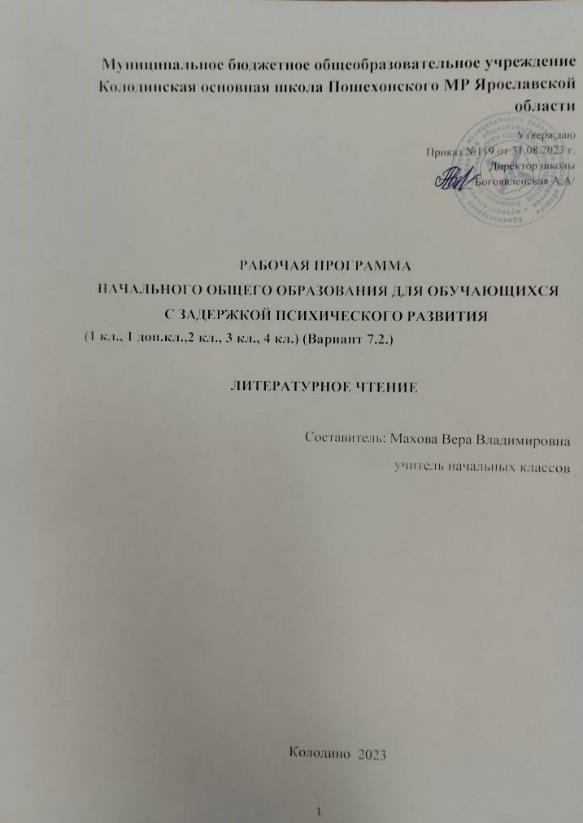 Муниципальное бюджетное общеобразовательное учреждение Колодинская основная школа Пошехонского МР Ярославской областиУтверждаюПриказ №119 от 31.08.2023 г.Директор школы_____/Богоявленская А.А/РАБОЧАЯ ПРОГРАММАНАЧАЛЬНОГО ОБЩЕГО ОБРАЗОВАНИЯ ДЛЯ ОБУЧАЮЩИХСЯС ЗАДЕРЖКОЙ ПСИХИЧЕСКОГО РАЗВИТИЯ(1 кл., 1 доп.кл.,2 кл., 3 кл., 4 кл.) (Вариант 7.2.)ЛИТЕРАТУРНОЕ ЧТЕНИЕСоставитель: Махова Вера Владимировна      учитель начальных классов Колодино  2023Федеральная рабочая программа учебного предмета «Литературное чтение» (предметная область «Русский язык и литературное чтение») включает пояснительную записку, содержание обучения, планируемые результаты освоения программы учебного предмета, тематическое планирование. Пояснительная записка отражает общие цели и задачи изучения предмета, характеристику психологических предпосылок к его изучению обучающимися с задержкой психического развития (ЗПР); место в структуре учебного плана, а также подходы к отбору содержания и определению планируемых результатов, в соответствии с особыми образовательными потребностями обучающихся с ЗПР, подходы к структуре тематического планирования.Содержание обучения раскрывает содержательные линии, которые предлагаются для обязательного изучения в каждом классе на уровне начального общего образования. Содержание обучения в каждом классе завершается перечнем универсальных учебных действий – познавательных, коммуникативных и регулятивных, которые возможно формировать средствами учебного предмета «Литературное чтение» с учётом возрастных и индивидуально-типических особенностей обучающихся с ЗПР на уровне начального общего образования.Планируемые результаты включают личностные, метапредметные результаты за весь период обучения на уровне начального общего образования, а также предметные достижения обучающегося за каждый год обучения.В тематическом планировании описывается программное содержание по всем разделам, выделенным в содержании обучения каждого класса, раскрывается характеристика деятельности, методы и формы организации обучения, которые целесообразно использовать при изучении того или иного раздела. Также в тематическом планировании представлены способы организации дифференцированного обучения обучающихся с ЗПР.ПОЯСНИТЕЛЬНАЯ ЗАПИСКАФедеральная рабочая программа учебного предмета «Литературное чтение» на уровне начального общего образования обучающихся с ЗПР составлена на основе Требований к результатам освоения программы начального общего образования Федерального государственного образовательного стандарта начального общего образования обучающихся с ОВЗ (далее – далее ФГОС НОО ОВЗ), а также ориентирована на целевые приоритеты духовно-нравственного развития, воспитания и социализации обучающихся с ЗПР, сформулированные в Федеральной программе воспитания.Как и русский язык, литературное чтение предстаёт в качестве одного из ведущих предметов, обеспечивающих наряду с достижением предметных результатов, становление базового умения, необходимого для успешного изучения других предметов и дальнейшего обучения, читательской грамотности и закладывает основы интеллектуального, речевого, эмоционального, духовно-нравственного развития обучающихся с ЗПР.Обучающиеся с ЗПР, наряду с другими учебными трудностями, испытывают затруднения при формировании навыка чтения. Они долго и с большим трудом овладевают техникой чтения, недостаточно понимают смысл прочитанного, во время чтения могут допускать большое количество разнообразных ошибок (пропуски, замены, перестановки букв, ударение, чтение по догадке и др.). Обучающиеся с ЗПР часто оказываются не в состоянии самостоятельно использовать контекст при осмыслении встречающихся в нем незнакомых слов и выражений. Они затрудняются передать главную мысль прочитанного, установить причинно-следственные связи, самостоятельно охарактеризовать героев произведения и дать оценку их поступкам. Обучающиеся с ЗПР долгое время затрудняются в правильном интонировании при чтении. Учебный предмет «Литературное чтение» является одним из основных предметов в системе подготовки обучающегося с ЗПР. Овладение читательской компетенцией, умение излагать свои мысли необходимо для полноценной социализации обучающегося с ЗПР. В процессе освоения курса у обучающихся повышается уровень коммуникативной культуры: формируются умения составлять диалоги, высказывать собственное мнение, строить монолог в соответствии с речевой задачей, работать с различными видами текстов, самостоятельно пользоваться справочным аппаратом учебника, находить информацию в словарях, справочниках. Позитивное отношение к книгам и чтению способствует формированию общей культуры. Приобретенные обучающимися с ЗПР знания, полученный опыт решения учебных задач, а также сформированность предметных и универсальных действий в процессе изучения предмета «Литературное чтение» станут фундаментом обучения в основном звене школы, а также будут востребованы в жизни.Программа отражает содержание обучения предмету «Литературное чтение» с учетом особых образовательных потребностей обучающихся с ЗПР. Коррекционная направленность обучения предполагает введение дополнительных видов деятельности и специальных упражнений, направленных на преодоление недостатков в развитии речи обучающихся с ЗПР, обогащение словарного запаса, активизацию развития звукового анализа и синтеза как основы профилактики специфических ошибок чтения. Учитель начальных классов должен поддерживать тесную связь с учителем-логопедом, осуществляющим профилактику таких расстройств письменной речи как дислексия.Для совершенствования техники чтения, преодоления разнообразных ошибок и затруднений у обучающихся с ЗПР проводятся специальные тренировочные упражнения, включающие чтение слоговых таблиц, столбиков слов с наращиванием слогов, чтение пар слов, отличающихся одной буквой, преобразование слов, отработка чтения слов определенной слоговой структуры и др. Также используются упражнения по расширению поля зрения читающего, тренировки зрительного восприятия. Особое место отводится работе с текстом, в процессе которой обучающиеся поэтапно переводятся от умений работать с помощью учителя к самостоятельному анализу прочитанного. Склонность обучающихся с ЗПР к механическому чтению требует необходимости усиления видов деятельности учащихся над осознанностью чтения, пониманием прочитанного. С первого класса проводится работа над выборочным чтением, нахождением в предложении или тексте заданных слов, выражений, отрывков. Обучающиеся с ЗПР приучаются к целостному анализу прочитанного, поиску логических связей между частями произведения, причинно-следственных связей между событиями. Большое значение уделяется словарной работе. Происходит развитие понятийной стороны речи, расширение словаря; обучающиеся с ЗПР приучаются обращать внимание на непонятные слова, развивают привычку выяснять их значение, более тонко анализируют языковой материал. Должна предусматриваться специальная продолжительная работа по обучению пересказу. Обучающиеся учатся излагать тексты небольшого объема с опорой на картинный план и ключевые слова, затем на план-вопрос и позже на совместно составленный план излагаемого текста, при этом визуальная поддержка может долго служить опорой для обучающегося.При усвоении учебного предмета «Литературное чтение» у обучающихся с ЗПР формируется положительная мотивация к систематическому чтению и слушанию художественной литературы и произведений устного народного творчества; происходит достижение необходимого для продолжения образования уровня общего речевого развития; формируется первоначальное представление о многообразии жанров художественных произведений и произведений устного народного творчества; происходит овладение элементарными умениями анализа и интерпретации текста, осознанного использования при анализе текста изученных литературных понятий в соответствии с представленными предметными результатами по классам; происходит овладение техникой смыслового чтения вслух, «про себя» (молча) и текстовой деятельностью, обеспечивающей понимание и использование информации для решения учебных задач. Программа по литературному чтению представляет вариант распределения предметного содержания по годам обучения с характеристикой планируемых результатов. Содержание программы по литературному чтению раскрывает следующие направления литературного образования обучающегося: речевая и читательская деятельности, круг чтения, творческая деятельность.В основу отбора произведений для литературного чтения положены общедидактические принципы обучения: соответствие возрастным возможностям и особенностям восприятия обучающимися фольклорных произведений и литературных текстов; представленность в произведениях нравственно-эстетических ценностей, культурных традиций народов России, отдельных произведений выдающихся представителей мировой детской литературы.Важным принципом отбора содержания программы по литературному чтению является представленность разных жанров, видов и стилей произведений, обеспечивающих формирование функциональной литературной грамотности обучающегося, а также возможность достижения метапредметных результатов, способности обучающегося воспринимать различные учебные тексты при изучении других предметов учебного плана начального общего образования.Планируемые результаты изучения литературного чтения включают личностные, метапредметные результаты за период обучения, а также предметные достижения обучающегося за каждый год обучения на уровне начального общего образования.Литературное чтение является преемственным по отношению к учебному предмету «Литература», который изучается на уровне основного общего образования.Освоение программы по литературному чтению в 1 классе начинается вводным интегрированным учебным курсом «Обучение грамоте» (рекомендуется 297 часов: русского языка 165 часов и литературного чтения 132 часа). Содержание литературного чтения, реализуемого в период обучения грамоте, представлено в программе по русскому языку. После периода обучения грамоте начинается раздельное изучение русского языка и литературного чтения. На литературное чтение в 1дополнительном классе отводится 33 учебные недели (132 часа), для изучения литературного чтения во 2-4 классах рекомендуется отводить по 136 часов (4 часа в неделю в каждом классе).СОДЕРЖАНИЕ УЧЕБНОГО ПРЕДМЕТА «ЛИТЕРАТУРНОЕ ЧТЕНИЕ»1 КЛАСССодержание литературного чтения, реализуемого в период обучения грамоте, представлено в программе по русскому языку. 1 ДОПОЛНИТЕЛЬНЫЙ КЛАССПовторение изученного в 1 классе. Звуковая структура слова. Плавное чтение слогов. Чтение слов, включающих: а) открытые и закрытые слоги всех видов; б) гласные е, ё, ю, и, й, твердый и мягкий знаки; в) слоги со стечением согласных всех видов. Дифференциация близких по акустико-артикуляционным признакам звуков, оптическим признакам букв. Чтение целыми словами. Осознанное чтение слов, словосочетаний, предложений. Выразительное чтение предложений.Осознанное чтение текстов небольших произведений.Знакомство с произведениями детской литературы, доступными для детей. Работа с текстами азбуки: чтение, анализ содержания, уточнения значения слов, соотнесение прочитанного с иллюстрацией.Сказка фольклорная (народная) и литературная (авторская). Восприятие текста произведений художественной литературы и устного народного творчества (не менее четырёх произведений). Фольклорная и литературная (авторская) сказка: сходство и различия. Реальность и волшебство в сказке.Событийная сторона сказок: последовательность событий в фольклорной (народной) и литературной (авторской) сказке. Отражение сюжета в иллюстрациях.Герои сказочных произведений. Нравственные ценности и идеи в русских народных и литературных (авторских) сказках, поступки, отражающие нравственные качества (отношение к природе, людям, предметам).Произведения для чтения: народные сказки о животных, например, «Лисица и тетерев», «Лиса и рак», литературные (авторские) сказки, например, К.Д, Ушинский «Петух и собака», сказки В.Г. Сутеева «Кораблик», «Под грибом» и другие (по выбору).Произведения о детях. Понятие «тема произведения» (общее представление): чему посвящено, о чём рассказывает. Главная мысль произведения: его основная идея (чему учит? какие качества воспитывает?). Произведения одной темы, но разных жанров: рассказ, стихотворение (общее представление на примере не менее шести произведений К.Д. Ушинского, ЛМ. Толстого, Е.А. Пермяка, В.А. Осеевой, А.Л. Барто, Ю.И. Ермолаева и других). Характеристика героя произведения, общая оценка поступков. Понимание заголовка произведения, его соотношения с содержанием произведения и его идеей. Осознание нравственно-этических понятий: друг, дружба, забота, труд, взаимопомощь.Произведения для чтения: К.Д. Ушинский «Худо тому, кто добра не делает никому», Л.Н. Толстой «Косточка», Е.А. Пермяк «Торопливый ножик»,В.А. Осеева «Три товарища», А.Л. Барто «Я — лишний», Ю.И. Ермолаев «Лучший друг» и другие (по выбору).Произведения о родной природе. Восприятие и самостоятельное чтение произведений о природе (на примере трёх-четырёх доступных произведений АК. Толстого, А.Н. Плещеева, Е.Ф. Трутневой, СЛ. Маршака и другое). Тема поэтических произведений: звуки и краски природы, времена года, человек и природа; Родина, природа родного края. Особенности стихотворной речи, сравнение с прозаической: рифма, ритм (практическое ознакомление). Настроение, которое рождает поэтическое произведение. Отражение нравственной идеи в произведении: любовь к Родине, природе родного края. Иллюстрация к произведению как отражение эмоционального отклика на произведение. Роль интонации при выразительном чтении. Интонационный рисунок выразительного чтения: ритм, темп, сила голоса.Устное народное творчество: малые фольклорные жанры (не менее шести произведений). Многообразие малых жанров устного народного творчества: потешка, загадка, пословица, их назначение (веселить, потешать, играть, поучать). Особенности разных малых фольклорных жанров. Потешка игровой народный фольклор. Загадки средство воспитания живости ума, сообразительности. Пословицы проявление народной мудрости, средство воспитания понимания жизненных правил.Произведения для чтения: потешки, загадки, пословицы.Произведения о братьях наших меньших (три-четыре автора по выбору) герои произведений: Цель и назначение произведений о взаимоотношениях человека и животных воспитание добрых чувств и бережного отношения к животным. Виды текстов: художественный и научно-познавательный, их сравнение. Характеристика героя: описание его внешности, действий, нравственно-этических понятий: любовь и забота о животных.Произведения для чтения: В.В. Бианки «Лис и Мышонок», Е.И. Чарушин «Про Томку», М.М. Пришвин «Ёж», Н.И. Сладков «Лисица и Ёж» и другие.Произведения о маме. Восприятие и самостоятельное чтение произведений о маме (не менее одного автора по выбору, на примере произведений Е.А. Благининой, А.Л. Барто, А.В. Митяева и других). Осознание нравственно-этических понятий: чувство любви как привязанность одного человека к другому (матери к ребёнку, детей к матери, близким), проявление любви и заботы о родных людях.Произведения для чтения: Е.А. Благинина «Посидим в тишине», А.Л. Барто «Мама», А.В. Митяев «За что я люблю маму» и другие (по выбору).Фольклорные и авторские произведения о чудесах и фантазии (не менее трёх произведений). Способность автора произведения замечать чудесное в каждом жизненном проявлении, необычное в обыкновенных явлениях окружающего мира. Сочетание в произведении реалистических событий с необычными, сказочными, фантастическими.Произведения для чтения: Р.С. Сеф «Чудо», ВОВ. Лунин «Я видел чудо», Б.В, Заходер «Моя Вообразилия», Ю.П. Мориц «Сто фантазий» и другие (по выбору).Библиографическая культура (работа с детской книгой). Представление о том, что книга источник необходимых знаний. Обложка, оглавление, иллюстрации как элементы ориентировки в книге. Умение использовать тематический каталог при выборе книг в библиотеке.УНИВЕРСАЛЬНЫЕ УЧЕБНЫЕ ДЕЙСТВИЯ (ПРОПЕДЕВТИЧЕСКИЙ УРОВЕНЬ)Изучение содержания учебного предмета «Литературное чтение» в 1 дополнительном классе способствует на пропедевтическом уровне работе над рядом метапредметных результатов.Познавательные универсальные учебные действия:Базовые логические и исследовательские действия:читать вслух целыми словами без пропусков и перестановок букв и слогов доступные по восприятию и небольшие по объёму прозаические и стихотворные произведения; понимать фактическое содержание прочитанного или прослушанного текста; ориентироваться в терминах и понятиях: фольклор, малые фольклорные жанры, тема, идея, заголовок, содержание произведения, сказка (фольклорная и литературная), автор, герой, рассказ, стихотворение (в пределах изученного); различать и группировать произведения по жанрам (загадки, пословицы, сказки (фольклорная и литературная), стихотворение, рассказ); анализировать текст: определять тему, устанавливать последовательность событий в произведении, характеризовать героя, давать положительную или отрицательную оценку его поступкам; сравнивать произведения по теме, настроению, которое оно вызывает.Работа с информацией:понимать, что текст произведения может быть представлен в иллюстрациях, различных видах зрительного искусства (фильм, спектакль и другие); соотносить иллюстрацию с текстом произведения, читать отрывки из текста, которые соответствуют иллюстрации.Коммуникативные универсальные учебные действиячитать наизусть стихотворения, соблюдать орфоэпические и пунктуационные нормы; участвовать в беседе по обсуждению прослушанного или прочитанного текста: слушать собеседника, отвечать на вопросы, высказывать своё отношение к обсуждаемой проблеме; пересказывать (устно) содержание произведения с опорой на вопросы, рисунки, предложенный план; 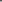 объяснять своими словами значение изученных понятий; описывать своё настроение после слушания (чтения) стихотворений, сказок, рассказов.Регулятивные универсальные учебные действияпонимать и удерживать поставленную учебную задачу, в случае необходимости обращаться за помощью к учителю; проявлять желание самостоятельно читать, совершенствовать свой навык чтения; с помощью учителя оценивать свои успехи (трудности) в освоении читательской деятельности.Совместная деятельность:проявлять желание работать в парах, небольших группах; проявлять культуру взаимодействия, терпение, умение договариваться, ответственно выполнять свою часть работы.2 КЛАССО нашей Родине. Круг чтения: произведения о Родине (на примере не менее трёх произведений И.С. Никитина, Ф.П. Савинова, А,А. Прокофьева и других). Патриотическое звучание произведений о родном крае и природе. Отражение в произведениях нравственно-этических понятий: любовь к Родине, родному краю, Отечеству. Анализ заголовка, соотнесение его с главной мыслью и идеей произведения. Отражение темы Родины в изобразительном искусстве (пейзажи И.И. Левитана, И.И. Шишкина, В.Д. Поленова и других). 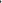 Произведения для чтения: И.С. Никитин «Русь», Ф.П. Савинов «Родина», А.А. Прокофьев «Родина» и другие (по выбору).Фольклор (устное народное творчество). Произведения малых жанров фольклора (потешки, считалки, пословицы, скороговорки, небылицы, загадки по выбору). Шуточные фольклорные произведения, скороговорки, небылицы. Особенности скороговорок, их роль в речи. Игра со словом, «перевёртыш событий» как основа построения небылиц. Ритм и счёт как основные средства выразительности и построения считалки. Народные песни, их особенности. Загадка как жанр фольклора, тематические группы загадок. Сказка — выражение народной мудрости, нравственная идея фольклорных сказок. Особенности сказок разного вида (о животных, бытовые, волшебные). Особенности сказок о животных: сказки народов России. Бытовая сказка: герои, место действия, особенности построения и языка. Диалог в сказке. Понятие о волшебной сказке (общее представление):наличие присказки, постоянные эпитеты, волшебные герои. Фольклорные произведения народов России: отражение в сказках народного быта и культуры.Произведения для чтения: потешки, считалки, пословицы, скороговорки, загадки, народные песни, русская народная сказка «Каша из топора», русская народная сказка «У страха глаза велики», русская народная сказка «Зимовье зверей», русская народная сказка «Снегурочка», сказки народов России (1-2 произведения) и другие.Звуки и краски родной природы в разные времена года. Тема природы в разные времена года (осень, зима, весна, лето) в произведениях литературы (по выбору, не менее пяти авторов). Эстетическое восприятие явлений природы (звуки, краски времён года). Средства выразительности при описании природы: сравнение и эпитет. Настроение, которое создаёт пейзажная лирика. Отражение темы «Времена года» в картинах художников (на примере пейзажей И.И. Левитана, В.Д. Поленова, А.И. Куинджи, И.И. Шишкина и других) и музыкальных произведениях (например, произведения П.И. Чайковского, А. Вивальди и других).Произведения для чтения: А.С. Пушкин «Уж небо осенью дышало...», «Вот север, тучи нагоняя...», А.А. Плещеев «Осень», АК. Толстой «Осень. Обсыпается наш сад...», М.М. Пришвин «Осеннее утро», Г.А. Скребицкий «Четыре художника», Ф.И. Тютчев «Чародейкою Зимою», «Зима недаром злится», И.С. Соколов-Микитов «Зима в лесу», С.А. Есенин «Поёт зима аукает...», ИВ. Суриков «Лето» и другие.О детях и дружбе. Круг чтения: тема дружбы в художественном произведении (расширение круга чтения: не менее четырёх произведений, Н.Н. Носова, В.А. Осеевой, В.Ю. Драгунского, В.В. Лунина и других).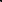 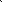 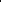 Отражение в произведениях нравственно-этических понятий: дружба, терпение, уважение, помощь друг другу. Главная мысль произведения (идея). Герой произведения (введение понятия «главный герой»), его характеристика (портрет), оценка поступков.Произведения для чтения: Л.Н. Толстой «Филиппок», Е.А. Пермяк «Две пословицы», Ю.И. Ермолаев «Два пирожных», В.А. Осеева «Синие листья», Н.Н. Носов «На горке», «Заплатка», А.Л. Барто «Катя», В.В. Лунин «Я и Вовка», В.Ю. Драгунский «Тайное становится явным» и другие (по выбору).Мир сказок. Фольклорная (народная) и литературная (авторская) сказка: «бродячие» сюжеты (произведения по выбору, не менее четырёх). Фольклорная основа авторских сказок: сравнение сюжетов, героев, особенностей языка. Тема дружбы, взаимопомощи в произведениях зарубежных авторов. Составление плана произведения: части текста, их главные темы. Иллюстрации, их значение в раскрытии содержания произведения.Произведения для чтения: народная сказка «Золотая рыбка», А.С. Пушкин «Сказка о рыбаке и рыбке», народная сказка «Морозко», В.Ф. Одоевский «Мороз Иванович», В.И. Даль «Девочка Снегурочка» и другие.О братьях наших меньших. Жанровое многообразие произведений о животных (песни, загадки, сказки, басни, рассказы, стихотворения; произведения по выбору, не менее пяти авторов). Дружба людей и животных — тема литературы (произведения Е.И. Чарушина, В.В. Бианки, С.В. Михалкова, Б.С. Житкова, М.М. Пришвина и других). Отражение образов животных в фольклоре русские народные песни, загадки, сказки). Герои стихотворных и прозаических произведений о животных. Описание животных в художественном и научно-познавательном тексте. Нравственно-этические понятия: отношение человека к животным (любовь и забота), Особенности басни как жанра литературы, прозаические и стихотворные басни (на примере произведений И.А. Крылова, Л.Н. Толстого). Мораль басни как нравственный урок (поучение). Знакомство с художниками-иллюстраторами, анималистами (без использования термина): Е.И. Чарушин, В.В. Бианки.Произведения для чтения: И.А. Крылов «Лебедь, Щука и Рак», Л.Н. Толстой «Лев и мышь», М.М. Пришвин «Ребята и утята», Б.С. Житков «Храбрый утёнок», В.Д. Берестов «Кошкин щенок», В.В. Бианки «Музыкант», Е.И. Чарушин «Страшный рассказ», С.В. Михалков «Мой щенок» и другие (по выбору).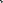 О наших близких, о семье. Тема семьи, детства, взаимоотношений взрослых и детей в творчестве писателей и фольклорных произведениях (по выбору). Отражение нравственных семейных ценностей в произведениях о семье: любовь и сопереживание, уважение и внимание к старшему поколению, радость общения и защищённость в семье. Тема художественных произведений: Международный женский день, День Победы.Произведения для чтения: Л.Н. Толстой «Отец и сыновья», А.А. Плещеев «Песня матери», В.А. Осеева «Сыновья», С.В. Михалков «Быль для детей», С.А. Баруздин «Салют» и другое (по выбору).Зарубежная литература. Круг чтения: литературная (авторская) сказка (не менее двух произведений): зарубежные писатели-сказочники (Ш. Перро, Х.-К. Андерсен и другие). Характеристика авторской сказки: герои, особенности построения и языка. Сходство тем и сюжетов сказок разных народов. Составление плана художественного произведения: части текста, их главные темы. Иллюстрации, их значение в раскрытии содержания произведения.Произведения для чтения: Ш. Перро «Кот в сапогах», Х.-К. Андерсен «Пятеро из одного стручка» и другие (по выбору).Библиографическая культура (работа с детской книгой и справочной литературой). Книга как источник необходимых знаний. Элементы книги: содержание или оглавление, аннотация, иллюстрация. Выбор книг на основе рекомендательного списка, тематические картотеки библиотеки. Книга учебная, художественная, справочная.УНИВЕРСАЛЬНЫЕ УЧЕБНЫЕ ДЕЙСТВИЯ (ПРОПЕДЕВТИЧЕСКИЙ УРОВЕНЬ)Изучение содержания учебного предмета «Литературное чтение» во 2 классе способствует на пропедевтическом уровне работе над рядом метапредметных результатов.Познавательные универсальные учебные действияБазовые логические и исследовательские действия:постепенно переходить от слогового к плавному осмысленному правильному чтению целыми словами вслух (скорость чтения в соответствии с индивидуальным темпом чтения) доступные по восприятию и небольшие по объёму прозаические и стихотворные произведения (без отметочного оценивания);  соблюдать орфоэпические и интонационные нормы чтения, сравнивать и группировать различные произведения по теме (о Родине, о родной природе, о детях, о животных, о семье, о чудесах и превращениях), по жанрам (произведения устного народного творчества, сказка (фольклорная и литературная), рассказ, басня, стихотворение); 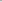 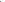 характеризовать (кратко) особенности жанров (произведения устного народного творчества, литературная сказка, рассказ, басня, стихотворение); анализировать текст сказки, рассказа, басни: определять тему, главную мысль произведения, находить в тексте необходимую информацию: слова, подтверждающие характеристику героя, оценивать его поступки, сравнивать героев по предложенному алгоритму, устанавливать последовательность событий (действий) в сказке и рассказе; анализировать текст стихотворения: называть особенности жанра (ритм, рифма), находить в тексте сравнения, эпитеты, слова в переносном значении, объяснять значение незнакомого слова с опорой на контекст и по словарю. Работа с информацией:соотносить иллюстрации с текстом произведения; ориентироваться в содержании книги, каталоге, выбирать книгу по автору, каталогу на основе рекомендованного списка (под руководством учителя); в иллюстрациях предполагать тему и содержание книги; пользоваться словарями для уточнения значения незнакомого слова, составлять тексты в устной форме в соответствии с поставленными задачами, выделять и анализировать части текста, определять главную мысль, устанавливать причинно-следственные связи между событиями текста.Коммуникативные универсальные учебные действияОбщение:слушать собеседника, вступать в диалог по учебной проблеме и поддерживать его; адекватно использовать речевые средства для решения коммуникативных и познавательных задач; участвовать в диалоге: отвечать на вопросы, кратко объяснять свои ответы, дополнять ответы других участников, составлять свои высказывания на заданную тему; пересказывать подробно и выборочно прочитанное произведение; обсуждать (в парах, группах) содержание текста, формулировать (устно) простые выводы на основе прочитанного (прослушанного) произведения; описывать (устно) картины природы; участвовать в инсценировках и драматизации отрывков из художественных произведений.Регулятивные универсальные учебные действиявыполнять инструкции и требования учителя, соблюдать основные требования к организации учебной деятельности; планировать свои действия в соответствии с поставленной задачей и условием ее реализации, оречевлять план и соотносить действия с планом; исправлять допущенные ошибки, соотносить полученный результат с образцом и замечать несоответствия под руководством учителя и самостоятельно, оценивать своё эмоциональное состояние, возникшее при прочтении (слушании) произведения; удерживать в памяти последовательность событий прослушанного (прочитанного) текста; контролировать выполнение поставленной учебной задачи при чтении (слушании) произведения.Совместная деятельность:принимать участие в коллективном поиске средств решения поставленных задач,  распределять работу, договариваться, приходить к общему решению, отвечать за общий результат работы.3 КЛАССО Родине и её истории. Любовь к Родине и её история важные темы произведений литературы (произведения одного-двух авторов по выбору). Чувство любви к Родине, сопричастность к прошлому и настоящему своей страны и родного края главные идеи, нравственные ценности, выраженные в произведениях о Родине. Образ Родины в стихотворных и прозаических произведениях писателей и поэтов XIX и ХХ веков. Осознание нравственно-этических понятий: любовь к родной стороне, малой родине, гордость за красоту и величие своей Отчизны. Роль и особенности заголовка произведения. Репродукции картин как иллюстрации к произведениям о Родине. Использование средств выразительности при чтении вслух: интонация, темп, ритм, логические ударения.Произведения для чтения: К.Д. Ушинский «Наше отечество», М.М. Пришвин «Моя Родина», С.А. Васильев «Россия», Н.П. Кончаловская «Наша древняя столица» (отрывки) и другое (по выбору).Фольклор (устное народное творчество). Круг чтения: малые жанры фольклора (пословицы, потешки, считалки, небылицы, скороговорки, загадки, по выбору). Знакомство с видами загадок. Пословицы народов России (значение, характеристика, нравственная основа). Книги и словари, созданные В.И. Далем. Активный словарь устной речи: использование образных слов, пословиц и поговорок, крылатых выражений. Нравственные ценности в фольклорных произведениях народов России.Фольклорная сказка как отражение общечеловеческих ценностей и нравственных правил. Виды сказок (о животных, бытовые, волшебные).Художественные особенности сказок: построение (композиция), язык (лексика). Характеристика героя, волшебные помощники, иллюстрация как отражение сюжета волшебной сказки (например, картины В.М. Васнецова, иллюстрации Ю.А. Васнецова, И.Я Билибина, В.М. Конашевич). Отражение в сказках народного быта и культуры. Составление плана сказки.Круг чтения: народная песня. Чувства, которые рождают песни, темы песен. Описание картин природы как способ рассказать в песне о родной земле. Былина как народный песенный сказ о важном историческом событии, Фольклорные особенности жанра былин: язык (напевность исполнения, выразительность), характеристика главного героя (где жил, чем занимался, какими качествами обладал). Характеристика былин как героического песенного сказа, их особенности (тема, язык). Язык былин, устаревшие слова, их место в былине и представление в современной лексике. Репродукции картин как иллюстрации к эпизодам фольклорного произведения.Произведения для чтения: малые жанры фольклора, русская народная сказка «Иван-царевич и серый волк», былина об Илье Муромце и другие (по выбору).Творчество А.С. Пушкина. А.С. Пушкин великий русский поэт. Лирические произведения А.С. Пушкина: средства художественной выразительности (сравнение, эпитет); рифма, ритм. Литературные сказки А.С. Пушкина в стихах (по выбору, например, «Сказка о царе Салтане, о сыне его славном и могучем богатыре князе Гвидоне Салтановиче и о прекрасной царевне Лебеди»). Нравственный смысл произведения, структура сказочного текста, особенности сюжета, приём повтора как основа изменения сюжета. Связь пушкинских сказок с фольклорными. Положительные и отрицательные герои, волшебные помощники, язык авторской сказки. И.Я. Билибин — иллюстратор сказок А.С. Пушкина.Произведения для чтения: А.С. Пушкин «Сказка о царе Салтане, о сыне его славном и могучем богатыре князе Гвидоне Салтановиче и о прекрасной царевне Лебеди», «В тот год осенняя погода...», «Опрятней модного паркета...» и другие (по выбору).Творчество И.А. Крылова. Басня произведение-поучение, которое помогает увидеть свои и чужие недостатки. Иносказание в баснях. И.А. Крылов великий русский баснописец. Басни И.А. Крылова (не менее двух): назначение, темы и герои, особенности языка. Явная и скрытая мораль басен. Использование крылатых выражений в речи.Произведения для чтения: И.А. Крылов «Ворона и Лисица», «Лисица и виноград», «Мартышка и очки» и другие (по выбору).Картины природы в произведениях поэтов и писателей XIX-XX веков. Лирические произведения как способ передачи чувств людей, автора. Картины природы в произведениях поэтов и писателей (не менее пяти авторов по выбору):Ф.И. Тютчев, А.А. Фет, А.Н. Майков, Н.А. Некрасов, А.А. Блок, С.А. Есенин, И.А, Бунин, А.П. Чехов, К.Г. Паустовский и другие. Чувства, вызываемые лирическими произведениями. Средства выразительности в произведениях лирики: эпитеты, синонимы, антонимы, сравнения. Звукопись, её выразительное значение. Олицетворение как одно из средств выразительности лирического произведения. Живописные полотна как иллюстрация к лирическому произведению: пейзаж. Сравнение средств создания пейзажа в тексте-описании (эпитеты, сравнения, олицетворения), в изобразительном искусстве (цвет, композиция.Произведения для чтения: Ф.И. Тютчев «Есть в осени первоначальной…», А.А. Фет «Кот поёт, глаза прищуря», «Мама! Глянь-ка из окошка…», А.Н. Майков «Осень», С.А. Есенин «Берёза», Н.А. Некрасов «Железная дорога» (отрывок), А.А. Блок «Ворона», И.А. Бунин «Первый снег» и другие (по выбору).Творчество Л.Н. Толстого. Жанровое многообразие произведений Л.Н. Толстого: сказки, рассказы, басни, быль (не менее трёх произведений), Рассказ как повествование: связь содержания с реальным событием. Структурные части произведения (композиция): начало, завязка действия, кульминация, развязка. Эпизод как часть рассказа. Различные виды планов. Сюжет рассказа: основные события, главные герои, действующие лица, различение рассказчика и автора произведения. Художественные особенности текста-описания, текста-рассуждения.Произведения для чтения: Л.Н. Толстой «Лебеди», «Зайцы», «Прыжок», «Акула» и другие.Литературная сказка. Литературная сказка русских писателей (не менее двух). Круг чтения: произведения В.М. Гаршина, М. Горького, И.С. Соколова-Микитова и других. Особенности авторских сказок (сюжет, язык, герои). Составление аннотации.Произведения для чтения: В.М. Гаршин «Лягушка-путешественница», И.С. Соколов-Микитов «Листопадничек», М. Горький «Случай с Евсейкой» и другие (по выбору).Произведения о взаимоотношениях человека и животных. Человек и его отношения с животными: верность, преданность, забота и любовь. Круг чтения (по выбору, не менее четырёх произведений): произведения Д.Н. Мамина-Сибиряка, К.Г. Паустовского, М.М. Пришвина, Б.С. Житкова. Особенности рассказа: тема, герои, реальность событий, композиция, объекты описания (портрет героя, описание интерьера).Произведения для чтения: Б.С. Житков «Про обезьянку», К.Г. Паустовский «Барсучий нос», «Кот Варюга», Д.Н. Мамин-Сибиряк «Приёмыш», А.И. Куприн «Барбос и Жулька» и другое (по выбору).Произведения о детях. Дети — герои произведений: раскрытие тем «Разные детские судьбы», «Дети на войне». Отличие автора от героя и рассказчика. Герой художественного произведения: время и место проживания, особенности внешнего вида и характера. Историческая обстановка как фон создания произведения: судьбы крестьянских детей, дети на войне (произведения по выбору двух-трёх авторов). Основные события сюжета, отношение к ним героев произведения. Оценка нравственных качеств, проявляющихся в военное время.Произведения для чтения: Л. Пантелеев «На ялике», А. Гайдар «Тимур и его команда» (отрывки), Л. Кассиль и другие (по выбору).Юмористические произведения. Комичность как основа сюжета.Герой юмористического произведения. Средства выразительности текста юмористического содержания: преувеличение. Авторы юмористических рассказов (не менее двух произведений): М.М. Зощенко, Н.Н. Носов, В.Ю. Драгунский и другие (по выбору).Произведения для чтения: В.Ю. Драгунский «Денискины рассказы» (1-2 произведения), Н.Н. Носов «Весёлая семейка» (1-2 рассказа из цикла) и другие (по выбору). 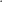 Зарубежная литература. Круг чтения (произведения двух-трёх авторов по выбору): литературные сказки Ш. Перро, Х.-К. Андерсена, Р. Киплинга. Особенности авторских сказок (сюжет, язык, герои). Рассказы зарубежных писателей о животных. Известные переводчики зарубежной литературы: С.Я. Маршак, КИ. Чуковский, Б.В. Заходер.Произведения для чтения: Х.-К. Андерсен «Гадкий утёнок», Ш. Перро «Подарок феи» и другие (по выбору).Библиографическая культура (работа с детской книгой и справочной литературой). Ценность чтения художественной литературы и фольклора, осознание важности читательской деятельности. Использование с учётом учебных задач аппарата издания (обложка, оглавление, аннотация, предисловие, иллюстрации). Правила юного читателя. Книга как особый вид искусства. Общее представление о первых книгах на Руси, знакомство с рукописными книгами.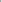 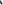 Изучение литературного чтения в 3 классе способствует освоению ряда универсальных учебных действий: познавательных универсальных учебных действий, коммуникативных универсальных учебных действий, регулятивных универсальных учебных действий, совместной деятельности.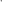 УНИВЕРСАЛЬНЫЕ УЧЕБНЫЕ ДЕЙСТВИЯ(ПРОПЕДЕВТИЧЕСКИЙ УРОВЕНЬ) Изучение содержания учебного предмета «Литературное чтение» в 3 классе способствует работе над рядом метапредметных результатов.Познавательные универсальные учебные действияБазовые логические и исследовательские действия:отвечать на вопросы по прослушанному тексту; пересказывать самостоятельно прочитанный  текст; составлять тексты в устной форме в соответствии с поставленными задачами; устанавливать причинно-следственные связи между событиями, описанными в тексте; различать научно-познавательный, художественный, юмористический текст; находить в тексте средства художественной выразительности; читать доступные по восприятию и небольшие по объёму прозаические и стихотворные произведения (без отметочного оценивания); различать сказочные и реалистические, лирические и эпические, народные и авторские произведения; анализировать текст: обосновывать принадлежность к жанру, определять тему и главную мысль, делить текст на части, озаглавливать их, находить в тексте заданный эпизод, определять композицию произведения, характеризовать героя; конструировать план текста, дополнять и восстанавливать нарушенную последовательность; сравнивать произведения, относящиеся к одной теме, но разным жанрам; произведения одного жанра, но разной тематики; исследовать текст: находить описания в произведениях разных жанров (портрет, пейзаж, интерьер).Работа с информацией.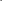 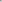 сравнивать информацию словесную (текст), графическую или изобразительную (иллюстрация), звуковую (музыкальное произведение); подбирать иллюстрации к тексту, соотносить произведения литературы и изобразительного искусства по тематике, настроению, средствам выразительности; выбирать книгу в библиотеке в соответствии с учебной задачей; составлять аннотацию.Коммуникативные универсальные учебные действияслушать собеседника, вступать в диалог по учебной проблеме и поддерживать его;  использовать адекватные речевые средства для решения коммуникативных и познавательных задач; уметь принимать участие в коллективном поиске средств решения поставленных задач, договариваться о распределении функций; читать текст с разными интонациями, передавая своё отношение к событиям, героям произведения; формулировать вопросы по основным событиям текста; пересказывать текст (подробно, выборочно, с изменением лица); выразительно исполнять стихотворное произведение, создавая соответствующее настроение; сочинять простые истории (сказки, рассказы) по аналогии.Регулятивные универсальные учебные действиявыполнять инструкции и требования учителя, соблюдать основные требования к организации учебной деятельности; планировать свои действия в соответствии с поставленной задачей и условием ее реализации, оречевлять план и соотносить действия с планом; исправлять допущенные ошибки, соотносить полученный результат с образцом и замечать несоответствия под руководством учителя и самостоятельно; принимать цель чтения, удерживать её в памяти, использовать в зависимости от учебной задачи вид чтения; выполнять элементарные действия контроля (самоконтроля) и оценки процесса и результата деятельности, при необходимости вносить коррективы в выполняемые действия с помощью учителя. Совместная деятельность:участвовать в совместной деятельности: выполнять роли лидера, подчинённого, соблюдать равноправие и дружелюбие; в коллективной театрализованной деятельности читать по ролям, инсценировать фрагменты (драматизировать) несложных произведения фольклора и художественной литературы; выбирать роль, договариваться о манере её исполнения в соответствии с общим замыслом; осуществлять взаимопомощь, проявлять ответственность при выполнении своей части работы, оценивать свой вклад в общее дело.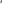 4 КЛАССО Родине, героические страницы истории. Наше Отечество, образ родной земли в стихотворных и прозаических произведениях писателей и поэтов XIX и ХХ веков (по выбору, не менее четырёх, например, произведения С.Т. Романовского, А.Т. Твардовского, С.Д. Дрожжина, В.М. Пескова и другие). Представление о проявлении любви к родной земле в литературе разных народов (на примере писателей родного края, представителей разных народов России). Страницы истории России, великие люди и события: образы Александра Невского, Михаила Кутузова и других выдающихся защитников Отечества в литературе для детей. Отражение нравственной идеи: любовь к Родине. Героическое прошлое России, тема Великой Отечественной войны в произведениях литературы (на примере рассказов Л.А. Кассиля, С.П. Алексеева). Осознание понятия: поступок, подвиг.Круг чтения: народная и авторская песня: понятие исторической песни, знакомство с песнями на тему Великой Отечественной войны (2-3 произведения по выбору).Произведения для чтения: С.Д. Дрожжин «Родине», В.М. Песков «Родине», А.Т. Твардовский Родине большой и малой» (отрывок), С. Т. Романовский «Ледовое побоище», С.П. Алексеев (1-2 рассказа военно-исторической тематики) и другие (по выбору).Фольклор (устное народное творчество). Фольклор как народная духовная культура (произведения по выбору). Многообразие видов фольклора: словесный, музыкальный, обрядовый (календарный). Культурное значение фольклора для появления художественной литературы. Малые жанры фольклора (назначение, сравнение, классификация). Собиратели фольклора (А.Н. Афанасьев, В.И. Даль). Виды сказок: о животных, бытовые, волшебные. Отражение в произведениях фольклора нравственных ценностей, быта и культуры народов мира. Сходство фольклорных произведений разных народов по тематике, художественным образам и форме («бродячие» сюжеты).Круг чтения: былина как эпическая песня о героическом событии. Герой былины — защитник страны. Образы русских богатырей: Ильи Муромца, Алёши Поповича, Добрыни Никитича, Никиты Кожемяки (где жил, чем занимался, какими качествами обладал). Средства художественной выразительности в былине: устойчивые выражения, повторы, гипербола. Устаревшие слова, их место в былине и представление в современной лексике. Народные былинно-сказочные темы в творчестве художника В. М. Васнецова.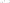 Произведения для чтения: произведения малых жанров фольклора, народные сказки (2-3 сказки по выбору), сказки народов России (2-3 сказки по выбору), былины из цикла об Илье Муромце, Алёше Поповиче, Добрыне Никитиче (1-2 по выбору).Творчество А.С. Пушкина. Картины природы в лирических произведениях А.С. Пушкина. Средства художественной выразительности в стихотворном произведении (сравнение, эпитет, олицетворение, метафора) на примере 2-3 произведений. Литературные сказки А.С. Пушкина в стихах: «Сказка о мёртвой царевне и о семи богатырях». Фольклорная основа авторской сказки. Положительные и отрицательные герои, волшебные помощники, язык авторской сказки.Произведения для чтения: А.С. Пушкин «Сказка о мёртвой царевне и о семи богатырях», «Няне», «Осень» (отрывки), «Зимняя дорога» и другие.Творчество И.А. Крылова. Представление о басне как лиро-эпическом жанре. Круг чтения: басни на примере произведений И.А. Крылова, И.И. Хемницера, Л.Н. Толстого, С.В. Михалкова. Басни стихотворные и прозаические (не менее трёх). Развитие событий в басне, её герои (положительные, отрицательные). Аллегория в баснях. Сравнение басен: назначение, темы и герои, особенности языка.Произведения для чтения: Крылов И.А. «Стрекоза и муравей», «Квартет», И.И. Хемницер «Стрекоза», Л.Н. Толстой «Стрекоза и муравей» и другие.Творчество М.Ю. Лермонтова. Круг чтения: лирические произведения М.Ю. Лермонтова (не менее трёх). Средства художественной выразительности (сравнение, эпитет, олицетворение); рифма, ритм. Метафора как «свёрнутое» сравнение. Строфа как элемент композиции стихотворения. Переносное значение слов в метафоре. Метафора в стихотворениях М.Ю. Лермонтова.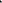 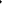 Произведения для чтения: М.Ю. Лермонтов «Утёс», «Парус», «Москва, Москва! . . . Люблю тебя как сын.. .» и другие.Литературная сказка. Тематика авторских стихотворных сказок (две-три по выбору). Герои литературных сказок (произведения П.П. Ершова, П.П. Бажова, С.Т. Аксакова, С.Я. Маршака и другие). Связь литературной сказки с фольклорной: народная речь как особенность авторской сказки. Иллюстрации в сказке: назначение, особенности.Произведения для чтения: П.П. Бажов «Серебряное копытце», П.П. Ершов «Конёк-Горбунок», С.Т. Аксаков «Аленький цветочек» и другие.Картины природы в творчестве поэтов и писателей XIX—XX веков. Лирика, лирические произведения как описание в стихотворной форме чувств поэта, связанных с наблюдениями, описаниями природы. Круг чтения: лирические произведения поэтов и писателей (не менее пяти авторов по выбору): В.А. Жуковский, И.С. Никитин, Е.А. Баратынский, Ф.И. Тютчев, А.А. Фет, Н.А. Некрасов, И.А. Бунин, А.А. Блок, К.Д. Бальмонт и другие. Темы стихотворных произведений, герой лирического произведения. Авторские приёмы создания художественного образа в лирике. Средства выразительности в произведениях лирики: эпитеты, синонимы, антонимы, сравнения, олицетворения, метафоры. Репродукция картины как иллюстрация к лирическому произведению.Произведения для чтения: В.А. Жуковский «Загадка», И.С. Никитин «В синем небе плывут над полями. Ф.И. Тютчев «Как неожиданно и ярко», А.А. Фет «Весенний дождь», Е.А. Баратынский «Весна, весна! Как воздух чист..», И.А. Бунин «Листопад» (отрывки) и другие (по выбору).Творчество Л.Н. Толстого. Круг чтения (не менее трёх произведений): рассказ (художественный и научно-познавательный), сказки, басни, быль. Повесть как эпический жанр (общее представление). Значение реальных жизненных ситуаций в создании рассказа, повести. Отрывки из автобиографической повести Л.Н. Толстого «Детство». Особенности художественного текста-описания: пейзаж, портрет героя, интерьер. Примеры текста-рассуждения в рассказах ЛОН. Толстого.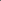 Произведения для чтения: Л.Н. Толстой «Детство» (отдельные главы), «Русак», «Черепаха» и другие (по выбору).Произведения о животных и родной природе. Взаимоотношения человека и животных, защита и охрана природы как тема произведений литературы. Круг чтения (не менее трёх авторов): на примере произведений А.И. Куприна, В.П. Астафьева, КГ. Паустовского, М.М. Пришвина, Ю.И. Коваля и другие.Произведения для чтения: В.П. Астафьев «Капалуха», МОМ. Пришвин «Выскочка», С.А. Есенин «Лебёдушка», К.Г. Паустовский «Корзина с еловыми шишками» и другие (по выбору).Произведения о детях. Тематика произведений о детях, их жизни, играх и занятиях, взаимоотношениях со взрослыми и сверстниками (на примере произведений не менее трёх авторов): А.П. Чехова, Б.С. Житкова, Н.Г. Гарина-Михайловского, В.В. Крапивина и других. Словесный портрет героя как его характеристика. Авторский способ выражения главной мысли. Основные события сюжета, отношение к ним героев.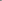 Произведения для чтения: А.П. Чехов «Мальчики», Н.Г. Гарин-Михайловский «Детство Тёмы» (отдельные главы), М.М. Зощенко «О Лёньке и Миньке» (1-2 рассказа из цикла), К.Г. Паустовский «Корзина с еловыми шишками» и другие.Пьеса. Знакомство с новым жанром пьесой-сказкой. Пьеса - произведение литературы и театрального искусства (одна по выбору). Пьеса как жанр драматического произведения.Пьеса и сказка: драматическое и эпическое произведения. Авторские ремарки: назначение, содержание.Произведения для чтения: С.Я. Маршак «Двенадцать месяцев» и другие.Юмористические произведения. Круг чтения (не менее двух произведений по выбору): юмористические произведения на примере рассказов М.М. Зощенко, В.Ю. Драгунского, Н.Н. Носова, В.В. Голявкина. Герои юмористических произведений. Средства выразительности текста юмористического содержания: гипербола. Юмористические произведения в кино и театре.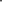 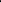 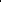 Произведения для чтения: В.Ю. Драгунский «Денискины рассказы» (1-2 произведения по выбору), Н.Н. Носов «Витя Малеев в школе и дома» (отдельные главы) и другие.Зарубежная литература. Расширение круга чтения произведений зарубежных писателей. Литературные сказки Ш. Перро, Х.-К. Андерсена, братьев Гримм и других (по выбору). Приключенческая литература: произведения Дж. Свифта, Марка Твена. 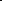 Произведения для чтения: Х.-К. Андерсен «Дикие лебеди», «Русалочка», Дж. Свифт «Приключения Гулливера» (отдельные главы), Марк Твен «Том Сойер» (отдельные главы) и другие (по выбору).Библиографическая культура (работа с детской книгой и справочной литературой). Польза чтения и книги: книга — друг и учитель. Правила читателя и способы выбора книги (тематический, систематический каталог). Виды информации в книге: научная, художественная, справочно-иллюстративный материал. Типы книг (изданий): книга-произведение, книга-сборник, собрание сочинений, периодическая печать, справочные издания. Работа с источниками периодической печати.УНИВЕРСАЛЬНЫЕ УЧЕБНЫЕ ДЕЙСТВИЯ (ПРОПЕДЕВТИЧЕСКИЙ УРОВЕНЬ)Изучение содержания учебного предмета «Литературное чтение» в 4 классе способствует работе над рядом метапредметных результатов. Познавательные универсальные учебные действияБазовые логические и исследовательские действия:отвечать на вопросы по прослушанному тексту; пересказывать самостоятельно прочитанный  текст; составлять тексты в устной форме в соответствии с поставленными задачами; различать научно-познавательный, художественный, юмористический текст; читать вслух целыми словами без пропусков и перестановок букв и слогов доступные по восприятию и небольшие по объёму прозаические и стихотворные произведения (без отметочного оценивания); 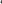 читать про себя (молча), оценивать своё чтение с точки зрения понимания и запоминания текста; анализировать текст: определять главную мысль, обосновывать принадлежность к жанру, определять тему и главную мысль, находить в тексте заданный эпизод, устанавливать взаимосвязь между событиями, эпизодами текста; характеризовать героя и давать оценку его поступкам; сравнивать героев одного произведения по предложенным критериям; составлять план (вопросный, номинативный, цитатный) текста, дополнять и восстанавливать нарушенную последовательность; исследовать текст: находить средства художественной выразительности (сравнение, эпитет, олицетворение, метафора), описания в произведениях разных жанров (пейзаж, интерьер), выявлять особенности стихотворного текста (ритм, рифма, строфа).Работа с информацией:использовать справочную информацию для получения дополнительной информации в соответствии с учебной задачей; характеризовать книгу по её элементам (обложка, оглавление, аннотация, предисловие, иллюстрации, примечания и другое); выбирать книгу в библиотеке в соответствии с учебной задачей; составлять аннотацию.Коммуникативные универсальные учебные действиясоблюдать правила речевого этикета в учебном диалоге, отвечать и задавать вопросы к учебным и художественным текстам; 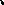 пересказывать текст в соответствии с учебной задачей; рассказывать о тематике детской литературы, о любимом писателе и его произведениях; оценивать мнение авторов о героях и своё отношение к ним; использовать элементы импровизации при исполнении фольклорных произведений; сочинять небольшие тексты повествовательного и описательного характера по наблюдениям, на заданную тему,  принимать участие в коллективном поиске средств решения поставленных задач, договариваться о распределении функций.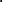 Регулятивные универсальные учебные действия:выполнять инструкции и требования учителя, соблюдать основные требования к организации учебной деятельности; планировать свои действия в соответствии с поставленной задачей и условием ее реализации; исправлять допущенные ошибки, соотносить полученный результат с образцом и замечать несоответствия под руководством учителя и самостоятельно;  понимать значение чтения для самообразования и саморазвития; самостоятельно организовывать читательскую деятельность во время досуга; определять цель выразительного исполнения и работы с текстом; оценивать выступление (своё и одноклассников) с точки зрения передачи настроения, особенностей произведения и героев.Совместная деятельность:участвовать в театрализованной деятельности: инсценировании и драматизации (читать по ролям, разыгрывать сценки); соблюдать правила взаимодействия; ответственно относиться к своим обязанностям в процессе совместной деятельности, оценивать свой вклад в общее дело.ПЛАНИРУЕМЫЕ РЕЗУЛЬТАТЫ ОСВОЕНИЯ ПРОГРАММЫ УЧЕБНОГО ПРЕДМЕТА «ЛИТЕРАТУРНОЕ ЧТЕНИЕ» НА УРОВНЕ НАЧАЛЬНОГО ОБЩЕГО ОБРАЗОВАНИЯЛИЧНОСТНЫЕ РЕЗУЛЬТАТЫЛичностные результаты освоения программы по литературному чтению достигаются в процессе единства учебной и воспитательной деятельности, обеспечивающей позитивную динамику развития личности обучающегося, ориентированную на процессы самопознания, саморазвития и самовоспитания. Личностные результаты освоения программы по литературному чтению отражают освоение обучающимися социально значимых норм и отношений, развитие позитивного отношения обучающихся к общественным, традиционным, социокультурным и духовно-нравственным ценностям, приобретение опыта применения сформированных представлений и отношений на практике.В результате изучения литературного чтения на уровне начального общего образования у обучающегося с ЗПР будут сформированы следующие личностные результаты:Гражданско-патриотическое воспитание: 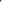 становление ценностного отношения к своей Родине, малой родине, проявление интереса к изучению родного языка, истории и культуре Российской Федерации, понимание естественной связи прошлого и настоящего в культуре общества; осознание своей этнокультурной и российской гражданской идентичности, сопричастности к прошлому, настоящему и будущему своей страны и родного края, проявление уважения к традициям и культуре своего и других народов в процессе восприятия и анализа произведений выдающихся представителей русской литературы и творчества народов России;первоначальные представления о человеке как члене общества, о правах и ответственности, уважении и достоинстве человека, о нравственно-этических нормах поведения и правилах межличностных отношений.Духовно-нравственное воспитание:освоение опыта человеческих взаимоотношений, проявление сопереживания, уважения, любви, доброжелательности и других моральных качеств к родным и другим людям, независимо от их национальности, социального статуса, вероисповедания; осознание этических понятий, оценка поведения и поступков персонажей художественных произведений в ситуации нравственного выбора; выражение своего видения мира, индивидуальной позиции посредством накопления и систематизации литературных впечатлений, разнообразных по эмоциональной окраске; неприятие любых форм поведения, направленных на причинение физического и морального вреда другим людям.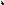 Эстетическое воспитание:проявление уважительного отношения и интереса к художественной культуре, к различным видам искусства, восприимчивость к традициям и творчеству своего и других народов, готовность выражать своё отношение в разных видах художественной деятельности; приобретение эстетического опыта слушания, чтения и эмоционально-эстетической оценки произведений фольклора и художественной литературы; понимание образного языка художественных произведений, выразительных средств, создающих художественный образ.Трудовое воспитание:осознание ценности труда в жизни человека и общества, ответственное потребление и бережное отношение к результатам труда, навыки участия в различных видах трудовой деятельности, интерес к различным профессиям.Экологическое воспитание:бережное отношение к природе, осознание проблем взаимоотношений человека и животных, отражённых в литературных произведениях; неприятие действий, приносящих вред окружающей среде.Ценности научного познания:ориентация в деятельности на первоначальные представления о научной картине мира, понимание важности слова как средства создания словесно-художественного образа, способа выражения мыслей, чувств, идей автора; овладение смысловым чтением для решения различного уровня учебных и жизненных задач; потребность в самостоятельной читательской деятельности, саморазвитии средствами литературы, развитие познавательного интереса, активности, инициативности, любознательности и самостоятельности в познании произведений фольклора и художественной литературы, творчества писателей.МЕТАПРЕДМЕТНЫЕ РЕЗУЛЬТАТЫВ результате изучения литературного чтения на уровне начального общего образования у обучающегося с ЗПР будут сформированы познавательные универсальные учебные действия, коммуникативные универсальные учебные действия, регулятивные универсальные учебные действия, совместная деятельность.Познавательные универсальные учебные действияБазовые логические действия:сравнивать произведения по теме, главной мысли, жанру, соотносить произведение и его автора, устанавливать после совместного анализа основания для сравнения произведений, устанавливать аналогии; объединять произведения по жанру, авторской принадлежности; определять с помощью учителя существенный признак для классификации, классифицировать произведения по темам, жанрам; находить после совместного анализа закономерности и противоречия при анализе сюжета (композиции), восстанавливать нарушенную последовательность событий (сюжета), составлять аннотацию, отзыв по предложенному алгоритму; выявлять недостаток информации для решения учебной (практической) задачи на основе предложенного алгоритма; устанавливать причинно-следственные связи в сюжете фольклорного и художественного текста, при составлении плана, пересказе текста, характеристике поступков героев.Базовые исследовательские действия:определять разрыв между реальным и желательным состоянием объекта (ситуации) на основе предложенных учителем вопросов; 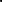 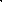 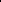 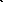 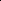 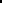 формулировать с помощью учителя цель, планировать изменения объекта, ситуации; сравнивать несколько вариантов решения задачи, выбирать наиболее подходящий (на основе предложенных критериев); формулировать с помощь. учителя выводы и подкреплять их доказательствами на основе результатов проведённого наблюдения (опыта, классификации, сравнения, исследования); прогнозировать возможное развитие процессов, событий и их последствия в аналогичных или сходных ситуациях.Работа с информацией:выбирать источник получения информации; находить в предложенном источнике информацию, представленную в явном виде, согласно заданному алгоритму; распознавать достоверную и недостоверную информацию самостоятельно или на основании предложенного учителем способа её проверки; соблюдать с помощью взрослых (учителей, родителей (законных представителей) правила информационной безопасности при поиске информации в информационно-коммуникационной сети «Интернет»; анализировать и создавать текстовую, видео, графическую, звуковую информацию в соответствии с учебной задачей; самостоятельно создавать схемы, таблицы для представления информации.Коммуникативные универсальные учебные действия Общение:воспринимать и формулировать суждения, выражать эмоции в соответствии с целями и условиями общения в знакомой среде; проявлять уважительное отношение к собеседнику, соблюдать правила ведения диалога и дискуссии; признавать возможность существования разных точек зрения; корректно и аргументированно высказывать своё мнение; строить речевое высказывание в соответствии с поставленной задачей; 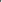 создавать устные и письменные тексты (описание, рассуждение, повествование); готовить с помощью взрослого небольшие публичные выступления; подбирать иллюстративный материал (рисунки, фото, плакаты) к тексту выступления.Регулятивные универсальные учебные действия К концу обучения на уровне начального общего образования у обучающегося с ЗПР формируются регулятивные универсальные учебные действия.Самоорганизация:планировать действия по решению учебной задачи для получения результата; выстраивать последовательность выбранных действий, придерживаться последовательности действий в соответствии с целью.Самоконтроль:устанавливать после совместного анализа причины успеха (неудач) учебной деятельности; корректировать свои учебные действия для преодоления ошибок.Совместная деятельность:с помощью учителя формулировать краткосрочные и долгосрочные цели (индивидуальные с учётом участия в коллективных задачах) в стандартной (типовой) ситуации на основе предложенного формата планирования, распределения промежуточных шагов и сроков; принимать цель совместной деятельности, коллективно строить действия по её достижению: распределять роли, договариваться, обсуждать процесс и результат совместной работы; проявлять готовность руководить, выполнять поручения, подчиняться; ответственно выполнять свою часть работы; оценивать после совместного анализа свой вклад в общий результат; выполнять совместные проектные задания с опорой на предложенные образцы; планировать действия по решению учебной задачи для получения результата; выстраивать последовательность выбранных действий.ПРЕДМЕТНЫЕ РЕЗУЛЬТАТЫ1 КЛАССПредметные результаты учебного предмета «Литературное чтение», реализуемого в период обучения грамоте в 1 классе, представлено в программе по русскому языку. 1 ДОПОЛНИТЕЛЬНЫЙ КЛАССК концу обучения в 1 дополнительном классе обучающийся научится:понимать ценность чтения для решения учебных задач и применения в различных жизненных ситуациях: отвечать на вопрос о важности чтения для личного развития, находить в художественных произведениях отражение нравственных ценностей, традиций, быта разных народов под руководством учителя; 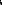 владеть техникой слогового плавного чтения с переходом на чтение целыми словами, читать осознанно вслух целыми словами без пропусков и перестановок букв и слогов доступные для восприятия и небольшие по объёму произведения в темпе не менее 30 слов в минуту (без отметочного оценивания); читать наизусть с соблюдением орфоэпических и пунктуационных норм не менее 2 стихотворений на выбор о Родине, о детях, о семье, о родной природе в разные времена года; различать прозаическую (нестихотворную) и стихотворную речь; различать и называть отдельные жанры фольклора (устного народного творчества) и художественной литературы (загадки, пословицы, потешки, сказки (фольклорные и литературные), рассказы, стихотворения); понимать содержание прослушанного (прочитанного) произведения: понимать заголовок произведения , и уметь соотносить с его содержанием, отвечать на вопросы по фактическому содержанию произведения; владеть элементарными умениями анализа текста прослушанного (прочитанного) произведения под руководством учителя: определять последовательность событий в произведении, характеризовать поступки (положительные или отрицательные) героя, объяснять значение незнакомого слова с использованием словаря (из словаря учебника);участвовать в обсуждении прослушанного (прочитанного) произведения: отвечать на вопросы о впечатлении от произведения, использовать в беседе изученные литературные понятия (автор, герой, тема, заголовок, содержание произведения), подтверждать свой ответ примерами из текста; пересказывать (устно) содержание произведения с соблюдением последовательности событий, с опорой на предложенные ключевые слова, вопросы, рисунки, предложенный план; читать по ролям с соблюдением норм произношения, расстановки ударения; составлять высказывания по содержанию произведения (не менее  2 предложений) по заданному алгоритму под руководством учителя; ориентироваться в книге (учебнике) по обложке, оглавлению, иллюстрациям; выбирать книги для самостоятельного чтения по совету взрослого и с учётом рекомендованного учителем списка, рассказывать о прочитанной книге по предложенному алгоритму; формировать потребность в систематическом чтении.2 КЛАССК концу обучения во 2 классе обучающийся научится:объяснять важность чтения для решения учебных задач и применения в различных жизненных ситуациях: переходить от чтения вслух к чтению про себя в соответствии с учебной задачей, обращаться к разным видам чтения (изучающее, ознакомительное, поисковое выборочное), находить в фольклоре и литературных произведениях отражение нравственных ценностей, традиций, быта, культуры разных народов, ориентироваться в нравственно-этических понятиях в контексте изученных произведений с направляющей помощью учителя; читать вслух целыми словами (допускается послоговое чтение слов сложной слоговой структуры) без пропусков и перестановок букв и слогов доступные по восприятию и небольшие по объёму прозаические и стихотворные произведения в темпе не менее 35-40 слов в минуту (без отметочного оценивания); читать наизусть с соблюдением орфоэпических и пунктуационных норм не менее 3 стихотворений о Родине, о детях, о семье, о родной природе в разные времена года; различать прозаическую и стихотворную речь: называть особенности стихотворного произведения (ритм, рифма); 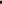 понимать содержание, смысл прослушанного (прочитанного) произведения: отвечать на вопросы по фактическому содержанию произведения; различать и называть отдельные жанры фольклора (считалки, загадки, пословицы, потешки, небылицы, народные песни, скороговорки, сказки о животных, бытовые и волшебные) и художественной литературы (литературные сказки, рассказы, стихотворения, басни); владеть элементарными умениями анализа и интерпретации текста: определять тему и главную мысль, воспроизводить последовательность событий тексте произведения, составлять план текста после совместного анализа (вопросный, номинативный); 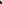 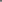 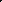 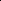 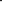 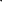 описывать характер героя по образцу, находить в тексте средства изображения (портрет) героя и выражения его чувств, оценивать поступки героев произведения, устанавливать взаимосвязь между характером героя и его поступками, сравнивать героев одного произведения по предложенным критериям и образцу, характеризовать отношение автора к героям, его поступкам; объяснять значение незнакомого слова с опорой на контекст и с использованием словаря с направляющей помощью учителя; находить в тексте примеры использования слов в прямом и переносном значении под руководством учителя; осознанно применять для анализа текста изученные понятия (автор, литературный герой, тема, идея, заголовок, содержание произведения, сравнение, эпитет); участвовать в обсуждении прослушанного (прочитанного) произведения: понимать жанровую принадлежность произведения, формулировать устно простые выводы, подтверждать свой ответ примерами из текста; пересказывать (устно) содержание произведения подробно, выборочно, от лица героя, от третьего лица; читать по ролям с соблюдением норм произношения, расстановки ударения, инсценировать небольшие эпизоды из произведения; составлять высказывания на заданную тему по содержанию произведения (не менее 3 предложений);  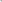 ориентироваться в книге и (или) учебнике по обложке, оглавлению, иллюстрациям, условным обозначениям; выбирать книги для самостоятельного чтения с учётом рекомендательного списка, рассказывать о прочитанной книге; использовать справочную литературу для получения дополнительной информации в соответствии с учебной задачей под руководством учителя.3 КЛАССК концу обучения в 3 классе обучающийся научится:с помощью учителя отвечать на вопрос о культурной значимости устного народного творчества и художественной литературы, находить в фольклоре и литературных произведениях отражение нравственных ценностей, традиций, быта, культуры разных народов, ориентироваться в нравственно-этических понятиях в контексте изученных произведений; 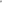 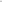 читать вслух и про себя в соответствии с учебной задачей, использовать разные виды чтения (изучающее, ознакомительное, поисковое выборочное, просмотровое выборочное); читать вслух целыми словами (проводится дополнительная работа со словами сложной слоговой структуры) без пропусков и перестановок букв и слогов доступные по восприятию и небольшие по объёму прозаические и стихотворные произведения в темпе не менее 60 слов в минуту (без отметочного оценивания); читать наизусть не менее 4 стихотворений в соответствии с изученной тематикой произведений; 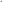 различать художественные произведения и познавательные тексты; различать прозаическую и стихотворную речь: называть особенности стихотворного произведения (ритм, рифма, строфа), отличать лирическое произведение от эпического после совместного анализа; 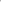 понимать жанровую принадлежность, содержание, смысл прослушанного (прочитанного) произведения: отвечать и формулировать вопросы к учебным и художественным текстам; различать и называть отдельные жанры фольклора (считалки, загадки, пословицы, потешки, небылицы, народные песни, скороговорки, сказки о животных, бытовые и волшебные) и художественной литературы (литературные сказки, рассказы, стихотворения, басни), приводить примеры произведений фольклора разных народов России; владеть элементарными умениями анализа и интерпретации текста: формулировать тему и главную мысль, определять последовательность событий в тексте произведения, выявлять связь событий, эпизодов текста; составлять план текста (вопросный, номинативный, цитатный); характеризовать героев, описывать характер героя, давать оценку поступкам героев, составлять портретные характеристики персонажей под контролем учителя; выявлять взаимосвязь между поступками, мыслями, чувствами героев, сравнивать героев одного произведения и сопоставлять их поступки после совместного анализа по предложенным критериям (по аналогии или по контрасту); отличать автора произведения от героя и рассказчика, характеризовать с помощью учителя отношение автора к героям, поступкам, описанной картине, находить в тексте средства изображения героев (портрет), описание пейзажа и интерьера; 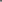 объяснять значение незнакомого слова с опорой на контекст и с использованием словаря; находить после совместного анализа в тексте примеры использования слов в прямом и переносном значении, средств художественной выразительности (сравнение, эпитет, олицетворение); уметь применять изученные понятия с опорой на визуализацию термина (автор, мораль басни, литературный герой, персонаж, характер, тема, идея, заголовок, содержание произведения, эпизод, смысловые части, композиция, сравнение, эпитет, олицетворение); участвовать в обсуждении прослушанного (прочитанного) произведения: строить монологическое и диалогическое высказывание с соблюдением орфоэпических и пунктуационных норм, устно и письменно формулировать простые выводы, подтверждать свой ответ примерами из текста; использовать в беседе изученные литературные понятия; пересказывать произведение (устно) подробно с опорой на план, выборочно, сжато (кратко), от лица героя, с изменением лица рассказчика, от третьего лица; при анализе и интерпретации текста использовать разные типы речи (повествование, описание, рассуждение) с учётом специфики учебного и художественного текстов; читать по ролям с соблюдением норм произношения, инсценировать небольшие эпизоды из произведения; составлять устные и письменные высказывания на основе прочитанного (прослушанного) текста на заданную тему по содержанию произведения (не менее 5-6 предложений устно, 3-4 письменно); 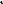 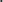 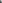 составлять краткий отзыв о прочитанном произведении по заданному алгоритму; придумывать продолжение прочитанного произведения; использовать в соответствии с учебной задачей аппарат издания: обложку, оглавление, аннотацию, иллюстрации, предисловие, приложения, сноски, примечания; выбирать книги для самостоятельного чтения с учётом рекомендательного списка, используя картотеки, рассказывать о прочитанной книге; использовать справочные издания, в том числе верифицированные электронные образовательные и информационные ресурсы, включённые в федеральный перечень.4 КЛАССК концу обучения в 4 классе обучающийся научится:с помощью учителя отвечать на вопрос о значимости художественной литературы и фольклора для всестороннего развития личности человека, находить в произведениях отражение нравственных ценностей, фактов бытовой и духовной культуры народов России и мира, ориентироваться в нравственно-этических понятиях в контексте изученных произведений; 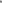 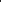 демонстрировать интерес и положительную мотивацию к систематическому чтению и слушанию художественной литературы и произведений устного народного творчества: формировать собственный круг чтения; читать вслух и про себя в соответствии с учебной задачей, использовать разные виды чтения (изучающее, ознакомительное, поисковое выборочное, просмотровое выборочное); читать вслух целыми словами без пропусков и перестановок букв и слогов доступные по восприятию и небольшие по объёму прозаические и стихотворные произведения в темпе не менее 70 - 80 слов в минуту (без отметочного оценивания); читать наизусть не менее 5 стихотворений в соответствии с изученной тематикой произведений; различать художественные произведения и познавательные тексты; различать прозаическую и стихотворную речь: называть особенности стихотворного произведения (ритм, рифма, строфа), отличать лирическое произведение от эпического; понимать жанровую принадлежность, содержание, смысл прослушанного (прочитанного) произведения: отвечать и формулировать вопросы с помощью учителя (в том числе проблемные) к познавательным, учебным и художественным текстам; различать и называть отдельные жанры фольклора (считалки, загадки, пословицы, потешки, небылицы, народные песни, скороговорки, сказки о животных, бытовые и волшебные), приводить примеры произведений фольклора разных народов России; соотносить читаемый текст с жанром художественной литературы (литературные сказки, рассказы, стихотворения, басни), приводить примеры разных жанров литературы России и стран мира; владеть элементарными умениями анализа и интерпретации текста: определять тему и главную мысль, последовательность событий в тексте произведения, выявлять связь событий, эпизодов текста; характеризовать героев, давать оценку их поступкам, составлять портретные характеристики персонажей под контролем учителя, выявлять взаимосвязь между поступками и мыслями, чувствами героев, сравнивать героев одного произведения по самостоятельно выбранному критерию (по аналогии или по контрасту), характеризовать собственное отношение к героям, поступкам; 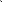 находить в тексте средства изображения героев (портрет) и выражения их чувств, описание пейзажа и интерьера, устанавливать причинно-следственные связи событий, явлений, поступков героев; объяснять значение незнакомого слова с опорой на контекст и с использованием словаря; находить в тексте примеры использования слов в прямом и переносном значении, средства художественной выразительности (сравнение, эпитет, олицетворение, метафора); уметь применять изученные понятия (автор, мораль басни, литературный герой, персонаж, характер, тема, идея, заголовок, содержание произведения, эпизод, смысловые части, композиция, сравнение, эпитет, олицетворение, метафора, лирика, эпос, образ); участвовать в обсуждении прослушанного (прочитанного) произведения: строить монологическое и диалогическое высказывание с соблюдением норм русского литературного языка (норм произношения, словоупотребления, грамматики); устно и письменно формулировать простые выводы на основе прослушанного (прочитанного) текста, подтверждать свой ответ примерами из текста; составлять план текста (вопросный, номинативный, цитатный), пересказывать (устно) подробно, выборочно, сжато (кратко), от лица героя, с изменением лица рассказчика, от третьего лица; читать по ролям с соблюдением норм произношения, расстановки ударения, инсценировать небольшие эпизоды из произведения; составлять устные и письменные высказывания на заданную тему по содержанию произведения (не менее 6 - 7 предложений устно, 4 - 5 письменно), писать сочинения на заданную тему используя разные типы речи (повествование, описание, рассуждение); корректировать собственный текст с учётом правильности, выразительности письменной речи; составлять краткий отзыв о прочитанном произведении по заданному алгоритму; сочинять по аналогии с прочитанным, составлять рассказ по иллюстрациям, от имени одного из героев, придумывать продолжение прочитанного произведения (не менее  7 - 9 предложений); использовать в соответствии с учебной задачей аппарат издания (обложка, оглавление, аннотация, иллюстрация, предисловие, приложение, сноски, примечания); выбирать книги для самостоятельного чтения с учётом рекомендательного списка, используя картотеки, рассказывать о прочитанной книге; использовать справочную литературу, электронные образовательные и информационные ресурсы информационно-коммуникационной сети «Интернет» (в условиях контролируемого входа), для получения дополнительной информации в соответствии с учебной задачей.ТЕМАТИЧЕСКОЕ ПЛАНИРОВАНИЕ 1 КЛАСС (165 часов)Начальным этапом изучения предметов «Русский язык» и «Литературное чтение» в 1 классе является курс «Обучение грамоте». Тематическое планирование курса «Обучение грамоте» представлено в Федеральной рабочей программе учебного предмета «Русский язык».1 ДОПОЛНИТЕЛЬНЫЙ КЛАСС (132 часа)Тематическое планирование рассчитано на классы, закончившие изучение курса «Обучение грамоте».2 КЛАСС (136 часов)Тематическое планирование рассчитано на изучение предмета «Литературное чтение» в течение 34 недель (4 ч в неделю).3 КЛАСС (136 часов)Тематическое планирование рассчитано на изучение предмета «Литературное чтение» в течение 34 недель (4 ч в неделю).Последовательность тематических блоков и выделенное количество учебных часов (126 часов) на их изучение носят рекомендательный характер и могут быть скорректированы с учётом резервных уроков (10 часов) для обеспечения возможности реализации дифференциации содержания с учётом образовательных потребностей и интересов обучающихся: на дополнительное включение в планирование тем, авторов, произведений, на рекомендации по организации самостоятельного чтения, на консультирование по выполнению проектных заданий.4 КЛАСС (136 часов)Тематическое планирование рассчитано на изучение предмета «Литературное чтение» в течение 34 недель (4 часа в неделю).Последовательность изучения тем и выделенное количество учебных часов на изучение разделов могут быть скорректированы с учётом резервных уроков для обеспечения возможности реализации дифференциации процесса обучения и расширения содержания с учётом образовательных потребностей и интересов обучающихся.При разработке Федеральной рабочей программы в тематическом планировании должны быть учтены возможности использования электронных (цифровых) образовательных ресурсов, являющихся учебно-методическими материалами (мультимедийные программы, электронные учебники и задачники, электронные библиотеки, виртуальные лаборатории, игровые программы, коллекции цифровых образовательных ресурсов), используемыми для обучения и воспитания различных групп пользователей, представленными в электронном (цифровом) виде и реализующими дидактические возможности ИКТ, содержание которых соответствует законодательству об образовании.№Тема, раздел курсаПрограммное содержаниеМетоды и формы организации обучения. Характеристика деятельности обучающихсяПовторение пройденного в 1 классе. (16 часов)Звуковая структура слова.Плавное чтение слогов. Чтение слов, включающих: а) открытые  и закрытые слоги всех видов; б) гласные е, ё, ю, и, й, твердый и мягкий знаки; в) слоги со стечением согласных всех видов.Дифференциация близких по акустикоартикуляционным признакам звуков, оптическим признакам букв.Осознанное чтение слов, словосочетаний, предложений.Выразительное чтение предложений. Осознанное чтение текстов, небольших произведений. Работа с текстами азбуки.Практическая работа: составление звуко-буквенной схемы слова к прочитанным словам.Игровое упражнение: «Отгадай букву» узнавание буквы по ее части, в зашумленных и наложенных изображениях.Игровое упражнение: «Повтори за мной» воспроизведение слоговых цепочек с оппозиционными звуками, чистоговорок и скороговорок.Практическая работа по дифференциации близких по акустико-артикуляционным признакам звуков, оптическим признакам букв.Тренинг техники чтения: чтение комбинированных слоговых таблиц, чтение столбиков слогов и слов с наращиванием, расположенных одинаковой частью друг под другом, чтение пар слов, отличающихся одной буквой.Работа в парах: деформированное слово (составление слов из букв разрезной азбуки и слогов, заранее заданных учителем).Творческое задание: чтение текстов, в которых слова в предложении заменены картинкой.Чтение с соотнесением прочитанной части с сюжетной картинкой из серии.Работа в парах: выборочное чтение.Плавное осмысленное чтение слов, предложений (допускается слоговое чтение). Совместная работа: словарная работа по уточнению лексического значения слов и выражений, подбор слов, близких по значению.Учебный диалог: определение темы и главной мысли прочитанного, анализ поступков героев.  Ответы на вопросы по содержанию прочитанного или услышанного.Практическая работа: нахождение в тексте слов, словосочетаний и выражений по заданию учителя. Пересказ небольшого текста с помощью вопросов по картинному плану, составление предложений по сюжетной картинке или серии картинок. Воспроизведение стихотворения наизусть.1Сказканародная(фольклорная) илитературная (авторская) (30 часов)Восприятие текстапроизведений художественной литературыи устного народноготворчества. Фольклорная и литературная(авторская) сказка:сходство и различия. Реальность и волшебство в сказке. Событийная сторонасказок: последовательность событийв фольклорной(народной) и литературной (авторской) сказке. Отражениесюжета в иллюстрациях. Герои сказочныхпроизведений. Нравственные ценностии идеи, традиции,быт, культура в русских народныхи литературных(авторских) сказках,поступки, отражающие нравственныекачества (отношение кприроде, людям,предметам).Слушание чтения учителем фольклорных произведений (на примере русских народных сказок: «Кот, петух и лиса»,«Кот и лиса», «Жихарка», «Лисичка-сестричка и волк»и литературных (авторских): К. И. Чуковский «Путаница»,«Айболит», «Муха-Цокотуха», С. Я. Маршак «Тихая сказка»,В. Г. Сутеев «Палочка-выручалочка»).Учебный диалог: обсуждение вопросов — какова тема сказки,кто её герои, что произошло (что происходило) в сказке.Задание на формулирование предложений с использованиемвопросительного слова с учётом фактического содержания текста (где? как? когда? почему?).Совместная работа: словарная работа по уточнению лексического значения слов.Тренинг техники чтения: предварительное прочтение слов из текста со стечением согласных и слов сложной слоговой структуры.Практическая работа: нахождение в тексте слова, словосочетания и выражения по заданию учителя.Упражнение в самостоятельном чтении вслух целыми словами с постепенным увеличением скорости чтения (в соответствии с индивидуальными возможностями учащегося).Смысловое чтение народных (фольклорных) и литературных (авторских) сказок. Например, русские народные сказки: «Лиса и рак», «Лисица и тетерев», «Журавль и цапля», «Волк и семеро козлят», «Лиса и заяц», татарская народная сказка «Два лентяя», ингушская народная сказка «Заяц и черепаха», литературные (авторские) сказки: К. Д. Ушинский «Петух и собака», «Лиса и козёл», В. Г. Сутеев «Кораблик», В. В. Бианки «Лис и Мышонок», Е. И. Чарушин «Теремок», А. С. Пушкин «Сказка о царе Салтане…» (отрывок) и др. (не менее 4 произведений по выбору).Работа с текстом произведения: поиск описания героев сказки, характеристика героя с использованием примеров из текста. Воображаемая ситуация: представление, как бы изменилась сказка, если бы её герои были другими. Например, лиса — добрая, а волк — умный.Дифференцированная работа: упражнение в чтении по ролям. Практическая работа: сравнение литературных (авторских) и народных (фольклорных) сказок (сходство и различия тем, героев, событий).Коллективная работа: восстановление последовательностисобытий сказки с опорой на иллюстрацию (рисунок).Пересказ (устно) сказки с соблюдением последовательностисобытий с опорой на иллюстрации (рисунки) и ключевые слова.Учебный диалог: определение с помощью учителя нравственного содержания прочитанного произведения и ответ на вопрос «Чему учит сказка?», объяснение смысла пословиц, которые встречаются в тексте сказки, отражают её идею или содержание (по наводящим вопросам учителя).Дифференцированная работа: коллективная работа по заполнению таблицы под руководством учителя. Предлагаются карточки с названием сказок. Расположить карточки в нужные окошки таблицы.2Произведения о детях и для детей (25 часов)Понятие «тема произведения» (общее представление): чему посвящено, о чём рассказывает. Главная мысль произведения: его основная идея (чему учит? какие качества воспитывает?). Произведенияодной темы, но разных жанров: рассказ, стихотворение, сказка (общее представление на примере произведений К. Д. Ушинского, Л. Н. Толстого, В. Г. Сутеева,Е. А. Пермяка, В. А. Осеевой, А. Л. Барто,Ю. И. Ермолаева, Р. С. Сефа и др.).Характеристика героя произведения, общая оценка поступков. Понимание заголовка произведения, его соотношения с содержанием произведения и его идеей. Осознание нравственно-этических понятий: друг, дружба, забота, труд, взаимопомощь.Совместная работа: словарная работа по уточнению лексического значения слов.Тренинг техники чтения: предварительное прочтение слов из текста со стечением согласных и слов сложной слоговой структуры.Практическая работа: нахождение по заданию учителя в тексте слова, словосочетаний, предложений. Работа с иносказательными словами, словосочетаниями. Понимание и объяснение скрытого смысла  текста.Тренинг осознанного чтения: анализ предложений со сложной грамматической конструкции, отработка умения устанавливать причинно-следственные связи между предложениями и частями текста.Упражнение в чтении вслух разножанровых произведений о детях (использовать слоговое плавное чтение с переходом на чтение словами без пропусков и перестановок букв и слогов). Не менее шести произведений по выбору, например: К. Д. Ушинский «Играющие собаки», «Худо тому, кто добра не делает никому», Л. Н. Толстой «Косточка», В. Г. Сутеев «Чей же гриб?», Е. А. Пермяк «Самое страшное», «Торопливый ножик», В. А. Осеева «Плохо», «Три товарища», А. Л. Барто «Подари, подари…», «Я — лишний», Н. М. Артюхова «Саша-дразнилка», Ю. И. Ермолаев «Лучший друг», Р.  С. Сеф «Совет».Беседа по выявлению понимания прочитанного произведения: ответы на вопросы о впечатлении от произведения, определение темы (о детях) и главной мысли произведения, анализ заголовка. Работа с текстом произведения: читать по частям, характеризовать героя, отвечать на вопросы к тексту произведения, подтверждая ответ примерами из текста. Выразительное чтение по ролям диалогов героев. Учебный диалог: обсуждение прочитанного произведения, оценивание поступков героев произведений, осознание нравственно-этического содержания произведения, высказывание и аргументация своего мнения после совместного анализа.Составление рассказа о герое по предложенному алгоритму. Упражнение в формулировании предложений с использованием вопросительного слова с учётом фактического содержания текста (где? как? когда? почему?).Задание на восстановление последовательности событий в прочитанных произведениях.Пересказ (устно) содержания произведения с опорой на вопросы и графические символы или опорные картинки. на предложенный план.Работа в парах: сравнение предложенных учителем произведений по указанным критериям и заполнение Коллективная работа: сравнение предложенных учителем произведений по указанным критериям и заполнение таблицы с использованием визуальной поддержки. Фамилия автора заранее внесена в таблицу учителем.Проверка работы по готовому образцу.таблицы. Проверка работы по готовому образцу.Работа по группам с книгами о детях: рассматривание, чтение заголовка и автора произведения, нахождение указанного произведения, ориентируясь на содержание (оглавление). Выбор книги для самостоятельного чтения по совету взрослого или с учётом рекомендательного списка.Рассказ о прочитанной книге (произведении): составление высказывания о содержании (не менее 2 предложений).Выбор книги для самостоятельного чтения по совету взрослого или с учётом рекомендательного списка.3Произведения о родной природе (13 часов)Восприятие и самостоятельное чтение поэтических произведений о природе(на примере доступных произведений А. С. Пушкина, Ф. И. Тютчева, С. А. Есенина, А. Н. Плещеева, Е. А. Баратынского, И С Никитина, Е. Ф. Трутневой, А. Л. Барто,С. Я. Маршака). Тема поэтических произведений: звуки и краски природы, времена года, человек и природа; Родина, природа родного края.Слушание и чтение поэтических описаний картин природы (пейзажной лирики).Совместная работа: словарная работа по уточнению лексического значения слов, уточнение значений образных сравнений.Тренинг техники чтения: предварительное прочтение слов из текста со стечением согласных и слов сложной слоговой структуры.Практическая работа: нахождение по заданию учителя в тексте слов, словосочетаний, предложений. Беседа по выявлению понимания настроения, переданного автором (радость, грусть, удивление и др.), определение темы стихотворных произведений (3–4 по выбору).Работа с текстом произведения: различение на слух стихотворного и нестихотворного текста, определение особенностей стихотворной речи (ритм, созвучные слова (рифма), нахождение слов и словосочетаний, которые определяют звуковой рисунок текста (например, «слышать» в тексте звуки весны, «журчание воды», «треск и грохот ледохода»).Анализ стихотворного текста, составление интонационного рисунка с опорой на знаки препинания.Выразительное чтение стихотворений с опорой на интонационный рисунок.Сравнение произведений на одну тему разных авторов: А. Н. Майков «Ласточка примчалась…», А. Н. Плещеев.«Весна» (отрывок), «Травка зеленеет…», С. Д. Дрожжин «Пройдёт зима холодная…», С.А. Есенин «Черёмуха»,И. З. Суриков «Лето», «Зима», Т. М. Белозёров «Подснежники», С. Я. Маршак «Апрель», И.П.Токмакова «Ручей»,«Весна», И. С. Соколов-Микитов «Русский лес».Особенности стихотворной речи, сравнение с прозаической: рифма, ритм (практическое ознакомление). Настроение, которое рождает поэтическое произведение. Отражение нравственной идеи в произведении: любовь к Родине, природе родного края. Иллюстрация к произведению как отражение эмоционального отклика на произведение. Выразительное чтение поэзии. Роль интонации при выразительном чтении. Интонационный рисунок выразительного чтения: ритм, темп, сила голоса.Учебный диалог о своих впечатлениях, эстетическом восприятии прослушанных произведений и составление высказывания (не менее 2 предложений).Рассматривание репродукций картин и характеристика совместно с учителем зрительных образов переданных в художественном произведении. Например, И. Э. Грабарь «Март», «Иней. Восход солнца»,А. А. Рылов «Цветистый луг», И. И. Шишкин «Рожь»,В. Д. Поленов «Золотая осень», И. И. Левитан «Осень» и др. Чтение наизусть стихотворений о родной природе (не менее 2). Выбор книги по теме «Произведения о родной природе» с учётом рекомендованного списка.Работа с книгами: рассматривание, самостоятельное чтение, рассказ ребенка, о чем книга?4Устное народное творчество — малые фольклорные жанры (6 часов)Многообразие малых жанров устного народного творчества: потешка, загадка, пословица, их назначение (веселить, потешать, играть, поучать). Особенности разных малых фольклорных жанров. Потешка — игровой народный фольклор. Загадки — средство воспитания живости ума, сообразительности. Пословицы — проявление народной мудрости, средство воспитания понимания жизненных правил.Совместная работа: словарная работа по уточнению лексического значения слов, уточнение значений образных сравнений.Тренинг техники чтения: предварительное прочтение слов из текста со стечением согласных и слов сложной слоговой структуры.Упражнение в чтении вслух (использовать слоговое плавное чтение с переходом на чтение словами без пропусков и перестановок букв и слогов), соблюдение норм произношения, расстановка ударений при выразительном чтении.Анализ потешек, считалок, загадок: поиск ключевых слов, помогающих охарактеризовать жанр произведения и назвать его (не менее шести произведений).Наблюдение за иносказательным смыслом пословиц с опорой на иллюстрации и объяснение скрытого смысла, Соотнесение пословицы или поговорки с предложенной учителем жизненной ситуацией.Учебный диалог: объяснение смысла пословиц и поговорок на основе читательского и жизненного опыта с помощью учителя.Работа в парах: составление пословиц из двух частей.Игра «Вспомни и назови»: определение жанров прослушанных и прочитанных произведений: потешка, загадка, сказка, рассказ, стихотворение.5Произведения о братьях наших меньших(25 часов)Животные — герои произведений. Цельи назначение произведений о взаимоотношениях человека и животных — воспитание добрых чувств и бережного отношения к животным. Виды текстов: художественный и научно-познавательный,их сравнение. Характеристика героя:описание его внешности, поступки, речь,взаимоотношенияс другими героямипроизведения. Авторское отношение к герою. Осознание нравственно-этических понятий: любовь и забота о животных.Совместная работа: словарная работа по уточнению лексического значения слов.Тренинг техники чтения: предварительное прочтение слов из текста со стечением согласных и слов сложной слоговой структуры.Практическая работа: выборочное чтение.Слушание произведений о животных. Например, произведения Н. И. Сладкова «Без слов», «На одном бревне», Ю. И. Коваля «Бабочка», Е. И. Чарушина «Про Томку», А. Л. Барто «Страшная птица», «Вам не нужна сорока?».Беседа по выявлению понимания прослушанного произведения, ответы на вопросы о впечатлении от произведения. Самостоятельное чтение произведений о животных, различение прозаического и стихотворного текстов. Понимание прочитанного после самостоятельного чтения вслух и про себя. Например, Е. А. Благинина «Котёнок», «В лесу смешная птица», «Жук, жук, где твой дом?», Э. Ю. Шим «Жук на ниточке», В. Д. Берестов«Выводок», «Цыплята», С. В. Михалков «Мой щенок», «Трезор», «Зяблик», И. П. Токмакова «Купите собаку», «Разговорсиницы и дятла», И. А. Мазнин «Давайте дружить».Учебный диалог по обсуждению прочитанного произведения:определение темы и главной мысли, осознание нравственно-этического содержания произведения (любовь и забота о братьяхнаших меньших, бережное отношение к природе).Работа с текстом: нахождение в тексте слов, характеризующихгероя (внешность, поступки) в произведениях разных авторов(3–4 по выбору). Например, Н. И. Сладков «Лисицаи Ёж», М. М. Пришвин «Ёж», Ю. Н. Могутин «Убежал»,Б. В. Заходер «Ёжик», Е. И. Чарушин «Томка», «Томка икорова», «Томкины сны».Упражнение на восстановление последовательности событий в произведении: чтение по частям, придумывание заголовка к каждой части, составление плана (под руководством учителя).Пересказ (устно) содержания произведения с соблюдением последовательности событий с опорой на ключевые слова. Работа с текстом произведения: характеристика героев.Задание на сравнение художественного и научно-познавательного текстов: сходство и различия, цель создания, формулировка вопросов к фактическому содержанию текста. Например, В. Д. Берестов «Лягушата», В. В. Бианки «Голубые лягушки», М. С. Пляцковский «Цап Царапыч», Г. В. Сапгир «Кошка», загадки о животных.Проектное задание: обращение к справочной литературе для расширения своих знаний и получения дополнительной информации о животных. Составление высказывания (не менее 3 предложений) о своём отношении к животным, природе, сочинение рассказа о любимом питомце (собаке, кошке) с использованием рисунков. Коллективная работа: сравнение предложенных учителем произведений по указанным критериям и заполнение таблицы с использованием визуальной поддержки. Проверка работы по готовому образцу.Интерпретация произведения в творческой деятельности: инсценирование отдельных эпизодов, отрывков из произведений о животных.Составление выставки книг по изучаемой теме при организующей помощи учителя.6Произведения о маме (8 часов)Восприятие и самостоятельное чтение разножанровых произведений о маме (на примере доступных произведенийЕ. А. Благининой, А. Л. Барто, Н. Н. Бромлей, А. В. Митяева, В. Д. Берестова, Э. Э. Мошковской, Г. П. Виеру и др.). Осознание нравственно-этических понятий: чувство любви как привязанность одного человека к другому (матери к ребёнку, детейк матери, близким), проявление любви и заботы о родных людях.Совместная работа: словарная работа по уточнению лексического значения слов.Тренинг техники чтения: предварительное прочтение слов из текста со стечением согласных и слов сложной слоговой структуры.Первичное чтение учителем или прослушивание аудио записи.Беседа по выявлению понимания прослушанного/прочитанного произведения, ответы на вопросы о впечатлении от произведения, понимание идеи произведения: любовь к своей семье, родным, Родине — самое дорогое и важное чувство в жизни человека. Например, слушание и чтение произведений П. Н. Воронько «Лучше нет родного края», М. Ю. Есеновского «Моя небольшая родина», Н. Н. Бромлей «Какое самое первое слово?», А. В. Митяева «За что я люблю маму», В. Д. Берестова «Любили тебя без особых причин…», Г. П. Виеру «Сколько звёзд на ясном небе!», И. С. Соколова-Микитова «Радуга», С. Я. Маршака «Радуга» (по выбору не менее одного автора).Работа с текстом произведения: поиск и анализ ключевых слов, определяющих главную мысль произведения, объяснение заголовка, поиск значения незнакомого слова с использованием словаря под руководством учителя. Учебный диалог: обсуждение значения выражений «Родина-мать», «Родина любимая — что мать родная», осознание нравственно-этических понятий, обогащение духовно-нравственного опыта учащихся: заботливое отношение к родным в семье, внимание и любовь к ним.Выразительное чтение стихотворений с выделением ключевых слов, с соблюдением норм произношения.Рассказ по предложенному плану о своём родном крае, городе, селе, о своих чувствах к месту.Задания на проверку знания названия страны, в которой мы живём, её столицы.Работа в парах: заполнение схемы, проверка и оценка своих результатов с визуальной поддержкой. Предлагаются карточки с названием произведений, из которых дети должны выбрать  названия произведений о родной природе.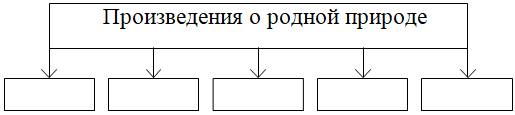 Чтение наизусть с соблюдением интонационного рисунка произведения (не менее 2 произведений по выбору).Самостоятельное чтение книг, выбранных по теме «О Родине, о семье» с учётом рекомендованного списка, , составление краткого отзыва о прочитанном произведении по образцу.7Фольклорные и авторские произведенияо чудесахи фантазии (8 часов)Способность автора произведения замечать чудесное в каждом жизненном проявлении, необычное в обыкновенных явлениях окружающего мира. Сочетание в произведении реалистических событий с необычными, сказочными, фантастическими.Первичное чтение учителем или прослушивание аудио записи.Тренинг техники чтения: предварительное прочтение слов из текста со стечением согласных и слов сложной слоговой структуры.Упражнение в чтении стихотворных произведений о чудесах и превращении, словесной игре и фантазии (не менее трёх произведений). Например, К. И. Чуковский «Путаница»,И. П. Токмакова «Мы играли в хохотушки», И. М. Пивоварова«Кулинаки-пулинаки», «Я палочкой волшебной…», В. В. Лунин «Я видела чудо», Р. С. Сеф «Чудо», Б. В. Заходер «Моя вообразилия», Ю. П. Мориц «Сто фантазий», Ю. Тувим «Чудеса», английские народные песни и небылицы в переводе К. И. Чуковского и С. Я. Маршака.Работа с текстом произведения: выделение ключевых слов, которые определяют необычность, сказочность событий произведения, нахождение созвучных слов (рифм) , наблюдение за ритмом стихотворного текста, составление интонационного рисунка с опорой на знаки препинания, объяснение значения слова с использованием словаря при необходимости с помощью учителя.Беседа на тему «О каком чуде ты мечтаешь», передача своих впечатлений от прочитанного произведения в высказывании (не менее 2 предложений) или в рисунке.Задание на сравнение произведений на одну тему разных авторов: прозаическое или стихотворное, жанр (рассказ, стихотворение, сказка, загадка, скороговорка, потешка). Выразительное чтение стихотворений с опорой на интонационный рисунок.Задание на развитие творческого воображения: узнай зрительные образы, представленные в воображаемой ситуации (например, задание «Кто живёт в кляксах?», «Каких животных ты видишь в проплывающих облаках?»).Дифференцированная работа: определение фрагмента для устного словесного рисования, выделение слов, словосочетаний, отражающих содержание этого фрагмента.8Библиографи-ческая культура (работас детской книгой) (1 час)Представление о том, что книга — источник необходимых знаний. Обложка, оглавление, иллюстрации — элементы ориентировки в книге. Умение использовать тематический каталог при выборе книг в библиотеке.Экскурсия в библиотеку, нахождение книги по определённой теме Участие в беседе: обсуждение важности чтения для развития и обучения, использование изученных понятий в диалоге. Поиск необходимой информации в словарях и справочниках об авторах изученных произведений.Рассказ о своих любимых книгах по предложенному алгоритму. Рекомендации по летнему чтению, оформление дневника читателя.Резерв: 12 часовРезерв: 12 часовРезерв: 12 часовРезерв: 12 часов№Тема, раздел курсаПрограммное содержаниеМетоды и формы организации обучения. Характеристика деятельности обучающихся1О нашей Родине (6 часов)Круг чтения: произведения о Родине (на примере стихотворений И. С. Никитина, Ф. П. Савинова, А. А. Прокофьева, Н. М. Рубцова). Патриотическое звучание произведений о родном крае и природе. Отражение в произведениях нравственно-этических понятий: любовь к Родине, родному краю, Отечеству. Анализ заголовка, соотнесение его с главной мыслью и идеей произведения. Иллюстрация к произведению как отражение эмоционального отклика на произведение.Отражение темы Родины в изобразительном искусстве (пейзажиИ. И. Левитана, И. И. Шишкина, В. Д. Поленова и др.).Учебный диалог: определение учебной задачи изучения произведений данного раздела.Совместная работа: словарная работа по уточнению лексического значения слов.Тренинг техники чтения: предварительное прочтение слов из текста со стечением согласных и слов сложной слоговой структуры.Слушание и понимание стихотворных произведений, оценка своей эмоциональной реакции на прослушанное произведение, определение темы (не менее 3 стихотворений). Например, стихотворения И. С. Никитина «Русь», Ф. П. Савинова «Родина», А. А. Прокофьева «Родина», Н. М. Рубцова «Россия Русь — куда я ни взгляну…», З. Н. Александровой «Родина».Участие в учебном диалоге: выделение и обсуждение главной мысли произведения — любовь к Родине неотделима от любви к родной земле и её природе.Работа с текстом произведения: читать отдельные строфы, задание на поисковое чтение: ответы на вопросы. Например: в чём раскрывается истинная красота родной земли?Беседа на тему «Родина бывает разная, но у всех она одна… (З. Н. Александрова)», составление своего высказывания по содержанию произведения по предложенному алгоритму  (не менее 3-4 предложений).Чтение вслух прозаических произведений по изучаемой теме. Например, С. Т. Романовский «Русь», К. Г. Паустовский«Мещёрская сторона» (отрывки) и др.Распознавание прозаического и стихотворного произведений, сравнение произведений разных авторов на одну тему, заполнение таблицы, проверка результатов своей работы. (Автор произведения представлен в таблице, остальные колонки таблицы заполняются с помощью слов для справок).Задания на поисковое выборочное чтение: например, объяснение понятий «Родина», «Русь», «Отечество» с подтверждением своего ответа примерами из текста, нахождение значения слов в словаре (Русь, Родина, родные, род, Отечество). Выразительное чтение наизусть стихотворений о Родине (одно по выбору).Составление устного рассказа по репродукциям картин художников (И. И. Левитан, И. И. Шишкин, В. Д. Поленов и др.) после совместного анализа.Представление выставки книг, прочитанных летом, рассказ«Любимая книга» по предложенному образцу.2Фольклор (устное народное творчество) (16 часов)Произведения малых жанров фольклора (потешки, считалки, пословицы и поговорки, скороговорки, небылицы, загадки). Шуточные фольклорные произведения — скороговорки, небылицы. Особенности скороговорок, их роль в речи.Игра со словом,«перевёртыш событий» как основапостроения небылиц.Ритм и счёт — основные средства выразительности и построения считалки. Народные песни, их особенности. Загадкакак жанр фольклора,тематические группызагадок. Сказка — выражение народноймудрости, нравственная идея фольклорных сказок. Особенности сказок разного вида (о животных, бытовые, волшебные).Особенности сказоко животных: сказкинародов России.Бытовая сказка:герои, место действия,особенности построения и языка. Диалог в сказке. Понятие о волшебной сказке (общее представление): наличие присказки, постоянные эпитеты, волшебные герои. Фольклорные произведения народов России: отражениев сказках народного быта и культуры.Совместная работа: словарная работа по уточнению лексического значения слов.Тренинг техники чтения: предварительное прочтение слов из текста со стечением согласных и слов сложной слоговой структуры.Объяснение  иносказательного смысла пословиц и поговорок, соотнесение смысла  пословицы и поговорки с поступками героев знакомых литературных произведений.Работа в группах: объяснение смысла пословиц и поговорок на основе жизненного опыта.Чтение пословиц. Объяснение их смысла. Распределение на группы: пословицы о Родине, о трудолюбии, о человеке. Работа со схемой «Малые жанры фольклора»: заполнение, подбор примеров используя слова для справок (на материале изученного в 1 классе).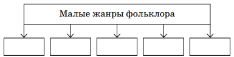 Участие в учебном диалоге: обсуждение значения пословицы, пословица как главная мысль произведения.Упражнение в чтении вслух целыми словами малых жанровфольклора: потешек, считалок, скороговорок, небылиц, загадок(по выбору).Групповая работа: чтение скороговорок с увеличением темпа,проведение конкурса «Лучший чтец скороговорок».Понимание и объяснение юмора в литературных произведениях с помощью учителя.Работа с текстом: анализ юмористических событий в небылицах, нахождение созвучных (рифмованных) слов.Дидактическая игра: «Бывает - не бывает» (определение реальных или вымышленных событий). Упражнение в чтении народных песен с учётом их назначения (колыбельные — спокойно, медленно, чтобы убаюкать, хороводные — весело, радостно для передачи состояний разных явлений природы), выделение ключевых слов.Работа с текстом считалок. Разучивание считалок.Разыгрывание потешки (например, с перчаточными куклами). Работа с текстом загадок, выделение признаков в тексте загадки, указывающих на предполагаемый предмет.Чтение и отгадывание загадок и объединение их по темам.Упражнение на распознавание отдельных малых жанровфольклора (потешка, пословица, загадка, считалка, небылица).Чтение молча (про себя) небольших по объёму сказок о животных: «Петушок и бобовое зёрнышко», «Журавль и цапля»,«Лиса и журавль», «Заячья избушка», «Зимовье зверей»,«Лисичка-сестричка и серый волк» (1—2 произведения по выбору).Контроль восприятия произведения, прочитанного про себя: ответы на вопросы по фактическому содержанию текста.Сравнение сказок о животных, народов России: тема, основнаяидея, герои.Слушание сказок, различение бытовой и волшебной сказки,характеристика особенностей каждой на примере сказок:«Каша из топора», «У страха глаза велики», «Снегурочка»,«Сестрица Алёнушка и братец Иванушка», «Не плюй в колодец — пригодится воды напиться», «Гуси-лебеди» (по выбору).Анализ структуры сказки: выделение присказки, нахождение завязки, зачин, концовка, повторы. Актуализация понятий диалог, монолог. Сравнение героев бытовых и волшебных сказок, нахождение и выразительное чтение диалогов, монологов.Работа с текстом сказок: первичная проверка понимания текста (ответы на вопросы), определение последовательности событий, выделение опорных слов, составление плана произведения (номинативный). Пересказ (устно) текста произведения подробно (с учётом всех сюжетных линий) с опорой на предложенный план.Творческое рассказывание: пересказ по началу и концу с добавлением пропущенных звеньев сюжета.Задание на поисковое выборочное чтение: нахождение в тексте сказки национальных особенностей (например, имя героя, название жилища, предметов одежды и т. д.). Например, «Хитрая лиса» (корякская народная сказка), «Три сестры» (татарская народная сказка), «Мышь и воробей» (удмуртская народная сказка), «Айога» (нанайская народная сказка), «Четыре ленивца» (мордовская народная сказка).Учебный диалог: обсуждение нравственно-этических понятий (о труде, дружбе, добре, семье) в фольклорных произведениях.Проектное задание: составление сценария народной сказки, освоение ролей для инсценирования, представление отдельных эпизодов (драматизация).3Звукии краски родной природыв разные времена года (осень) (8 часов)Тема природы в разные времена года (осень) в произведениях литературы.Формирование эстетического восприятия явлений природы (звуки, краски осени). Использование средств выразительности при описании природы: сравнение и эпитет. Настроение, которое создаёт пейзажная лирика (об осени). Иллюстрация к произведению как отражение эмоционального отклика на произведение. Отражение темы «Осенняя природа» в картинах художников (пейзаж): И. И. Левитана,В. Д. Поленова, А. И. Куинджи, И. И. Шишкина и др. и музыкальных произведениях композиторов.Совместная работа: словарная работа по уточнению лексического значения слов.Тренинг техники чтения: предварительное прочтение слов из текста со стечением согласных и слов сложной слоговой структуры.Учебный диалог: знакомство с новым разделом, определение учебной задачи, обсуждение вопросов «О чём ты узнаешь?», «Чему ты будешь учиться?».Слушание стихотворных произведений: А. С. Пушкин «Ужнебо осенью дышало…», Ф. И. Тютчев «Есть в осени первоначальной…», А. Н. Плещеев «Осень», К. Д. Бальмонт «Осень», В. Я. Брюсов «Сухие листья, сухие листья…», А. К. Толстой «Осень. Обсыпается весь наш бедный сад…», Е. Ф. Трутнева«Осень», В. Ю. Голяховский «Листопад», И. П. Токмакова «Опустел скворечник» (по выбору не менее пяти авторов), выражение своего отношения к пейзажной лирике. Обсуждение прослушанного произведения: ответ на вопрос «Какое настроение вызывает произведение? Почему? С чем сравнивает поэт осенний лес?».Работа с текстом произведения: упражнение в нахождении сравнений и эпитетов, выделение в тексте слов, использованных в прямом и переносном значении, наблюдение за рифмой и ритмом стихотворения, объяснение образных слов и выражений, поиск значения слова по словарю при руководящем контроле взрослого.Выразительное чтение с интонационным выделением знаков препинания, с соблюдением орфоэпических и пунктуационных норм. Чтение про себя небольших по объёму прозаических произведений об осени, доступных для восприятия младшими школьниками. Например, С. Т. Аксаков «Осень, глубокая осень!», Н. И. Сладков «Сентябрь», «Осень на пороге», М. М. Пришвин «Утро», Г. А. Скребицкий «Четыре художника. Осень».Контроль восприятия произведения, прочитанного про себя: определение формы (прозаическое или стихотворное), ответы на вопросы по фактическому содержанию текста.Упражнение на сравнение произведений писателей на одну тему, определение понравившегося, объяснение своего выбора.Дифференцированное задание: выборочный пересказ (устно) отдельного эпизода.Чтение наизусть стихотворения об осенней природе (1—2 по выбору). Рассматривание репродукций картин художников (например, В. Д. Поленов «Осень в Абрамцево», И. И. Левитан «Золотая осень»), составление устного рассказа-описания по репродукциям картин художников и/или на основе личного опыта с использованием средств выразительности: сравнений, эпитетов после совместного анализа.Выбор книги для самостоятельного чтения с учётом рекомендательного списка произведений об осени.4О детях и дружбе (12 часов)Тема дружбы в художественном произведении (расширение круга чтения: произведенияС. А. Баруздина, Н. Н. Носова, В. А. Осеевой, А. Гайдара, В. В. Лунина и др.). Отражение в произведениях нравственно-этических понятий: дружба, терпение, уважение, помощь друг другу.Главная мысль произведения. Герой произведения (введение понятия «главный герой»), его характеристика (портрет), оценка поступков.Учебный диалог: знакомство с новым разделом, определение учебной задачи, обсуждение вопросов: «О чём ты узнаешь?», «Чему ты будешь учиться?».Совместная работа: словарная работа по уточнению лексического значения слов.Тренинг техники чтения: предварительное прочтение слов из текста со стечением согласных и слов сложной слоговой структуры.Чтение целыми словами (допустимо послоговое чтение слов сложной слоговой структуры) без пропусков и перестановок, постепенно переходя от чтения вслух к чтению про себя произведений о детях: А. Л. Барто «Катя», Ю. И. Ермолаев «Два пирожных», С. А. Баруздин «Как Алёшке учиться надоело», Е. А. Пермяк «Смородинка», «Две пословицы», Н. Н. Носов «Заплатка», «На горке», В. В. Лунин «Я и Вовка», В. А. Осеева «Синие листья», «Волшебное слово», «Просто старушка», А. Гайдар «Совесть», М. С. Пляцковский «Настоящий друг» (по выбору, не менее 4 произведений).Учебный диалог: определение темы и главной мысли произведения, соотнесение главной мысли с пословицей, подбор из предложенных пословиц к тексту.Работа с текстом произведения (изучающее и поисковое выборочное чтение): ответы на вопросы, характеристика героя, установление взаимосвязи между характером героя и его поступками, нахождение описания героя, оценка его поступков (с опорой на текст).Упражнение на сравнение героев одного произведения по предложенному алгоритму.Обсуждение авторской позиции, выражение своего отношения к героям с подтверждением примерами из текста.Работа в парах: определение последовательности событийв произведении, составление вопросного плана текста с выделением эпизодов, обсуждение результатов деятельности.Совместная работа: деление текста на части  с применением серии сюжетных картинок, формулирование заголовков выделенных частей, составление картинного и словесного планов.Подробный пересказ (устно) содержания произведения. Упражнение в умении формулировать вопрос по фактическому содержанию прочитанного произведения.Коллективная работа: сравнение предложенных текстов художественных произведений (распознавание жанров из предложенных вариантов), совместное заполнение таблицы.Дифференцированная работа: пересказ (устно) текста произведения от третьего лица.Проверочная работа: демонстрация начитанности и сформированности специальных читательских умений: соотнесение фамилий авторов с заголовками произведений, определение тем указанных произведений, различение жанров произведения, нахождение ошибки в предложенной последовательностисобытий одного из произведений и другие задания.Составление выставки книг писателей на тему о детях, о дружбе.Рассказ о главном герое прочитанного произведения по предложенному алгоритму.5Мир сказок (12 часов)Расширение представлений о фольклорной (народной) и литературной (авторской) сказке: «бродячие» сюжеты. Определение фольклорной основы авторских сказок. Характеристика авторской сказки: герои, особенности построения и языка. Сходство тем и сюжетов сказок разных народов. Тема дружбы в произведениях зарубежных авторов. Составление плана произведения: части текста, их главные темы. Иллюстрации, их значение в раскрытии содержания произведения.Учебный диалог: знакомство с новым разделом, определение учебной задачи, обсуждение вопросов: «О чём ты узнаешь?», «Чему ты будешь учиться?».Совместная работа: словарная работа по уточнению лексического значения слов.Тренинг техники чтения: предварительное прочтение слов из текста со стечением согласных и слов сложной слоговой структуры.Тренинг осознанного чтения: анализ предложений сложной грамматической конструкции.Упражнение в чтении целыми словами (допустимо послоговое чтение слов сложной слоговой структуры) без пропусков и перестановок с постепенным переходом от чтения вслух к чтению про себя фольклорных и литературных сказок. Например, русская народная сказка «Золотая рыбка» и произведение А. С. Пушкина «Сказка о рыбаке и рыбке», русская народная сказка «У страха глаза велики» и произведение братьев Гримм «Маленькие человечки», русская народная сказка «Снегурочка» и произведение В. И. Даля «Девочка Снегурочка» (по выбору, не менее 4 произведений).Задание на сравнение после совместного анализа фольклорной и литературной (авторской) сказки: нахождение признаков народной сказки, используемых в авторском произведении сказочного жанра. Учебный диалог: обсуждение ответов на вопросы учебника, приведение примеров из текста, установление сходств тем, героев, сюжетов, ознакомление с  понятием «бродячий сюжет» (без предъявления термина). Выполнение заданий при работе с текстом (изучающее и поисковое выборочное чтение): определение главной мысли сказки, соотнесение её с пословицей, характеристика героя, установление взаимосвязи между характером героя и его поступками, описание характера героя, нахождение портрета героя.Работа с текстом произведения после совместного анализа: определение последовательности событий в произведении, конструирование (моделирование) плана произведения: деление текста на смысловые части, определение эпизодов, выделение опорных слов для каждой части плана, озаглавливание части (формулировать вопрос или назывное предложение по каждой части текста).Упражнение на формулирование вопросов по фактическому содержанию прочитанного произведения.Пересказ (устно) содержания сказки выборочно.Упражнение на узнавание по иллюстрациям названия сказок.Работа в группах: выбор сказки, определение эпизода, распределение ролей, инсценирование отдельных частей произведения.Работа с книгами по теме «Сказки»: выбирать, называть, представлять по образцу книги с народными и авторскими сказками. Чтение книг с авторскими сказками: работа с предисловием, аннотацией, оглавлением, составление выставки книг по изучаемой теме.Работа со схемой: распознавание сказок (фольклорные и авторские), приведение примеров.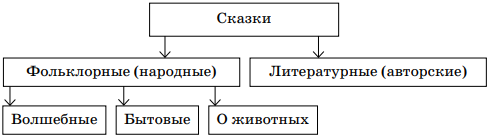 Поиск информации: получение дополнительной информации об авторах литературных сказок, представление своего сообщения в классе.Учебный диалог: знакомство с новым разделом, определение учебной задачи, обсуждение вопросов: «О чём ты узнаешь?», «Чему ты будешь учиться?».Совместная работа: словарная работа по уточнению лексического значения слов.Тренинг техники чтения: предварительное прочтение слов из текста со стечением согласных и слов сложной слоговой структуры.Тренинг осознанного чтения: анализ предложений сложной грамматической конструкции.Упражнение в чтении целыми словами (допустимо послоговое чтение слов сложной слоговой структуры) без пропусков и перестановок с постепенным переходом от чтения вслух к чтению про себя фольклорных и литературных сказок. Например, русская народная сказка «Золотая рыбка» и произведение А. С. Пушкина «Сказка о рыбаке и рыбке», русская народная сказка «У страха глаза велики» и произведение братьев Гримм «Маленькие человечки», русская народная сказка «Снегурочка» и произведение В. И. Даля «Девочка Снегурочка» (по выбору, не менее 4 произведений).Задание на сравнение после совместного анализа фольклорной и литературной (авторской) сказки: нахождение признаков народной сказки, используемых в авторском произведении сказочного жанра. Учебный диалог: обсуждение ответов на вопросы учебника, приведение примеров из текста, установление сходств тем, героев, сюжетов, ознакомление с  понятием «бродячий сюжет» (без предъявления термина). Выполнение заданий при работе с текстом (изучающее и поисковое выборочное чтение): определение главной мысли сказки, соотнесение её с пословицей, характеристика героя, установление взаимосвязи между характером героя и его поступками, описание характера героя, нахождение портрета героя.Работа с текстом произведения после совместного анализа: определение последовательности событий в произведении, конструирование (моделирование) плана произведения: деление текста на смысловые части, определение эпизодов, выделение опорных слов для каждой части плана, озаглавливание части (формулировать вопрос или назывное предложение по каждой части текста).Упражнение на формулирование вопросов по фактическому содержанию прочитанного произведения.Пересказ (устно) содержания сказки выборочно.Упражнение на узнавание по иллюстрациям названия сказок.Работа в группах: выбор сказки, определение эпизода, распределение ролей, инсценирование отдельных частей произведения.Работа с книгами по теме «Сказки»: выбирать, называть, представлять по образцу книги с народными и авторскими сказками. Чтение книг с авторскими сказками: работа с предисловием, аннотацией, оглавлением, составление выставки книг по изучаемой теме.Работа со схемой: распознавание сказок (фольклорные и авторские), приведение примеров.Поиск информации: получение дополнительной информации об авторах литературных сказок, представление своего сообщения в классе.6Звукии краскироднойприродыв разныевремена года(зима) (12 часов)Тема природы в разные времена года (зима) в произведениях литературы. Формированиеэстетического восприятия явлений природы (звуки, краски зимы). Использованиесредств выразительности при описанииприроды: сравнениеи эпитет. Настроение, которое создаёт пейзажная лирика(о зиме). Иллюстрация к произведениюкак отражениеэмоциональногоотклика на произведение. Отражение темы«Природа зимой».Учебный диалог: знакомство с новым разделом, определениеучебной задачи, обсуждение вопросов: «О чём ты узнаешь?»,«Чему ты будешь учиться?».Совместная работа: словарная работа по уточнению лексического значения слов.Тренинг техники чтения: предварительное прочтение слов из текста со стечением согласных и слов сложной слоговой структуры.Слушание стихотворных произведений о зимней природе:А. С. Пушкин «Вот север, тучи нагоняя…», «Зима! Крестьянин, торжествуя…», С. А. Есенин «Поёт зима — аукает…»,Ф. И. Тютчев «Чародейкою Зимою…», И. З. Суриков «Первыйснег», И. А. Бунин «Зимним холодом пахнуло…», А. А. Прокофьев «Как на горке, на горе…», З. Н. Александрова «Снежок»,(по выбору 2—3 произведения), обсуждение эмоциональногосостояния при восприятии описанных картин природы.Чтение про себя небольших по объёму прозаическихпроизведений о зиме, доступных для восприятия младшимишкольниками. Например, С. А. Иванов «Каким бывает снег»,И. С. Соколов-Микитов «Зима в лесу», «Узоры на снегу»,М. М. Пришвин «Деревья в лесу». Контроль восприятияпроизведения, прочитанного про себя: ответы навопросы по фактическому содержанию текста.Работа с текстом произведения: сравнение описаний зимнейприроды в стихотворных и повествовательных текстах, объяснение образных слов и выражений, работа со словарём: поискзначения незнакомых слов, нахождение в тексте сравненийв картинах художников (пейзаж): И. И. Левитана, В. Д. Поленова, А. И. Куинджи, И. И. Шишкина и музыкальных произведениях композиторов.и эпитетов, приведение примеров использования слов в прямом и переносном значении, определение особенностей стихотворного произведения (ритм, рифма).Чтение наизусть с интонационным выделением знаков препинания, с соблюдением орфоэпических и пунктуационных норм стихотворения о зимней природе (1—2 по выбору).Чтение произведений новогодней тематики (например,С. В. Михалков «Новогодняя быль», «Событие», А. Гайдар«Чук и Гек» (отрывок), С. Я. Маршак «Декабрь», Е. А. Пермяк«Волшебные краски»), сравнение произведений писателей на одну тему, выбор понравившегося, объяснение своего выбора. Рассматривание репродукций картин художников(И. И. Шишкин, А. М. Васнецов, И. Грабарь и др.), составление рассказа-описания на тему «Какие картины зимней природы мне нравятся?».7О братьях наших меньших (18 часов)Жанровое многообразие произведений о животных (песни, загадки, сказки, басни, рассказы, стихотворения). Дружба людейи животных — тема литературы (произведения Е. И. Чарушина, В. В. Бианки, В. В. Чаплиной, С. В. Михалкова, Б. С. Житкова, С. В. Образцова, М. М. Пришвина и др.). Отражение образов животных в фольклоре (русские народные песни, загадки, сказки). Героистихотворных и прозаических произведенийо животных. Описаниеживотных в художественном и научно-познавательном тексте.Приёмы раскрытияавтором отношенийлюдей и животных.Нравственно-этические понятия: отношение человека к животным (любовь и забота). Особенности басникак жанра литературы, прозаические и стихотворные басни(на примере произведенийИ. А. Крылова, Л. Н. Толстого).Мораль басни какнравственный урок(поучение). Знакомство с художниками-иллюстраторами,анималистами(без использованиятермина): Е. И. Чарушин,В. В. Бианки.Учебный диалог: знакомство с новым разделом, определение учебной задачи, обсуждение вопросов: «О чём ты узнаешь?»,«Чему ты будешь учиться?».Совместная работа: словарная работа по уточнению лексического значения слов.Тренинг техники чтения: предварительное прочтение слов из текста со стечением согласных и слов сложной слоговой структуры.Слушание художественных произведений о животных и оценка своего эмоционального состояния при восприятии произведения. Например, русская народная песня «Коровушка», стихотворения Н. М. Рубцова «Про зайца», Саши Чёрного «Жеребёнок», Р. С. Сефа «Птенцы», В. Д. Берестова «Кошкин щенок»,«С фотоаппаратом», «Прощание с другом», С. В. Михалкова«Мой щенок», А. Л. Барто «Думают ли звери?», «Он был совсем один», И. М. Пивоваровой «Жила-была собака» и др. Учебный диалог: обсуждение прослушанного произведения, ответ на вопрос: «Какова главная мысль произведения? Как автор описывает отношения людей и животных?», осознаниеидеи произведения о животных: забота о животных требуетответственности, человек должен с заботой относиться к природе.Упражнение в чтении целыми словами без пропусков и перестановок, с постепенным переходом от чтения вслух к чтению про себя произведений о животных: русская народная сказка «Белые пёрышки», К. Д. Ушинский «Васька», «Лиса Патрикеевна», В. В. Бианки «Ёж-спаситель», «Хитрый лис и умная уточка», Е. И. Чарушин «Страшный рассказ», В. В. Вересаев «Братишка», В. А. Осеева «Почему», В. В. Чаплина «Нюрка», М. М. Пришвин «Журка», «Ребята и утята», Б. С. Житков «Галка», «Храбрый утёнок», С. В. Образцов «Дружок»,Г. Я. Снегирёв «Отважный пингвиненок» (по выбору, не менеепяти авторов).Работа с текстом произведения: определение темы и главной мысли произведения, ответы на вопросы, использование поискового выборочного вида чтения, нахождение портрета героя, средств изображения героев и выражения их чувств, объяснение отношения автора к героям, поступкам.Дифференцированное задание: прогнозирование развитие событий по названию произведения. Предположение о дальнейшем развитии событий после прочтения какого-то эпизода.Коллективная работа: деление текста на части и озаглавливание частей, составление плана из выделенных частей. Запись плана.Задание на сравнение описания героя-животного в художественном и научно-познавательном тексте: сходство и различия, определение цели сообщения.Работа в парах: зададим друг другу вопросы по прослушанному (прочитанному) тексту.Работа с текстом произведения: определение последовательности событий в произведении.Пересказ (устно) текста произведения от лица героя.Знакомство с новым литературным жанром, чтение вслух басенИ. А. Крылова, Л. Н. Толстого (произведения по выбору), сравнение формы: прозаическая или стихотворная. Учебный диалог: обсуждение героев, сюжета басни, нахождение морали (поучения) совместно с учителем.Задания на распознавание отдельных жанров художественнойлитературы (рассказы, басни, стихотворения, литературныесказки), сравнение произведений писателей на одну тему:называть понравившееся, объяснять свой выбор (составлениевысказывания из не менее 3 предложений).Работа в группе: разыгрывание небольших диалогов с выражением настроения героев.Создание небольших историй с героями прочитанных произведений (воображаемая ситуация).Проверочная работа: демонстрация начитанности и сформированности специальных читательских умений: выполнение проверочных заданий, проверка и оценка своей работы на основе сверки с правильными ответами.Составление выставки книг писателей на тему о животных,рассказ о своей любимой книге по предложенному алгоритму.Творческая работа: составление рассказа с героем-животным по аналогии. Например, история о лисе,ёжике.Поиск в справочной литературе дополнительной информациио художниках-иллюстраторах: В. И. Чарушине, В. В. Бианки.Проектное задание:  выполнение коллективной работы «Книжка-самоделка „Животные — герои произведений“», представление его в классе.8Звукии краскироднойприродыв разныевремена года(весна, лето)(18 часов)Тема природы в разные времена года(весна, лето) в произведениях литературы.Формированиеэстетического восприятия явлений природы (звуки, краски весны, лета). Использование средстввыразительности приописании природы:сравнение и эпитет.Настроение, котороесоздаёт пейзажнаялирика (о веснеи лете). Иллюстрацияк произведению какотражение эмоционального отклика на произведение. Отражение тем «Весенняяприрода», «Летняяприрода» в картинаххудожников (пейзаж):И. И. Левитана,В. Д. Поленова,А. И. Куинджи,И. И. Шишкинаи музыкальныхпроизведенияхкомпозиторов.Учебный диалог: знакомство с новым разделом, определениеучебной задачи, обсуждение вопросов: «О чём ты узнаешь?»,«Чему ты будешь учиться?».Совместная работа: словарная работа по уточнению лексического значения слов.Тренинг техники чтения: предварительное прочтение слов из текста со стечением согласных и слов сложной слоговой структуры.Слушание стихотворных произведений: А. С. Пушкин «Гонимы вешними лучами…», В. А. Жуковский «Жаворонок», «Приход весны», А. Н. Плещеев «Весна», Ф. И. Тютчев «Зиманедаром злится…», А. А. Фет «Уж верба вся пушистая…»,С. Я. Маршак «Весенняя песенка», А. Л. Барто «Апрель»(по выбору 2—3 произведения), выражение своего отношенияк пейзажной лирике.Обсуждение прослушанного произведения: ответ на вопрос«Какое настроение вызывает произведение? Почему? Каковызвуки весеннего леса?».Работа с текстом произведения: различение прозаическогои стихотворного произведений, упражнение в нахождениисравнений и эпитетов, выделение в тексте слов, использованныхв прямом и переносном значении, наблюдение за рифмойи ритмом стихотворения, нахождение образных слов и выражений, работа со словарём.Выразительное чтение отрывка произведения с интонационным выделением знаков препинания, с соблюдением орфоэпических и пунктуационныхнорм.Чтение про себя небольших по объёму прозаическихпроизведений о весне, доступных для восприятия младшимишкольниками. Например, А. П. Чехов «Весной», Г. А. Скребицкий «Четыре художника. Весна», Н. И. Сладков «Апрельские шутки», И. С. Соколов-Микитов «Весна», контроль восприятия произведения, прочитанного про себя: ответы на вопросы по фактическому содержанию текста, выборочное чтение вслух предложений или частей по заданию учителя.Дифференцированное задание: выборочный пересказ (устно)отдельного эпизода.Сравнение произведений писателей на одну тему, определениепонравившегося, объяснение своего выбора.Чтение наизусть стихотворения о весенней (летней) природе(1—2 по выбору).Рассматривание репродукций картин художников А. И. Куинджи, И. И. Левитана и др., составление устного рассказа-описания по репродукциям картин художников после совместного анализа.Выбор книги для самостоятельного чтения с учётом рекомендательного списка произведений о весенней природе.9О нашихблизких,о семье (13 часов)Тема семьи, детства,взаимоотношенийвзрослых и детейв творчестве писателей и фольклорныхпроизведениях.Отражение нравственных семейных ценностей в произведениях о семье: любовь и сопереживание,уважение и вниманиек старшему поколению, радость общения и защищённость в семье. Международный женский день, День Победы — тема художественных произведений.Учебный диалог: знакомство с новым разделом, определениеучебной задачи, обсуждение вопросов: «О чём ты узнаешь?»,«Чему ты будешь учиться?».Совместная работа: словарная работа по уточнению лексического значения слов.Тренинг техники чтения: предварительное прочтение слов из текста со стечением согласных и слов сложной слоговой структуры.Устанавливать логические связи в произведениях. Прогнозировать развитие событий по названию произведения, предположение о дальнейшем развитии событий после прочтения какого-то эпизода.Работа с иносказательными словами, словосочетаниями. Понимание и объяснение скрытого смысла, заключенного в произведении.Чтение целыми словами (допускается послоговое чтение слов сложной слоговой структуры) без пропусков и перестановок, постепенно переходя от чтения вслух к чтению про себя произведений о детях: Л. Н. Толстой «Отец и сыновья», «Лучше всех»,В. А. Осеева «Сыновья», В. В. Орлов «Я и мы», Ю. А. Яковлев«Мама», татарская народная сказка «Три дочери», А. Л. Барто«Зажигают фонари», Л. Ф. Воронкова «Катин подарок»,Ю. И. Коринец «Март» (по выбору).Работа с текстом произведения: определение темы и главноймысли произведения, соотнесение главной мысли с пословицей,ответы на вопросы, используя изучающее и поисковое выборочное чтение.Характеристика героя: установление взаимосвязи междухарактером героя и его поступками, поиск описания героя, оценка его поступков, нахождение в тексте средств изображения героев и выражения их чувств, сравнение героев одного произведения по предложенному алгоритму.Чтение народных колыбельных песен и авторских произведений, их сравнение. Например, М. Ю. Лермонтов «Спи, младенец мой прекрасный…», А. Н. Плещеев «В бурю»: схожесть и различие тем, языка.Работа в парах: определение последовательности событийв произведении, составление вопросного плана текста с выделением эпизодов, обсуждение результатов деятельности. Подробный пересказ (устно) содержания произведения по предварительно составленному плану. Упражнение в умении формулировать вопрос по фактическому содержанию прочитанного произведения.Работа с таблицей: сравнение текстов художественных произведений (распознавание жанров) и заполнение таблицы из предложенных вариантов.Слушание и чтение произведений о Великой Отечественной войне: С. В. Михалков «Быль для детей», С. А. Баруздин «Салют», С. А. Васильев «Белая берёза», Л. А. Кассиль «Сестра», Б. А. Лавренёв «Большое сердце», выражение своего отношения к героям с подтверждением примерами из текста.Составление выставки книг писателей на тему о детях, о дружбе, рассказ о героях прочитанных произведений по предложенному алгоритму.Дифференцированная работа: подготовка сообщения о своих родных — участниках Великой Отечественной войны.10Зарубежная литература (11 часов)Литературная (авторская) сказка: зарубежные писатели-сказочники (Ш. Перро, братья Гримм,Х.-К. Андерсен). Характеристика авторской сказки: герои, особенности построения и языка. Сходство тем и сюжетов сказок разных народов. Тема дружбы в произведениях зарубежных авторов. Составление плана художественного произведения: части текста, их главные темы. Иллюстрации, их значение в раскрытии содержания произведения.Учебный диалог: знакомство с новым разделом, определение учебной задачи, обсуждение вопросов: «О чём ты узнаешь?»,«Чему ты будешь учиться?».Совместная работа: словарная работа по уточнению лексического значения слов.Тренинг техники чтения: предварительное прочтение слов из текста со стечением согласных и слов сложной слоговой структуры.Упражнение в чтении произведений зарубежных писателей: братья Гримм «Бременские музыканты», Ш. Перро «Кот в сапогах», Дж. Харрис «Братец Лис и Братец Кролик», Э. Распэ «Необыкновенный олень», Х.-К. Андерсен «Пятеро из одного стручка», «Огниво» (не менее двух произведений по выбору). Характеристика героя: установление взаимосвязи между характером героя и его поступками, описание характера героя, нахождение портрета героя.Работа с текстом произведения: определение последовательности событий в произведении, конструирование (моделирование) плана произведения: деление текста на смысловые части, определение эпизодов, выделение опорных слов для каждой части плана, озаглавливание части (формулировать вопрос или назывное предложение по каждой части текста).Упражнение на формулирование вопросов по фактическому содержанию прочитанного произведения.Пересказ (устно) содержания сказки выборочно.Упражнение на узнавание по иллюстрациям названия сказок. Работа со схемой: обобщение информации о писателях-сказочниках, совместное заполнение схемы.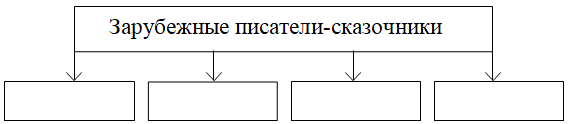 Составление выставки книг на тему «Зарубежные писатели».Ролевая игра: выполнение роли экскурсовода по выставке книг писателей-сказочников (рассказывание о книгах изучаемой тематики).11Библиографическая культура (работас детской книгойи справочной литературой) (2 часа)Книга как источник необходимых знаний. Элементы книги: содержание или оглавление, аннотация, иллюстрация. Выбор книг на основе рекомендательного списка, тематические картотеки библиотеки. Книга учебная,художественная, справочная.Экскурсия в библиотеку, ориентировка в пространстве школьной библиотеки, работа с тематическим каталогом.Беседа с библиотекарем на тему важности чтения для обучения и развития.Выбор книги с учётом рекомендательного списка, по тематическому каталогу в библиотеке.Сравнение книг по теме, автору, заголовку, ориентировка в содержании книги/учебника по оглавлению, аннотации, предисловию, условным обозначениям.Рассказ о своих любимых книгах по предложенному алгоритму.Рекомендации по летнему чтению, оформление дневника читателя. Поиск необходимой информации в словарях и справочниках об авторах изученных произведений.Резерв: 8 часовРезерв: 8 часовРезерв: 8 часовРезерв: 8 часов№№Тема, раздел курсаПрограммное содержаниеПрограммное содержаниеМетоды и формы организации обучения. Характеристика деятельности обучающихся11О Родинеи её истории (6 часов)Любовь к Родине и её история — важные темы произведений литературы. Чувство любви к Родине, сопричастность к прошлому и настоящему своей страны и родного края — главные идеи, нравственные ценности, выраженные в произведениях о Родине. Образ Родины в стихотворных и прозаических произведениях писателей и поэтов ХIХ и ХХ веков.Осознание нравственно-этических понятий: любовь к родной стороне, малой родине, гордость за красоту и величие своей Отчизны. Роль и особенности заголовка произведения. Репродукции картин как иллюстрации к произведениям о Родине. Использование средств выразительности при чтении вслух: интонация, темп, ритм, логические ударения.Любовь к Родине и её история — важные темы произведений литературы. Чувство любви к Родине, сопричастность к прошлому и настоящему своей страны и родного края — главные идеи, нравственные ценности, выраженные в произведениях о Родине. Образ Родины в стихотворных и прозаических произведениях писателей и поэтов ХIХ и ХХ веков.Осознание нравственно-этических понятий: любовь к родной стороне, малой родине, гордость за красоту и величие своей Отчизны. Роль и особенности заголовка произведения. Репродукции картин как иллюстрации к произведениям о Родине. Использование средств выразительности при чтении вслух: интонация, темп, ритм, логические ударения.Учебный диалог: работа с названием темы/раздела: прогнозирование содержания произведений в этом разделе.Совместная работа: словарная работа по уточнению лексического значения слов.Тренинг техники чтения: предварительное прочтение слов из текста со стечением согласных и слов сложной слоговой структуры.Восприятие на слух поэтических и прозаических произведений, понимание их фактического содержания и ответы на вопросы по содержанию текста, осознание нравственно-этических понятий: любовь к родной стране и земле — на примере произведений о Родине. Например, К. Д. Ушинский «Наше отечество», Ф. Н. Глинка «Москва», М. М. Пришвин «Моя Родина», К. М. Симонов «Родина» (произведение 1–2 авторов по выбору).Учебный диалог: обсуждение вопроса «С чего начинается Родина?», объяснение своей позиции, сравнение произведений после совместного анализа, относящихся к одной теме, но разным жанрам.Работа с текстом произведения: анализ заголовка, определение темы, выделение главной мысли, осознание идеи текста, нахождение доказательства отражения мыслей и чувств автора под руководством учителя. Упражнение в выразительном чтении, соблюдение интонационного рисунка (пауз, темпа, ритма, логических ударений) в соответствии с особенностями текста для передачи эмоционального настроя произведения.Наблюдение и рассматривание иллюстраций и репродукций картин, соотнесение их сюжета с соответствующими фрагментами текста: озаглавливание. Обсуждение вопросов, например: «Какие слова из произведения подходят для описания картины?», «Какие слова могли бы стать названием картины?».Составление рассказа-описания по иллюстрации или картине: пейзажи А. А. Рылова, И. И. Левитана, И. И. Шишкина, В. Д. Поленова (по выбору) после совместно анализа, используя ключевые слова.Чтение наизусть стихотворения о Родине: С. А. Васильев «Россия» (в сокращении), Т. В. Бокова «Родина», Н. М. Рубцов «Привет, Россия!» (отрывок), З. Н. Александрова «Родина» (по выбору).Составление выставки книг на тему Родины и её истории.22Фольклор (устное народное творчество) (16 часов)Расширение знаний о малых жанрах фольклора (пословицы, потешки, считалки, небылицы, скороговорки, загадки). Знакомствос видами загадок. Пословицы народов России (значение, характеристика, нравственная основа). Книги и словари, созданные В. И. Далем. Активный словарь: образные слова, пословицы и поговорки, крылатые выраженияв устной речи. Нравственные ценностив фольклорныхпроизведенияхнародов России. Расширение знаний о малых жанрах фольклора (пословицы, потешки, считалки, небылицы, скороговорки, загадки). Знакомствос видами загадок. Пословицы народов России (значение, характеристика, нравственная основа). Книги и словари, созданные В. И. Далем. Активный словарь: образные слова, пословицы и поговорки, крылатые выраженияв устной речи. Нравственные ценностив фольклорныхпроизведенияхнародов России. Учебный диалог: работа с названием темы/раздела: прогнозирование содержания.Совместная работа: словарная работа по уточнению лексического значения слов.Тренинг техники чтения: предварительное прочтение слов из текста со стечением согласных и слов сложной слоговой структуры.«Чтение» информации, представленной в схематическом виде, объяснение значения слова «фольклор», обобщение представлений о жанрах фольклора малой формы, работа со схемой «Назовите жанры. Приведите примеры», используя слова для справок.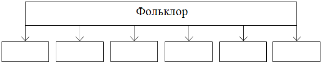 Выразительное чтение (потешки, считалки, небылицы, скороговорки, пословицы, песни), используя интонацию, паузы, темп, ритм, логические ударения в соответствии с особенностями текста для передачи эмоционального настроя произведения. Беседа на тему: ценность произведений фольклора, их роль и значение в современной жизни.Учебный диалог: обсуждение вопросов «Какие бывают загадки?», «Появляются ли загадки сейчас? Почему?», чтениезагадок и их группировка по темам и видам.Работа в группе (совместная деятельность): сочинение загадок(по аналогии) используя слова подсказки, проведение конкурса на лучшего знатока загадок.Задания на развитие речи: объяснение значения пословицнародов России, установление тем пословиц, сравнение пословиц на одну тему, упражнения на восстановление текста пословиц, соотнесение пословиц с текстом произведения (темой и главной мыслью), упражнения на обогащение речи образными словами, пословицами, оценка их значения в устной речи.Рассказ о В. И. Дале, знакомство с его книгами: выбор книг В. И. Даля, рассматривание их, чтение пословиц по определённой теме, составление высказывания о культурной значимостихудожественной литературы и фольклора с включением в собственную речь пословиц, крылатых выражений и других средств выразительности. Дифференцированное задание: подготовка сообщений о В. И. Дале, представление его сказок, написанных для детей.Фольклорная сказкакак отражениеобщечеловеческихценностей и нравственных правил. Виды сказок (о животных, бытовые, волшебные). Художественные особенности сказок: построение (композиция), язык (лексика). Характеристика героя, волшебные помощники, иллюстрация как отражение сюжета волшебной сказки (например, картиныВ. М. Васнецова, иллюстрацииЮ. А. Васнецова, И. Я. Билибина, В. М. Конашевич). Отражение в сказках народного бытаи культуры. Составление плана сказки.Фольклорная сказкакак отражениеобщечеловеческихценностей и нравственных правил. Виды сказок (о животных, бытовые, волшебные). Художественные особенности сказок: построение (композиция), язык (лексика). Характеристика героя, волшебные помощники, иллюстрация как отражение сюжета волшебной сказки (например, картиныВ. М. Васнецова, иллюстрацииЮ. А. Васнецова, И. Я. Билибина, В. М. Конашевич). Отражение в сказках народного бытаи культуры. Составление плана сказки. Работа со схемой: «чтение» информации, представленнойв схематическом виде, обобщение представлений о видахсказок, выполнение задания «Вспомните и назовите произведения».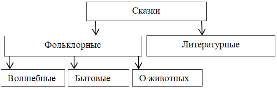 Чтение вслух и про себя фольклорных произведений (народных сказок), ответ на вопросы  «О чём ты узнаешь?», «Чему ты будешь учиться?», различение реальных и сказочных событий в народных произведениях, определение фольклорной основы литературной сказки. На примере сказок «Дочь-семилетка», «Самое дорогое» (сравнение со сказкой А. С. Пушкина «Сказка о рыбаке и рыбке»), «Про ленивую и радивую» (сравнение со сказкой В. Ф. Одоевского «Мороз Иванович»), «Сестрица Алёнушкаи братец Иванушка», «Иван-царевич и Серый волк», «Сивка-бурка», «Летучий корабль», «Морозко», «По щучьему веленью» (по выбору).Учебный диалог: осознание нравственно-этических норм:смелость, храбрость, доброта, трудолюбие, честность в народных и литературных (авторских) произведениях, нахождение особенностей сказок, определение их вида (бытовая, о животных, волшебная).Наблюдение за особенностями построения волшебной сказки(зачин, троекратные повторы, концовка), выделение смысловых частей сказки в соответствии с сюжетом, определение последовательности событий в произведении.Работа с текстом произведения: составление характеристики героя (описание внешнего вида, поступков, языка) с приведением примеров из текста, нахождение языковых особенностей народных произведений (лексика, сказочные выражения), составление номинативного плана текста, используя назывные предложения. Упражнение в составлении вопросов к произведению.Пересказ (устно) содержания подробно по плану. Творческое рассказывание: пересказ по началу и концу с добавлением пропущенных звеньев сюжета.Задание на поисковое выборочное чтение: нахождение в тексте слов, выражений, отрывков по заданию учителя.Работа с иллюстрациями и картинами: рассматривание репродукций картин И. Я. Билибина, В. М. Васнецова, нахождение соответствующего эпизода к картинам художников, составление устного рассказа-описания. Творческая работа: сочинение сказки по началу по аналогии с прочитанными/прослушанными произведениями. Проектное задание: составление сценария сказки, распределение ролей, подготовка декораций и костюмов (масок), инсценирование. Дифференцированная работа: подготовка мини-проекта «По дорогам сказок»: выбрать книгу с народными сказками, прочитать понравившееся произведение и подготовить о нём устное сообщение: определить вид сказки, охарактеризовать героя, перечислить события, пересказать один из эпизодов, объяснить, чему учит произведение, почему оно понравилось. Расширение представлений о народной песне. Чувства, которые рождают песни, темы песен.Описание картинприроды как способрассказать в песнео родной земле.Былина как народныйпесенный сказ о важном историческомсобытии. Фольклорные особенностижанра былин: язык(напевность исполнения, выразительность), характеристика главного героя (где жил, чем занимался, какими качествами обладал). Характеристика былин как героического песенного сказа, их особенности (тема, язык).Язык былин, старевшие слова, их местов былине и представление в современнойлексике. Репродукциикартин как иллюстрации к эпизодам фольклорного произведения.Расширение представлений о народной песне. Чувства, которые рождают песни, темы песен.Описание картинприроды как способрассказать в песнео родной земле.Былина как народныйпесенный сказ о важном историческомсобытии. Фольклорные особенностижанра былин: язык(напевность исполнения, выразительность), характеристика главного героя (где жил, чем занимался, какими качествами обладал). Характеристика былин как героического песенного сказа, их особенности (тема, язык).Язык былин, старевшие слова, их местов былине и представление в современнойлексике. Репродукциикартин как иллюстрации к эпизодам фольклорного произведения.Обсуждение перед чтением истории создания народных песен, особенность жанра — напевность, настроение, которое создаёт произведение.Самостоятельная работа: чтение про себя народных песен, определение темы, формулирование главной мысли, поиск ключевых слов, составление интонационного рисунка (по предварительному совместному анализу одной по аналогичному произведению).Сравнение произведений с помощью учителя устного народного творчества (песни) и авторских произведений: тема, настроение, описание природы. Например, народная песня и авторские произведения И. З. Сурикова «Рябина», А. В. Кольцова «Русская песня».Выразительное чтение вслух с сохранением интонационногорисунка произведения.Сравнение произведений разных видов искусства (фольклора,литературы, живописи, музыки). Например, картиныА. М. Васнецова «Северный край», И. И. Шишкина «Средидолины ровныя», поиск и прослушивание на контролируемыхресурсах Интернета русских народных и авторских песен натему родной природы.Слушание былин из цикла об Илье Муромце. Например, отрывок из былины «Илья Муромец и Соловей-разбойник», контроль восприятия произведения: ответы на вопросы по фактическому содержанию текста.Учебный диалог: обсуждение главной мысли былин «Жить —Родине служить», подвиги былинных героев — служение родной землеи защита родной земли.Работа с текстом произведения: анализ сюжета былины (реальность и сказочность событий), ответы на вопросы, наблюдениеза особенностями языка (напевность, сказ), нахождение устаревших слов (архаизмов), подбор к ним синонимов.Работа в парах (поисковое выборочное чтение): характеристикарусского богатыря (реальность и сказочность героя), составление рассказа-описания (словесный портрет Ильи Муромца).Рассматривание репродукций картин художников, поискэпизода былины, который иллюстрирует картина. Например, картина В. М. Васнецова «Богатырский скок». Выразительное чтение отрывка из былины (темп, интонация песенного рассказа).Проверочная работа по итогам изученного раздела: демонстрация начитанности и сформированности специальных читательских умений: соотнесение фамилий авторов с заголовками произведений, определение тем указанных произведений, различение жанров произведений, нахождение ошибки в предложенной последовательности событий одного из произведений, приведение примеров пословиц на определённую тему из предложенных вариантов и другие задания.Проверка своей работы на основе сверки с правильными ответами.Проектное задание: составление выставки книг на тему «Устное народное творчество народов России», написание краткого отзыва о самостоятельно прочитанном произведении по заданному образцу.3Творчество А. С. Пушкина (9 часов)Творчество А. С. Пушкина (9 часов)Творчество А. С. Пушкина (9 часов)А. С. Пушкин — великий русский поэт. Лирические произведения А. С. Пушкина: средства художественной выразительности (сравнение, эпитет); рифма, ритм. Литературные сказкиА. С. Пушкинав стихах: «Сказкао царе Салтане, о сыне его славном и могучем богатыре князе Гвидоне Салтановиче и о прекрасной царевне Лебеди» — нравственный смысл произведения, структура сказочного текста, особенности сюжета, приём повтора как основа изменения сюжета.Связь пушкинских сказок с фольклорными. Положительныеи отрицательныегерои, волшебные помощники, язык авторской сказки. И. Я. Билибин — иллюстратор сказок А. С. Пушкина.Учебный диалог: работа с названием темы/раздела: прогнозирование содержания, ответ на вопросы «О чём ты узнаешь?», «Чему ты будешь учиться?»Совместная работа: словарная работа по уточнению лексического значения слов.Тренинг техники чтения: предварительное прочтение слов из текста со стечением согласных и слов сложной слоговой структуры.Слушание стихотворных произведений А. С. Пушкина, обсуждение эмоционального состояния при восприятии описанных картин природы, ответ на вопрос «Какое настроение вызывает произведение? Почему?». На примере отрывков из романа «Евгений Онегин»: «В тот год осенняя погода…», «Опрятней модного паркета…».Работа с текстом произведения: упражнение в нахождении сравнений и эпитетов, выделение в тексте слов, использованных в прямом и переносном значении, наблюдение за рифмой и ритмом стихотворения, нахождение образных слов и выражений, поиск значения незнакомого слова в словаре с помощью учителя. Выразительное чтение и чтение наизусть лирических произведений с интонационным выделением знаков препинания, с соблюдением орфоэпических и пунктуационных норм. Слушание и чтение произведения А. С. Пушкина «Сказкао царе Салтане, о сыне его славном и могучем богатыре князе Гвидоне Салтановиче и о прекрасной царевне Лебеди», удержание в памяти последовательности событий сказки, обсуждение сюжета.Работа с текстом произведения (изучающее и поисковое выборочное чтение): анализ сюжета, повтор как основа изменения сюжета, характеристика героев (положительные или отрицательные, портрет), описание чудес в сказке.Выборочный устный пересказ текста по плану, чтение по ролям. Самостоятельная работа: вставка пропущенных слов в  отрывок произведения, пользуясь текстом или по памяти.Творческое задание: составление словесных портретов главных героев с использованием текста сказки.Совместная работа: заполнение таблицы на основе сравнения сказок, сходных по сюжету (А. С. Пушкин «Сказка о царе Салтане, о сыне его славном и могучем богатыре князе Гвидоне Салтановиче и о прекрасной царевне Лебеди» и русская народная сказка «Царевич Нехитёр-Немудёр»): сюжеты, герои, чудеса и превращения.Рассматривание репродукций картин И. Я. Билибина к сказке А. С. Пушкина, поиск эпизода сказки, который иллюстрирует картина.Дифференцированная работа: составление устного или письменного высказывания (не менее 5-6 предложений устно,  3-4 письменно) на тему «Моё любимое произведение А. С. Пушкина».Проектное задание: составление выставки на тему «Книги А. С. Пушкина», написание краткого отзыва о самостоятельно прочитанном произведении по заданному образцу.4Творчество И. А. Крылова (4 часа)Творчество И. А. Крылова (4 часа)Творчество И. А. Крылова (4 часа)Басня — произведение-поучение, которое помогает увидеть свои и чужие недостатки. Иносказание в баснях.И. А. Крылов — великий русский баснописец. Басни И. А. Крылова: назначение, темы и герои, особенности языка. Явнаяи скрытая мораль басен. Использование крылатых выражений в речи.Учебный диалог: работа с названием темы/раздела: прогнозирование содержания, ответ на вопросы «О чём ты узнаешь?», «Чему ты будешь учиться?»Совместная работа: словарная работа по уточнению лексического значения слов.Тренинг техники чтения: предварительное прочтение слов из текста со стечением согласных и слов сложной слоговой структуры.Слушание басен И. А. Крылова (не менее 2, например: «Мартышка и Очки», «Ворона и Лисица», «Слон и Моська», «Чиж и Голубь», «Лисица и Виноград», «Кукушка и Петух» (по выбору), подготовка ответа на вопрос «Какое качество высмеивает автор?».Обсуждение сюжета басни, осознание нравственно-этических понятий: лесть, похвала, глупость.Объяснение  иносказательного смысла слов и выражений в баснях.Работаем с текстом произведения: характеристика героя (положительный или отрицательный), поиск в тексте морали (поучения) и крылатых выражений.Работа в парах: сравнение прочитанных басен: тема, герои, мораль.Совместная работа: подбор пословиц, отражающих смысл басен из перечня предложенных.Самостоятельная работа на карточках: подбор заголовков к отрывкам изученных басен, отнесение определений к персонажам: льстивая, невежественная, доверчивая.Игра «Вспомни и назови»: поиск басен по названным героям.: Совместная работа: знакомство с историей возникновения басен, чтение басен Эзопа (например, «Лисица и виноград», «Ворон и лисица»), работа с таблицей.Работа в группе: разыгрывание небольших диалогов с выражением настроения героев, инсценирование басен, чтение по ролям.Проектное задание: поиск справочной дополнительной информации о баснописцах, составление выставки их книг.5Картины природыв произведениях поэтов и писателей ХIХ века (8 часов)Картины природыв произведениях поэтов и писателей ХIХ века (8 часов)Картины природыв произведениях поэтов и писателей ХIХ века (8 часов)Лирические произведения как способ передачи чувств людей, автора. Картины природыв лирических произведениях поэтов ХIХ века: Ф. И. Тютчева,А. А. Фета, М. Ю. Лермонтова, А. Н. Майкова, Н. А. Некрасова. Чувства, вызываемые лирическими произведениями. Средства выразительностив произведениях лирики: эпитеты, синонимы, антонимы, сравнения. Звукопись, её выразительное значение. Олицетворение как одно из средств выразительности лирического произведения. Живописные полотна как иллюстрация к лирическому произведению: пейзаж. Сравнение средств создания пейзажа в тексте-описании (эпитеты, сравнения, олицетворения), в изобразительном искусстве (цвет, композиция).Учебный диалог: работа с названием темы/раздела: прогнозирование содержания, ответ на вопросы «О чём ты узнаешь?», «Чему ты будешь учиться?»Совместная работа: словарная работа по уточнению лексического значения слов.Тренинг техники чтения: предварительное прочтение слов из текста со стечением согласных и слов сложной слоговой структуры.Слушание лирических произведений, обсуждение эмоционального состояние при восприятии описанных картин природы, ответ на вопрос «Какое чувство создаёт произведение? Почему?». На примере стихотворений Ф. И. Тютчева «Листья», «Весенняя гроза», «Есть в осени первоначальной…», «В небе тают облака», А. А. Фета «Осень», «Мама! Глянь-ка из окошка…», «Кот поёт, глаза прищуря…», И. С. Никитина «Встреча зимы», Н. А. Некрасова «Не ветер бушует над бором…», «Славная осень! Здоровый, ядрёный…», «Однажды в студёную зимнюю пору…», А. Н. Майкова «Осень», «Весна», И. С. Никитина «Утро», И. З. Сурикова «Детство» (не менее пяти авторов по выбору).Учебный диалог: обсуждение отличия лирического произведения от прозаического.Работа с текстом произведения: упражнение в нахождении сравнений и эпитетов, выделение в тексте слов, использованных в прямом и переносном значении, наблюдение за рифмой и ритмом стихотворения, нахождение образных слов и выражений, поиск значения незнакомого слова в словаре, поиск олицетворения, характеристика звукописи, определение вида строф при помощи учителя.Совместная работа: сравнение лирических произведений по теме, созданию настроения, подбор синонимов к заданным словам, анализ поэтических выражений и обоснование выбора автора. Рассматривание репродукций картин и подбор к ним соответствующих стихотворных строк. Например, картины К. Ф. Юона «Мартовское солнце», И. И. Шишкина «Зима в лесу», «Дождь в дубовом лесу». Выразительное чтение вслух и наизусть с сохранением интонационного рисунка произведения. Дифференцированная работа: восстановление «деформированного» поэтического текста.Совместная работа: сопоставление репродукций картин, лирических и музыкальных произведений по средствам выразительности. Например, картина И. И. Шишкина «На севере диком» и стихотворение М. Ю. Лермонтова «На севере диком стоит одиноко…».Чтение про себя небольших по объёму произведений, доступных для восприятия младшими школьниками.Творческое задание: нахождение в тексте средств выразительности; синонимов, антонимов, сравнений.Проектное задание: составление выставки книг на тему «Картины природы в произведениях поэтов ХIХ века».6Творчество Л. Н. Толстого (10 часов)Творчество Л. Н. Толстого (10 часов)Творчество Л. Н. Толстого (10 часов)Жанровое многообразие произведенийЛ. Н. Толстого: сказки, рассказы, басни, быль. Рассказ как повествование: связь содержания с реальным событием. Структурные части произведения (композиция): начало, завязка действия, кульминация, развязка. Эпизод как часть рассказа. Различные виды плана. Сюжет рассказа: основные события, главные герои, действующие лица, различение рассказчика и автора произведения. Художественные особенности текста-описания, текста-рассуждения.Учебный диалог: работа с названием темы/раздела: прогнозирование содержания, ответ на вопросы «О чём ты узнаешь?», «Чему ты будешь учиться?»Совместная работа: словарная работа по уточнению лексического значения слов.Тренинг техники чтения: предварительное прочтение слов из текста со стечением согласных и слов сложной слоговой структуры.Слушание и чтение произведений Л. Н. Толстого: рассказы«Акула», «Лебеди», «Зайцы», «Какая бывает роса на траве»,«Куда девается вода из моря?», быль «Прыжок», «Лев и собачка», сказка «Ореховая ветка», басня «Белка и волк» и др. (не менее трёх произведений по выбору).Обсуждение темы и главной мысли произведений, определение признаков жанра (литературная сказка, рассказ, басня), характеристика героев с использованием текста.Анализ сюжета рассказа: определение последовательности событий, формулирование вопросов по основным событиям сюжета, восстановление нарушенной последовательности событий, нахождение в тексте заданного эпизода, составление цитатного плана текста с выделением отдельных эпизодов, смысловых частей, выборочное чтение вслух предложений или частей по заданию учителя.Дифференцированное задание: прогнозирование развитие событий по названию произведения. Предположение о дальнейшем развитии событий после прочтения какого-то эпизода.Работа с композицией произведения: определение завязки, кульминации, развязки.Пересказ содержания произведения, используя разные типы речи (повествование, описание, рассуждение) с учётом специфики художественного, научно-познавательного и учебного текстов, выборочный пересказ по заданному фрагменту.Творческое рассказывание: пересказ по началу и концу с добавлением пропущенных звеньев сюжета. Совместная работа: сравнение рассказов (художественный и научно-познавательный), тема, главная мысль, события, герои. Работа со схемой: «чтение» информации, представленнойв схематическом виде, обобщение представлений о произведениях Л. Н. Толстого, выполнение задания «Вспомните и назовите произведения».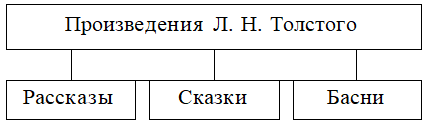 Проверочная работа по итогам изученного раздела: демонстрация начитанности и сформированности специальных читательских умений. Проверка и оценка своей работы по предложенным критериям.Дифференцированная работа: составление устного или письменного высказывания (не менее 5-6 предложений устно,  3-4 письменно) на тему «Моё любимое произведение Л. Н. Толстого».Составление выставки на тему «Книги Л. Н. Толстого».7Литературная сказка (9 часов)Литературная сказка (9 часов)Литературная сказка (9 часов)Литературная сказка русских писателей, расширение круга чтения на примере произведенийД. Н. Мамина-Сибиряка,В. Ф. Одоевского, В. М. Гаршина, М. Горького,И. С. Соколова-Микитова. Особенности авторских сказок (сюжет, язык, герои). Составление аннотации.Учебный диалог: работа с названием темы/раздела: прогнозирование содержания, ответ на вопросы «О чём ты узнаешь?», «Чему ты будешь учиться?»Совместная работа: словарная работа по уточнению лексического значения слов.Тренинг техники чтения: предварительное прочтение слов из текста со стечением согласных и слов сложной слоговой структуры.Слушание и чтение литературных сказок (не менее двух). Например, произведения Д. Н. Мамина-Сибиряка «Сказка про храброго зайца — длинные уши, косые глаза, короткий хвост», «Сказка про Воробья Воробеича, Ерша Ершовича и весёлого трубочиста Яшу», «Серая шейка», «Умнее всех», И. С. Соколова-Микитова «Листопадничек», В. Ф. Одоевского «Мороз Иванович», В. М. Гаршина «Лягушка-путешественница». Работа с текстом произведения (характеристика героя): нахождение описания героя, определение взаимосвязи между поступками героев, сравнение героев по аналогии или по контрасту, оценка поступков героев.Выборочное чтение вслух предложений или частей по заданию учителя.Коллективная работа: соотнесение  предложенных поговорок с произведениями. (Например, «У страха глаза велики», «Хвастовство само себя наказывает» и др.)Учебный диалог: обсуждение отношения автора к героям, поступкам, описанным в сказках.Анализ сюжета рассказа: определение последовательностисобытий, формулирование вопросов по основным событиямсюжета, восстановление нарушенной последовательностисобытий, нахождение в тексте заданного эпизода, составлениецитатного плана текста с выделением отдельных эпизодов,смысловых частей.Составление вопросного плана текста с выделением эпизодов,смысловых частей.Дифференцированное задание: прогнозирование развитие событий по названию произведения. Предположение о дальнейшем развитии событий после прочтения какого-то эпизода.Пересказ (устно) содержания произведения выборочно.  Работа в парах: чтение диалогов по ролям.Дидактическая игра: «Угадай сказку по фразе».Выбор книги для самостоятельного чтения с учётом рекомендательного списка, написание аннотации к самостоятельно прочитанному произведению.8Картиныприродыв произведениях поэтови писателейХХ века(10 часов)Картиныприродыв произведениях поэтови писателейХХ века(10 часов)Картиныприродыв произведениях поэтови писателейХХ века(10 часов)Картины природыв лирических ипрозаических произведениях писателейХХ века (расширениекруга чтения напримере произведений И. А. Бунина,К. Д. Бальмонта,С. А. Есенина,А. П. Чехов,И. С. Соколова-Микитова и др.).Чувства, вызываемыеописанием природы(пейзажа) в художественном произведении. Средства художественной выразительности при описании пейзажа (расширениепредставления):эпитеты, олицетворения, синонимы, антонимы, сравнения, звукопись. Повтор как приём художественной выразительности.Репродукция картиныкак иллюстрацияк художественномупроизведению.Учебный диалог: работа с названием темы/раздела: прогнозирование содержания, ответ на вопросы «О чём ты узнаешь?», «Чему ты будешь учиться?»Совместная работа: словарная работа по уточнению лексического значения слов.Тренинг техники чтения: предварительное прочтение слов из текста со стечением согласных и слов сложной слоговой структуры.Слушание художественных произведений, обсуждение эмоционального состояния при восприятии описанных картин природы (пейзажа), ответ на вопрос «Какое чувство создаёт произведение? Почему?». На примере произведений И. А. Бунина «Первый снег», «Полевые цветы», А. П. Чехова «Степь» (отрывок), А. А. Блока «Ворона», «Сны», К. Д. Бальмонта «Снежинка», «Золотое слово», С. А. Есенина «Нивы сжаты,рощи голы», «Черёмуха», «С добрый утром!», «Берёза», Саши Чёрного «Летом», С. Я. Маршака «Гроза днём», «В лесу над росистой поляной», «Ландыш» (по выбору).Учебный диалог: обсуждение отличия лирического произведения от эпического.Работа с текстом произведения: упражнение в нахождениисравнений и эпитетов, выделение в тексте слов, использованныхв прямом и переносном значении, наблюдение за рифмойи ритмом стихотворения, нахождение образных слов и выражений, поиск значения незнакомого слова в словаре, поисколицетворения, характеристика звукописи, определение видастроф при помощи учителя.Работа в парах: сравнение лирических произведений по теме,созданию настроения, подбор синонимов и антонимов к заданным словам, анализ поэтических выражений и обоснование выбора автора.Рассматривание репродукций картин и подбор к ним соответствующих стихотворных строк. Например, картины В. Д. Поленова «Первый снег», А. К. Саврасова «Зима», «Сосновый бор на берегу реки», И. Э. Грабаря «Зимнее утро», «Февральская лазурь», В. И. Сурикова «Взятие снежного городка» и др.Работа в парах: составление устного рассказа по иллюстрации(репродукции картины) по плану.Выразительное чтение вслух и наизусть с сохранением интонационного рисунка произведения.Дифференцированная работа: составление устного или письменного высказывания (не менее 5-6 предложений устно,  3-4 письменно) на тему «Моё любимое произведение о природе».Составление выставки книг на тему «Природа в произведениях поэтов».9Произведения о взаимоотношениях человека и животных (16 часов)Произведения о взаимоотношениях человека и животных (16 часов)Произведения о взаимоотношениях человека и животных (16 часов)Человек и его отношения с животными: верность, преданность, забота и любовь (расширение круга чтения на примере произведений.Д. Н. Мамина-Сибиряка,К. Г. Паустовского, М. М. Пришвина, С. В. Образцова, В. Л. Дурова, Б. С. Житкова и др.). Особенности рассказа: тема, герои, реальность событий, композиция, объекты описания (портрет героя, описание интерьера).Учебный диалог: обсуждение цели чтения, выбор формы чтения (вслух или про себя, удерживание учебной задачии ответ на вопросы «О чём ты узнаешь?», «Чему ты будешь учиться?»Совместная работа: словарная работа по уточнению лексического значения слов.Тренинг техники чтения: предварительное прочтение слов из текста со стечением согласных и слов сложной слоговой структуры.Чтение вслух и про себя (молча) рассказов К. Г. Паустовского «Заячьи лапы», «Барсучий нос», «Кот-ворюга», Д. Н. Мамина-Сибиряка «Приёмыш», А. И. Куприна «Барбос и Жулька», «Слон», М. М. Пришвина «Выскочка», «Жаркий час», Б. С. Житкова «Про обезьянку», стихотворений А. Л. Барто, Саши Чёрного и других писателей и поэтов.Обсуждение темы и главной мысли произведений (по выбору), определение признаков жанра (стихотворение, рассказ). Работа с текстом произведения: составление портретной характеристики персонажей с приведением примеров из текста по образцу, нахождение в тексте средства изображения героев и выражения их чувств, сравнение героев по их внешнему виду и поступкам, установление взаимосвязи между поступками, чувствами героев. Упражнение в составлении вопросов к произведению. Анализ сюжета рассказа: определение последовательности событий, формулирование вопросов по основным событиям сюжета, восстановление нарушенной последовательности событий, нахождение в тексте заданного эпизода, составление вопросного плана текста с выделением отдельных эпизодов, смысловых частей. Работа с композицией произведения: определение завязки, кульминации, развязки.Пересказ содержания произведения от лица героя с изменением лица рассказчика.Чтение текста по ролям.Работа в парах: сравнение рассказов (тема, главная мысль, герои). Проверочная работа по итогам изученного раздела: демонстрация начитанности и сформированности специальных читательских умений. Проверка и оценка своей работы по предложенным критериям.Дифференцированная работа: составление рассказа от имени одного из героев-животных.Проектное задание: составление выставки книг (тема дружбы человека и животного), рассказ о любимой книге на эту тему.10Произведения о детях (18 часов)Произведения о детях (18 часов)Произведения о детях (18 часов)Дети — герои произведений: раскрытие тем «Разные детские судьбы», «Дети на войне». Отличие автора от героя и рассказчика. Герой художественного произведения: время и место проживания, особенности внешнего вида и характера.Историческая обстановка как фон создания произведения: судьбы крестьянских детей, дети на войне. Основные события сюжета, отношениек ним героев произведения. Оценка нравственных качеств, проявляющихсяв военное время.Учебный диалог: обсуждение цели чтения, выбор формы чтения (вслух или про себя, удерживание учебной задачи и ответ на вопросы «О чём ты узнаешь?», «Чему ты будешь учиться?», обсуждение событий из истории страны: жизнь крестьянских детей, нелёгкие судьбы детей в период войны. Совместная работа: словарная работа по уточнению лексического значения слов.Тренинг техники чтения: предварительное прочтение слов из текста со стечением согласных и слов сложной слоговой структуры.Чтение вслух и про себя произведений о жизни детей в разное время (по выбору не менее 1-2 авторов): А. П. Чехов «Ванька», В. Г. Короленко «Слепой музыкант», М. Горький «Пепе», Л. Пантелеев «Честное слово», «На ялике», Л. А. Кассиль «Алексей Андреевич», А. П. Гайдар «Горячий камень», «Тимур и его команда», Н. Н. Носов «Огурцы»,Е. А. Пермяк «Дедушкин характер», В. Ф. Панова «Серёжа», С. В. Михалков «Данила Кузьмич», А. И. Мусатов «Оружие», И. Никулина «Бабушкин кактус» и др.Учебный диалог: обсуждение проблем: нелёгкая, тяжёлая жизнь крестьянских детей, на войне ребёнок становится раньше времени взрослым, понимание нравственно-этического смысла понятий «ответственность», «совесть», «честность», «долг», «смелость», ответ на вопрос «Какие качества мы ценим в людях?» (с примерами из текста произведений).Работа с текстом произведения: составление портретной характеристики персонажей с приведением примеров из текста, нахождение в тексте средств изображения героев и выражения их чувств, сравнение героев по их внешнему виду и поступкам, установление взаимосвязи между поступками, чувствами героев, определение авторского отношения к героям.Анализ заголовка.Упражнение в составлении вопросов к произведению с помощью учителя. Анализ сюжета рассказа: определение последовательности событий, формулирование вопросов по основным событиям сюжета, восстановление нарушенной последовательностисобытий, нахождение в тексте заданного эпизода, составление вопросного плана текста с выделением отдельных эпизодов, смысловых частей, определение завязки, кульминации, развязки (композиция произведения).Коллективная работа: составление цитатного плана, оценка совместной деятельности.Творческое задание: разгадывание кроссворда по тексту литературного произведения.Работа в парах: восстановление деформированного плана.Упражнение: «Внимательный читатель»» узнавание произведения по отрывку.Упражнения в выразительном чтении небольших эпизодов с соблюдением орфоэпических и интонационных норм при чтении вслух.Пересказ (устно) произведения от лица героя или от третьего лица, краткий пересказ, выборочный пересказ.Дифференцированная работа: составление рассказа от имени одного из героев. Проектное задание: выбор книги по теме «Дети на войне», представление самостоятельно прочитанного произведения и выбранной книги с использованием аппарата издания (обложка, оглавление, аннотация, предисловие, иллюстрации, сноски, примечания).11Юмористические произведения (6 часов)Юмористические произведения (6 часов)Юмористические произведения (6 часов)Комичность как основа сюжета. Герой юмористического произведения. Средства выразительности текста юмористического содержания: преувеличение. Авторы юмористических рассказов: М. М. Зощенко, Н. Н. НосовУчебный диалог: анализ юмористических ситуаций (с опорой на текст), ответ на вопросы «О чём ты узнаешь?», «Чему ты будешь учиться?».Совместная работа: словарная работа по уточнению лексического значения слов.Тренинг техники чтения: предварительное прочтение слов из текста со стечением согласных и слов сложной слоговой структуры.Слушание чтения художественных произведений, оценка эмоционального состояния при восприятии юмористического произведения, ответ на вопрос «Какое чувство вызывает сюжет рассказа? Почему?». На примере произведений Н. Н. Носова «Федина задача», «Телефон», М. М. Зощенко «Великие путешественники», «Пора вставать!» и др. (не менее 2 произведений). Обсуждение комичности сюжета, дифференциация этических понятий «врать, обманывать» и «фантазировать».Работа с текстом произведения: составление портретной характеристики персонажей с приведением примеров из текста, нахождение в тексте средства изображения героев и выражения их чувств.Работа в парах: чтение диалогов по ролям, выбор интонации, отражающей комичность ситуации.Дифференцированная работа: придумывание продолжения прослушанного/прочитанного рассказа.Проверочная работа по итогам изученного раздела: демонстрация начитанности и сформированности специальных читательских умений. Проверка и оценка своей работы по предложенным критериям.Творческое задание: составление выставки на тему «Книги Н. Н. Носова», написание краткого отзыва о самостоятельно прочитанном произведении по заданному образцу.Проектное задание: поиск дополнительной справочной информации о творчестве Н. Н. Носова: представление своего сообщения в классе.12Зарубежная литература (10 часов)Зарубежная литература (10 часов)Зарубежная литература (10 часов)Круг чтения: литературные сказкиШ. Перро, Х.-К. Андерсена, Ц. Топелиуса,Р. Киплинга, Дж. Родари. Особенности авторских сказок (сюжет, язык, герои). Рассказы о животных зарубежных писателей. Известные переводчики зарубежной литературы: С. Я. Маршак, К. И. Чуковский, Б. В. Заходер.Учебный диалог: работа с названием темы/раздела: прогнозирование содержания, ответ на вопросы «О чём ты узнаешь?», «Чему ты будешь учиться?»Совместная работа: словарная работа по уточнению лексического значения слов.Тренинг техники чтения: предварительное прочтение слов из текста со стечением согласных и слов сложной слоговой структуры.Чтение литературных сказок зарубежных писателей (произведения 1–2 авторов по выбору). Например, произведения Ш. Перро «Подарки феи», Х.-К. Андерсена «Гадкий утёнок», Ц. Топелиуса «Солнечный Луч в ноябре», Р. Киплинга «Маугли», Дж. Родари «Волшебный барабан».Работа с текстом произведения (характеристика героя): нахождение описания героя, определение взаимосвязи между поступками героев, сравнение героев по аналогии или по контрасту, оценка поступков героев.Учебный диалог: обсуждение отношения автора к героям, поступкам, описанным в сказках.Анализ сюжета сказки: определение последовательности событий, формулирование вопросов по основным событиям сюжета, восстановление нарушенной последовательности событий, нахождение в тексте заданного эпизода, составление цитатного плана текста с выделением отдельных эпизодов, смысловых частей. Составление вопросного плана текста с выделением эпизодов, смысловых частей.Пересказ (устно) содержания произведения выборочно. Работа в парах: чтение диалогов по ролям.Слушание произведений зарубежных писателей о животных. Например, рассказы Дж. Лондона «Бурый волк», Э. Сетон-Томпсона «Чинк».Работа с текстом произведения (характеристика героя): нахождение описания героя, определение взаимосвязи между поступками героев, сравнение героев по аналогии или по контрасту, оценка поступков героев, определение завязки, кульминации, развязки (композиция произведения).Проектное задание: поиск дополнительной справочной информации о писателях-переводчиках: С. Я. Маршаке, К. И. Чуковском, Б. В. Заходере, представление своего сообщения в классе, составление выставки книг зарубежных сказок, книг о животных.Творческое задание: выбор книги для самостоятельного чтения с учётом рекомендательного списка, написание аннотации к самостоятельно прочитанному произведению.13Библиографическая культура (работас детской книгойи справочной литературой) (4 часа)Библиографическая культура (работас детской книгойи справочной литературой) (4 часа)Библиографическая культура (работас детской книгойи справочной литературой) (4 часа)Ценность чтения художественной литературы и фольклора, осознание важности читательской деятельности. Использованиес учётом учебных задач аппаратаиздания (обложка,оглавление, аннотация, предисловие,иллюстрации).Правила юного читателя.Книга как особый вид искусства. Общее представлениео первых книгах наРуси, знакомствос рукописнымикнигами.Экскурсия в школьную или ближайшую детскую библиотеку: знакомство с правилами и способами выбора необходимой книги, выполнение правил юного читателя: культура поведения в библиотеке, работа с каталогом.Учебный диалог: обсуждение проблем значения чтения для развития личности, роли книги в жизни человека.Коллективная работа: сравнение художественного и научно-познавательного текстов. Например, используя отрывок из произведения Н. П. Кончаловской «Наша древняя столица» и информационный текст из справочника или энциклопедии о первом книгопечатнике Иване Фёдорове.Обсуждение (устно) ответа на вопрос «Для чего нужна книга?» и написание небольшого текста-рассуждения на тему «Почему так важно читать?» Выбор книги с учётом учебных задач: ориентировка в аппарате учебника/книги (обложка, оглавление (содержание), аннотация, предисловие, иллюстрации).Упражнения в выразительном чтении стихотворных и прозаических произведений с соблюдением орфоэпических и интонационных норм при чтении вслух. Например, произведения С. Я. Маршака «Книжка про книжку», Н. А. Найдёновой «Мой друг», Б. В. Заходера «Что такое стихи» (по выбору).Составление аннотации (письменно) на любимое произведение.Экскурсия в музей (при наличии условий) рукописной книги.Коллективная работа: подготовка творческого проекта на темы «Русские писатели и их произведения», «Сказки народные и литературные», «Картины природы в творчестве поэтов», «Моя любимая книга».Рекомендации по летнему чтению, оформлению дневникалетнего чтения.Резерв: 10 часовРезерв: 10 часовРезерв: 10 часовРезерв: 10 часовРезерв: 10 часовРезерв: 10 часов№Тема, раздел курсаПрограммное содержаниеМетоды и формы организации обучения. Характеристика деятельности обучающихся1О Родине,героическиестраницыистории(12 часов)Наше Отечество, образродной земли встихотворных и прозаических произведениях писателей и поэтов ХIХ и ХХ веков.(произведенияИ. С. Никитина,Н. М. Языкова,С. Т. Романовского,А. Т. Твардовского,С. Д. Дрожжина,В. М. Пескова и др.).Представлениео проявлении любвик родной землев литературе разныхнародов (на примереписателей родногокрая, народов России). Знакомство с культурно-историческим наследиемРоссии, великие людии события: образыАлександра Невского,Дмитрия Пожарского,Дмитрия Донского,Александра Суворова,Михаила Кутузоваи других выдающихсязащитников Отечества (по выбору). Отражение нравственнойидеи: любовь к Родине. Героическое прошлое России, тема Великой Отечественной войны в произведениях литературы.Осознание понятий:поступок, подвиг.Расширение представлений о народнойи авторской песне:понятие «историческая песня», знакомство с песнями на темуВеликой Отечественной войны.Разговор перед чтением: страницы истории родной страны —тема фольклорных и авторских произведений (не менее 4 по выбору), объяснение пословицы «Родной свой край деламипрославляй».Совместная работа: словарная работа по уточнению лексического значения слов.Тренинг техники чтения: предварительное прочтение слов из текста со стечением согласных и слов сложной слоговой структуры.Восприятие на слух поэтических и прозаических произведений,выражающих нравственно-этические понятия: любовь к Отчизне, родной земле. Например, Н. М. Языков «Мой друг! Чтоможет быть милей…», А. Т. Твардовский «О родине большойи малой», А. В. Жигулин «О, Родина! В неярком блеске…»,В. М. Песков «Отечество», С. Д. Дрожжин «Родине»,Р. Г. Гамзатов «О Родине, только о Родине», «Журавли».Учебный диалог: обсуждение проблемы «Понятие Родины длякаждого из нас», объяснение своей позиции с приведением примеров из текстов, раскрытие смысла пословиц о Родине, соотнесение их с прослушанными/прочитанными произведениями.Чтение произведений о героях России. Например, С. Т. Романовский «Ледовое побоище», Н. П. Кончаловская «Слово о побоище Ледовом», историческая песня «Кузьма Минин и Дмитрий Пожарский во главе ополчения», Ф. Н. Глинка «Солдатская песня» и другие произведения.Работа с текстом произведения: анализ заголовка, определениетемы, выделение главной мысли, осознание идеи текста,нахождение доказательства отражения мыслей и чувств автора,наблюдение и рассматривание иллюстраций и репродукцийкартин (например, П. Д. Корин «Александр Невский», И. С. Глазунов «Дмитрий Донской»), соотнесение их сюжета.с соответствующими фрагментами текста: озаглавливание.Обсуждение вопросов, например, «Какие слова из произведенияподходят для описания картины?», «Какие слова могли быстать названием картины?».Творческое задание: поиск дополнительной информации о защитниках Отечества, подготовка монологического высказывания, составление письменного высказывания на основе прочитанного/прослушанного текста (не менее 6 - 7 10 предложений устно, 4 - 5 письменно).Коллективная работа: сравнение произведений, относящихся к одной теме, но разным жанрам (рассказ, стихотворение, народная и авторская песня).Слушание произведений о народном подвиге в Великой Отечественной войне: Р. И. Рождественский «Если б камни моглиговорить…», «Реквием», Е. А. Благинина «Папе на фронт» и др.Учебный диалог: обсуждение проблемного вопроса «Почемуговорят, что День Победы — это „радость со слезами на глазах“?», осознание нравственно-этических понятий «поступок»,«подвиг».Упражнение в выразительном чтении, соблюдение интонационного рисунка (пауз, темпа, ритма, логических ударений) в соответствии с особенностями текста для передачи эмоционального настроя произведения.Проектное задание: поиск и слушание песен о войне (поиск информации об автореслов, композиторе) на контролируемых ресурсах Интернета. Учить наизусть стихотворения о Родине (по выбору). Коллективный проект «Нам не нужна война» (в форме литературного вечера, вечера песни, книги воспоминаний родных, книги памяти и другие варианты). Дифференцированная работа: подготовка сообщения об известном человеке своего края.2Фольклор(устноенародноетворчество)(11 часов)Фольклор как народная духовная культура. Представлениео многообразии видовфольклора: словесный, музыкальный,обрядовый (календарный). Пониманиекультурного значенияфольклора дляпоявления художественной литературы.Обобщение представлений о малыхжанрах фольклора.Сказочники. Собиратели фольклора(А. Н. Афанасьев,В. И. Даль). Углубление представленийо видах сказок:о животных, бытовые, волшебные. Отражение в произведениях фольклора нравственных ценностей, быта и культуры народов мира. Сходство фольклорных произведений разных народов по тематике, художественным образам и форме («бродячие» сюжеты).Разговор перед чтением: обсуждение вопросов: «Что такоефольклор?», «Какие произведения относятся к фольклору?»,объяснение, приведение примеров.Игра «Вспомни и назови»: анализ предложенных произведениймалых жанров фольклора, определение жанра, объяснениеи ответ на вопрос «К каким жанрам относятся эти тексты?»,аргументация своего мнения.Совместная работа: словарная работа по уточнению лексического значения слов.Тренинг техники чтения: предварительное прочтение слов из текста со стечением согласных и слов сложной слоговой структуры.Чтение произведений малого фольклора (по выбору): загадок,пословиц, скороговорок, потешек, песен, небылиц, закличек,используя интонацию, паузы, темп, ритм, логические ударенияв соответствии с особенностями текста для передачи эмоционального настроя произведения.Учебный диалог: обсуждение цитаты А. С. Пушкина о пословицах «Что за золото! А что за роскошь, что за смысл, какой толкв каждой пословице нашей!», составление монологическоговысказывания.Работа в парах: сравнение пословиц разных народов, объяснениезначения, установление тем, группировка пословиц на одну тему,упражнения на восстановление текста пословиц, соотнесениепословиц с текстом произведения (темой и главной мыслью).Работа со схемой: «чтение» информации, представленнойв схематическом виде, обобщение представлений о видах сказок, выполнение задания «Вспомните и назовите произведения».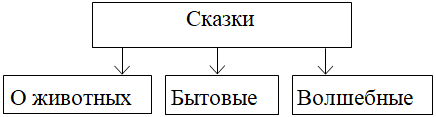 Чтение вслух и про себя фольклорных произведений (народных сказок), определяя мотив и цель чтения, отвечая на вопрос: «На какой вопрос хочу получить ответ, читая произведение?», различение реальных и сказочных событий в народных произведениях.Учебный диалог: осознание ценности нравственно-этических понятий для всех народов: трудолюбие, дружба, честность. Наблюдение за особенностями построения волшебной сказки (зачин, троекратные повторы, концовка), выделение смысловых частей сказки в соответствии с сюжетом, определение последовательности событий в произведении, поиск устойчивых выражений.Составление номинативного плана. Пересказ (устно) содержания подробно, краткий пересказ.Творческое задание: рассказ о собирателях фольклора (А. Н. Афанасьев, В. И. Даль, братья Гримм), знакомство с их книгами, составление высказывания о культурной значимости художественной литературы и фольклора с включением в собственную речь пословиц, крылатых выражений и других средств выразительности.Работа в группе (совместная деятельность): сочинение сказок (по аналогии), проведение конкурса на лучшего знатока фольклорных жанров.Проектное задание: поиск дополнительной информации о собирателях фольклора, представление своего сообщения в классе.Расширение представлений о былине как эпической песне о героическом событии. Герой былины — защитник страны. Образы русских богатырей: Ильи Муромца, Алёши Поповича, Добрыни Никитича (где жил, чем занимался, какими качествами обладал). Средства художественной выразительностив былине: устойчивыевыражения, повторы, гипербола. Устаревшие слова, их место в былине и представление в современной лексике. Народные былинно-сказочные темы в творчествеВ. М. Васнецова.Разговор перед чтением: история возникновения былин, их особенностей (напевность, протяжность исполнения). Слушание былин об Илье Муромце, Алёше Поповиче, Добрыне Никитиче и других богатырях, контроль восприятия произведения: ответы на вопросы по фактическому содержанию текста. Например, былины «Исцеление Ильи Муромца», «Ильины три поездочки», «Добрыня и Змей», «Вольга и Микула».Учебный диалог: обсуждение главной мысли былинного эпоса — стремление богатырей защищать родную землю.Работа с текстом произведения: анализ сюжета былины (реальность и сказочность событий), ответы на вопросы, наблюдение за особенностями языка (устаревшие слова, повторы, эпитеты, гиперболы), нахождение устаревших слов (архаизмов) без называния терминов, подбор к ним синонимов.Работа в парах (поисковое выборочное чтение): характеристика русского богатыря (реальность и сказочность героя).Пересказ былины от лица её героя.Совместная работа: сравнение волшебной сказки и былины (тема, герои, наличие волшебства).Рассказ о творчестве В. М. Васнецова, рассматривание репродукций картин художника «Три богатыря», «Витязь на распутье», «Гусляры», «Баян», составление рассказа-описания (словесный портрет одного из богатырей) с использованием былинных слов и выражений.Дифференцированная работа: составление словаря устаревших слов.3ТворчествоА. С. Пушкина (12 часов)Картины природыв лирических произведениях А. С. Пушкина. Углублениепредставленияо средствах художественной выразительности в стихотворномпроизведении (сравнение, эпитет, олицетворение, метафора).Расширение представления о литературныхсказках А. С. Пушкина в стихах: «Сказкао мёртвой царевнеи о семи богатырях».Фольклорная основаавторской сказки.Положительныеи отрицательныегерои, волшебные помощники, язык авторской сказки.Разговор перед чтением: понимание общего настроения лирического произведения.Совместная работа: словарная работа по уточнению лексического значения слов.Тренинг техники чтения: предварительное прочтение слов из текста со стечением согласных и слов сложной слоговой структуры.Слушание стихотворных произведений А. С. Пушкина («Осень» (отрывки): «Унылая пора! Очей очарованье!», «Октябрь уж наступил…», «Туча», «Гонимы вешними лучами…», «Зимняя дорога», «Зимнее утро» (по выбору), обсуждение эмоционального состояния при восприятии описанных картин природы, ответ на вопрос «Какое настроение создаёт произведение? Почему?».Работа с текстом произведения: упражнение в нахождениисравнений, эпитетов, олицетворений, выделение в тексте слов,использованных в прямом и переносном значении, наблюдениеза рифмой и ритмом стихотворения, нахождение образных слови выражений, поиск значения незнакомого слова в словаре.Выразительное чтение и чтение наизусть лирических произведений с интонационным выделением знаков препинания,с соблюдением орфоэпических и пунктуационных норм.Чтение наизусть лирических произведений А. С. Пушкина(по выбору).Слушание и чтение произведения А. С. Пушкина «Сказкао мёртвой царевне и о семи богатырях», удержание в памятисобытий сказки, обсуждение сюжета.Работа с текстом произведения (изучающее и поисковое выборочное чтение): анализ сюжета, повтор как основа изменения сюжета, характеристика героев (положительные или отрицательные, портрет), волшебные помощники, описание чудес в сказке, анализ композиции.Творческое задание: составление словесных портретов главных героев с использованием текста сказки.Совместная работа: заполнение таблицы на основе сравнения сказок, сходных по сюжету (В. А. Жуковский «Спящая царевна», «Белоснежка и семь гномов»): сюжеты, герои, чудесаи превращения.Дифференцированная работа: чтение очерка К. Г. Паустовского«Сказки Пушкина», «чтение» информации, представленной в схематическом виде, обобщение представлений о сказках А. С. Пушкина, выполнение задания «Вспомните и назовите произведения».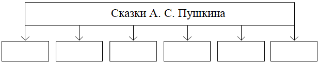 Творческое задание: составление выставки на тему «Книги А. С. Пушкина», написание краткого отзыва о самостоятельно прочитанном произведении по заданному образцу.4Творчество И. А. Крылова (4 часа)Представление о басне как лиро-эпическом жанре. Расширение круга чтения басен на примере произведений А. И. Крылова, И. И. Хемницера, Л. Н. Толстого и других баснописцев. Басни стихотворные и прозаические. Развитие событийв басне, её герои (положительные, отрицательные). Аллегория в баснях. Сравнение басен: назначение, темы и герои, особенности языка.Игра «Вспомни и назови»: анализ предложенных произведений, определение жанра (басня) и автора (И. А. Крылов, Л. Н. Толстой), ответ на вопрос «К каким жанрам относятся эти тексты? Почему?», аргументация своего мнения.Совместная работа: словарная работа по уточнению лексического значения слов.Тренинг техники чтения: предварительное прочтение слов из текста со стечением согласных и слов сложной слоговой структуры.Разговор перед чтением: история возникновения жанра, Эзоп — древнегреческий баснописец, его басни, рассказ о творчествеИ. А. Крылова.Слушание и чтение басен: И. А. Крылов «Стрекоза и Муравей»,«Квартет», «Кукушка и Петух», И. И. Хемницер «Стрекозаи муравей», Л. Н. Толстой «Стрекоза и муравьи» (не менее 3 по выбору), подготовка ответа на вопрос «Какое качество высмеивает автор?».Учебный диалог: сравнение басен (сюжет, мораль, форма, герои), заполнение таблицы.Работа с текстом произведения: характеристика героя (положительный или отрицательный), понимание аллегории, работас иллюстрациями, поиск в тексте морали (поучения) и крылатых выражений.Упражнение в выразительном чтении вслух и наизусть с сохранением интонационного рисунка произведения (конкурс чтецов «Басни русских баснописцев»). Дифференцированная работа: «чтение» информации, представленной в схематическом виде, обобщение представлений о баснописцах, выполнение задания «Вспомните и назовите».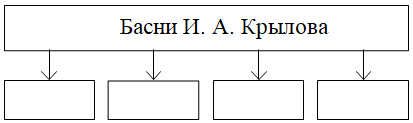 Творческое задание: инсценирование басни.Поиск книг И. А. Крылова, рассматривание и чтение их, анализ библиографического аппарата книги: обложка, оглавление, предисловие, иллюстрации, аннотация.5Творчество М. Ю. Лермонтова (4 часа)Лирические произведения М. Ю. Лермонтова: средства художественной выразительности (сравнение, эпитет, олицетворение); рифма, ритм. Метафора как «свёрнутое» сравнение. Строфа как элемент композиции стихотворения. Переносное значение слов в метафоре. Метафора в стихотворениях М. Ю. Лермонтова.Разговор перед чтением: понимание общего настроения лирического произведения, творчество М. Ю. Лермонтова. Совместная работа: словарная работа по уточнению лексического значения слов.Тренинг техники чтения: предварительное прочтение слов из текста со стечением согласных и слов сложной слоговой структуры.Слушание стихотворных произведений (не менее 3) М. Ю. Лермонтова: «Горные вершины…», «Утёс», «Парус»,«Москва, Москва! Люблю тебя как сын…» и др.Учебный диалог: обсуждение эмоционального состояния при восприятии описанных картин природы, ответ на вопрос «Какое чувство создаёт произведение?».Работа с текстом произведения: упражнение в нахождении сравнений и эпитетов, выделение в тексте слов, использованных в прямом и переносном значении, наблюдение за рифмой и ритмом стихотворения, нахождение образных слов и выражений, поиск значения незнакомого слова в словаре, поиск олицетворения и метафор, определение вида строф.Рассматривание репродукций картин и подбор к ним соответствующих стихотворных строк.Упражнение в выразительном чтении вслух и наизусть с сохранением интонационного рисунка произведения.Творческое задание: словесное рисование картин на основе прочитанных стихотворений.6Литературная сказка (9 часов)Тематика авторских стихотворных сказок. Расширение представлений о героях литературных сказок (произведения М. Ю. Лермонтова, П. П. Ершова, П. П. Бажова,С. Т. Аксакова). Связь литературной сказкис фольклорной: народная речь — особенность авторской сказки. Иллюстрации в сказке: назначение, особенности.Разговор перед чтением: уточнение представлений о жанре сказки, расширение знаний о том, как и почему из глубины веков дошли до нас народные сказки, первые авторы литературных сказок.Совместная работа: словарная работа по уточнению лексического значения слов.Тренинг техники чтения: предварительное прочтение слов из текста со стечением согласных и слов сложной слоговой структуры.Слушание и чтение литературных сказок. Например, М. Ю. Лермонтов «Ашик-Кериб», П. П. Ершов «Конёк-Горбунок», В. Ф. Одоевский «Городок в табакерке», С. Т. Аксаков «Аленький цветочек», Е. Л. Шварц «Сказка о потерянном времени». Работа с текстом произведения (характеристика героя): нахождение описания героя, определение взаимосвязи между поступками героев, сравнение героев по аналогии или по контрасту, оценка поступков героев (2-3 сказки по выбору).Учебный диалог: обсуждение отношения автора к героям, поступкам, описанным в сказках.Анализ сюжета рассказа: определение последовательности событий, формулирование вопросов (в том числе проблемных) по основным событиям сюжета, восстановление нарушенной последовательности событий, нахождение в тексте заданного эпизода, составление цитатного плана текста с выделением отдельных эпизодов, смысловых частей.Составление вопросного плана текста с выделением эпизодов, смысловых частей под контролем учителя.Пересказ (устно) содержания произведения выборочно. Чтение диалогов по ролям.Знакомство со сказом П. П. Бажова «Серебряное копытце», выделение особенностей жанра.Работа с текстом произведения: упражнение в нахождении народной лексики, устойчивых выражений, выделение в тексте слов, использованных в прямом и переносном значении, нахождение образных слов и выражений, поиск устаревших слов, установление значения незнакомого слова в словаре. Творческое задание: драматизация отрывков из сказки П. П. Ершова «Конёк-Горбунок».Проверочная работа по итогам изученного раздела: демонстрация начитанности и сформированности специальных читательских умений. Проверка и оценка своей работы по предложенным критериям.Выбор книги для самостоятельного чтения с учётом рекомендательного списка, написание аннотации к самостоятельно прочитанному произведению.Составление (письменно) рассказа-рассуждения «Моя любимая литературная сказка», раскрытие своего отношения к художественной литературе.7Картины природы в творчестве поэтов и писателей ХIХ века (7 часов)Лирика, лирические произведения как описание в стихотворной форме чувств поэта, связанных с наблюдениями,описаниями природы.Расширение кругачтения лирическихпроизведений поэтовХIХ века:В. А. Жуковский,Е. А. Баратынский,Ф. И. Тютчев,А. А. Фет,Н. А. Некрасов.Темы стихотворныхпроизведений, геройлирического произведения. Авторскиеприёмы созданияхудожественногообраза в лирике.Углубление представлений о средствахвыразительностив произведенияхлирики: эпитеты,синонимы, антонимы,сравнения, олицетворения, метафоры.Репродукция картиныкак иллюстрацияк лирическому произведению.Разговор перед чтением: стихотворные произведения как способ передачи чувств автора, лирические и эпические произведения: сходство и различия.Совместная работа: словарная работа по уточнению лексического значения слов.Тренинг техники чтения: предварительное прочтение слов из текста со стечением согласных и слов сложной слоговой структуры.Слушание лирических произведений, обсуждение эмоционального состояния при восприятии описанных картин природы,ответ на вопрос «Какое настроение создаёт произведение?Почему?». На примере стихотворений Ф. И. Тютчева «Ещёземли печален вид…», «Как неожиданно и ярко…», А. А. Фета«Весенний дождь», «Бабочка», В. А. Жуковского «Ночь», «Песня», Е. А. Баратынского «Весна, весна! Как воздух чист!», «Где сладкий шёпот…» (не менее 5 авторов по выбору).Работа с текстом произведения: упражнение в нахождениисравнений и эпитетов, олицетворений, метафор, выделениев тексте слов, использованных в прямом и переносном значении, наблюдение за рифмой и ритмом стихотворения, нахождение образных слов и выражений, поиск значения незнакомогослова в словаре, характеристика звукописи, определение видастроф.Совместная работа: сравнение лирических произведений по теме,созданию настроения; подбор синонимов к заданным словам,анализ поэтических выражений и обоснование выбора автора.Упражнение в выразительном чтении вслух и наизусть с сохранением интонационного рисунка произведения (конкурс чтецовстихотворений).Рассматривание репродукций картин и подбор к ним соответствующих стихотворных строк.Творческое задание: словесное рисование описанных в стихотворении картин.8Творчество Л.Н. Толстого (7 часов)Расширение представлений о творчествеЛ. Н. Толстого: рассказ (художественный и научно-познавательный), сказки, басни, быль. Первоначальное представление о повести как эпическом жанре. Значение реальных жизненных ситуаций в создании рассказа, повести. Отрывки из автобиографической повести Л. Н. Толстого «Детство». Углубление представлений об особенностях художественного текста-описания: пейзаж, портрет героя, интерьер. Примерытекста-рассужденияв рассказах Л. Н. Толстого.Игра «Вспомни и назови»: анализ предложенных отрывков из произведений Л. Н. Толстого, определение жанра, объяснение и ответ на вопрос «К каким жанрам относятся эти тексты? Почему?», аргументация своего мнения.Совместная работа: словарная работа по уточнению лексического значения слов.Тренинг техники чтения: предварительное прочтение слов из текста со стечением согласных и слов сложной слоговой структуры.Разговор перед чтением: общее представление об эпосе (на примере рассказа), знакомство с повестью как эпическим жанром, в основе которого лежит повествование о каком-либо событии. Слушание и чтение произведений Л. Н. Толстого «Детство» (отрывки из повести), «Мужик и водяной», «Русак», «Черепаха» и др.Обсуждение темы и главной мысли произведений, определение признаков жанра (автобиографическая повесть, рассказ, басня), характеристика героев с использованием текста (не менее 3 произведений).Анализ сюжета рассказа: определение последовательности событий, формулирование вопросов по основным событиям сюжета, восстановление нарушенной последовательности событий, нахождение в тексте заданного эпизода, составление цитатного плана текста с выделением отдельных эпизодов, смысловых частей.Работа с композицией произведения: определение завязки, кульминации, развязки.Пересказ содержания произведения, используя разные типы речи (повествование, описание, рассуждение) с учётом специфики художественного, научно-познавательного и учебного текстов.Работа в парах: сравнение рассказов (художественный и научно-познавательный), тема, главная мысль, события, герои:«Черепаха» и «Русак».Работа со схемой: «чтение» информации, представленнойв схематическом виде, обобщение представлений о произведениях Л. Н. Толстого.Проверочная работа по итогам изученного раздела: демонстрация начитанности и сформированности специальных читательских умений. Проверка и оценка своей работы по предложенным критериям.Дифференцированная работа: составление устного или письменного высказывания (не менее 6 - 7 предложений устно, 4 – 5 письменно) на тему «Моё любимое произведение Л. Н. Толстого».Поиск в библиотеке и представление книг на тему «Произведения Л. Н. Толстого», составление списка произведений Л. Н. Толстого.9Картины природыв творчестве поэтови писателей ХХ века (6 часов)Лирика, лирические произведения как описание в стихотворной форме чувств поэта, связанных с наблюдениями, описаниями природы. Расширение круга чтения лирических произведений поэтов ХХ века:И. А. Бунин,А. А. Блок,К. Д. Бальмонт,М. И. Цветаева.Темы стихотворныхпроизведений, геройлирического произведения. Авторскиеприёмы созданияхудожественногообраза в лирике.Углубление представлений о средствахвыразительностив произведенияхлирики: эпитеты,синонимы, антонимы,сравнения, олицетворения, метафоры.Разговор перед чтением: стихотворные произведения как способ передачи чувств автора, лирические и эпические произведения: сходство и различия.Совместная работа: словарная работа по уточнению лексического значения слов.Тренинг техники чтения: предварительное прочтение слов из текста со стечением согласных и слов сложной слоговой структуры.Слушание лирических произведений, обсуждение эмоционального состояния при восприятии описанных картин природы, ответ на вопрос «Какое настроение создаёт произведение? Почему?». На примере стихотворений И. А. Бунина «Гаснет вечер, даль синеет…», «Ещё и холоден и сыр…», А. А. Блока «Рождество», К. Д. Бальмонта «К зиме», М. И. Цветаевой «Наши царства», «Бежит тропинка с бугорка», С. А. Есенина «Бабушкины сказки», «Лебёдушка» (по выбору).Работа с текстом произведения: упражнение в нахождениисравнений и эпитетов, олицетворений, метафор, выделениев тексте слов, использованных в прямом и переносном значении, наблюдение за рифмой и ритмом стихотворения, нахождение образных слов и выражений, поиск значения незнакомогослова в словаре, характеристика звукописи, определение видастроф.Работа в парах: сравнение лирических произведений по теме,созданию настроения, подбор синонимов к заданным словам,анализ поэтических выражений и обоснование выбораавтора.Упражнение в выразительном чтении вслух и наизусть с сохранением интонационного рисунка произведения (конкурс чтецовстихотворений).Рассматривание репродукций картин и подбор к ним соответствующих стихотворных строк.Творческое задание: воссоздание в воображении словесное рисование описанных в стихотворении картин.Написание сочинения-описания (после предварительнойподготовки) на тему «Картины родной природы в изображениихудожников».Творческое задание: составление выставки книг на тему «Картины природы в произведениях поэтов ХIХ—ХХ веков», написание краткого отзыва о самостоятельно прочитанном произведении по заданному образцу.10Произведения о животных и родной природе (12 часов)Углубление представлений о взаимоотношениях человекаи животных, защита и охрана природы — тема произведений литературы. Расширение круга чтения на примере произведенийА. И. Куприна, В. П. Астафьева, К. Г. Паустовского, М. М. Пришвина.Разговор перед чтением: взаимоотношения человека и животных, обсуждение цели чтения, выбор формы чтения (вслух или про себя), удержание учебной задачи и ответ на вопрос «На какой вопрос хочу получить ответ?» Совместная работа: словарная работа по уточнению лексического значения слов.Тренинг техники чтения: предварительное прочтение слов из текста со стечением согласных и слов сложной слоговой структуры.Чтение вслух и про себя произведений о животных: В. П. Астафьев «Стрижонок Скрип», «Капалуха», «Весенний остров», А. И. Куприн «Скворцы», К. Г. Паустовский «Какие бывают дожди» (не 2 двух произведений по выбору). Учебный диалог: обсуждение темы и главной мысли произведений, определение признаков жанра.Работа с текстом произведения: составление портретной характеристики персонажей с приведением примеров из текста, нахождение в тексте средств изображения героев и выражения их чувств, сравнение героев по их внешнему виду и поступкам, установление взаимосвязи между поступками, чувствами героев.Совместная работа: упражнение в составлении вопросов (в том числе проблемных) к произведению.Анализ сюжета рассказа: определение последовательности событий, формулирование вопросов по основным событиям сюжета, восстановление нарушенной последовательности событий, нахождение в тексте заданного эпизода, составление вопросного плана текста с выделением отдельных эпизодов, смысловых частей.Работа с композицией произведения: определение завязки, кульминации, развязки.Пересказ содержания произведения от лица героя.Работа в парах: сравнение рассказов (тема, главная мысль, герои). Проверочная работа по итогам изученного раздела: демонстрация начитанности и сформированности специальных читательских умений. Проверка и оценка своей работы по предложенным критериям.Составление высказывания-рассуждения (устно и/или письменно) на тему «Почему надо беречь природу?» (не менее  7 - 8 предложений устно, 4 – 5 письменно).Составление выставки книг (тема дружбы человека и животного), рассказ о любимой книге на эту тему.11Произведения о детях (13 часов)Расширение тематики произведений о детях, их жизни, играхи занятиях, взаимоотношениях со взрослыми и сверстниками (на примере содержания произведенийА. П. Чехова, Б. С. Житкова, Н. Г. Гарина-Михайловского и др.) Словесный портрет героя как его характеристика. Авторский способ выражения главной мысли. Основные события сюжета, отношение к ним героев.Разговор перед чтением: обсуждение цели чтения, выбор формы чтения (вслух или про себя), удерживание учебной задачи и ответ на вопрос «На какой вопрос хочу получить ответ, читая произведение?».Совместная работа: словарная работа по уточнению лексического значения слов.Тренинг техники чтения: предварительное прочтение слов из текста со стечением согласных и слов сложной слоговой структуры.Чтение вслух и про себя произведений о жизни детей в разное время: А. П. Чехов «Мальчики», Н. Г. Гарин-Михайловский «Детство Тёмы», Б. С. Житков «Как я ловил человечков», К. Г. Паустовский «Корзина с еловыми шишками» (не менее 3 авторов).Работа с текстом произведения: составление портретной характеристики персонажей с приведением примеров из текста, нахождение в тексте средств изображения героев и выражения их чувств, сравнение героев по их внешнему виду и поступкам, установление взаимосвязи между поступками, чувствами героев, определение авторского отношения к героям. Совместная работа: упражнение в составлении вопросов (в том числе проблемных) к произведению. Анализ сюжета рассказа: определение последовательности событий, формулирование вопросов по основным событиям сюжета, восстановление нарушенной последовательности событий, нахождение в тексте заданного эпизода, составление вопросного плана текста с выделением отдельных эпизодов, смысловых частей, определение завязки, кульминации, развязки (композиция произведения).Работа в парах: составление цитатного плана, оценка совместной деятельности.Упражнения в выразительном чтении небольших эпизодов с соблюдением орфоэпических и интонационных норм при чтении вслух.Пересказ (устно) произведения от лица героя или от третьего лица. Дифференцированная работа: составление рассказа от имени одного из героев.Проверочная работа по итогам изученного раздела: демонстрация начитанности и сформированности специальных читательских умений. Проверка и оценка своей работы по предложенным критериям.Творческое задание: выбор книги по теме «О детях», представление самостоятельно прочитанного произведения и выбранной книги с использованием аппарата издания (обложка, оглавление, аннотация, предисловие, иллюстрации, сноски, примечания). Составление рассказа-рассуждения о любимой книге о детях.12Пьеса (5 часов)Знакомство с новым жанром — пьесой-сказкой. Пьеса — произведение литературы и театральногоискусства. Пьеса какжанр драматическогопроизведения. Пьесаи сказка: драматическое и эпическое произведения. Авторские ремарки: назначение, содержание.Совместная работа: словарная работа по уточнению лексического значения слов.Тренинг техники чтения: предварительное прочтение слов из текста со стечением согласных и слов сложной слоговой структуры.Чтение вслух и про себя пьес. Например, С. Я. Маршак«Двенадцать месяцев», Е. Л. Шварц «Красная Шапочка» (одна по выбору).Ориентировка в понятиях: пьеса, действие, персонажи, диалог, ремарка, реплика.Учебный диалог: анализ действующих лиц, обсуждение проблемы:является ли автор пьесы действующим лицом, ответ навопрос «Почему в тексте приводятся авторские замечания(ремарки), каково их назначение?».Совместная работа: анализ и обсуждение драматического произведения (пьесы) и эпического (сказки) — определение сходстваи различий, диалог как текст пьесы. Чтение по ролям.Совместная деятельность: подготовка к инсценированию эпизода — выбор эпизода пьесы, распределение ролей, выразительное чтение по ролям, перевоплощение в героя.Экскурсия в театр (при наличии условий) и просмотр детского спектакля.Творческое задание: создание (рисование) афиши спектакля.13Юмористическиепроизведения (6 часов)Расширение кругачтения юмористических произведенийна примере рассказовВ. Ю. Драгунского,Н. Н. Носова,В. В. Голявкина,М. М. Зощенко. Героиюмористическихпроизведений. Средства выразительности текста юмористического содержания: гипербола. Юмористические произведения в кино и театре.Разговор перед чтением: обсуждение проблемного вопроса«Какой текст является юмористическим?».Совместная работа: словарная работа по уточнению лексического значения слов.Тренинг техники чтения: предварительное прочтение слов из текста со стечением согласных и слов сложной слоговой структуры.Слушание и чтение художественных произведений, оценкаэмоционального состояния при восприятии юмористическогопроизведения, ответ на вопрос «Какое чувство вызывает сюжетрассказа? Почему?». Рассказы В. Ю. Драгунского «Главные реки», В. В. Голявкина «Никакой горчицы я не ел», М. М. Зощенко «Ёлка», «Не надо врать», Н. Н. Носова «Метро» (не менее 2 произведений по выбору).Работа с текстом произведения: составление портретной характеристики персонажей с приведением примеров из текста, нахождение в тексте средства изображения героев и выражения их чувств.Коллективная работа: чтение диалогов по ролям, выбор интонации, отражающей комичность ситуации.Дифференцированная работа: придумывание продолжения рассказа.Проверочная работа по итогам изученного раздела: демонстрация начитанности и сформированности специальных читательских умений. Проверка и оценка своей работы по предложенным критериям.Литературная викторина по произведениям Н. Н. Носова, В. Ю. Драгунского.Слушание записей (аудио) юмористических произведений, просмотр фильмов.14Зарубежная литература (8 часов)Расширение круга чтения произведений зарубежных писателей Литературные сказки Ш. Перро, Х.-К. Андерсена, братьев Гримм. Приключенческая литература: произведенияДж. Свифта, Марка Твена.Разговор перед чтением: установление цели чтения, ответ на вопрос «На какой вопрос хочу получить ответ, читая произведение?» Совместная работа: словарная работа по уточнению лексического значения слов.Тренинг техники чтения: предварительное прочтение слов из текста со стечением согласных и слов сложной слоговой структуры.Чтение литературных сказок зарубежных писателей (по выбору): братья Гримм «Белоснежка и семь гномов», Ш. Перро «Спящая красавица», Х.-К. Андерсен «Дикие лебеди», «Русалочка».Работа с текстом произведения (характеристика героя): нахождение описания героя, определение взаимосвязи между поступками героев, сравнение героев по аналогии или по контрасту, оценка поступков героев.Учебный диалог: обсуждение отношения автора к героям, поступкам, описанным в сказках.Анализ сюжета сказки: определение последовательности событий, формулирование вопросов по основным событиям сюжета, восстановление нарушенной последовательности событий, нахождение в тексте заданного эпизода, составление цитатного плана текста с выделением отдельных эпизодов, смысловых частей.Составление вопросного плана текста с выделением эпизодов, смысловых частей.Пересказ (устно) содержания произведения выборочно. Коллективная работа: чтение диалогов по ролям.Чтение приключенческой литературы: Дж. Свифт «Путешествие Гулливера» (отрывки), Марк Твен «Приключения Тома Сойера» (отрывки).Работа с текстом произведения (характеристика героя): нахождение описания героя, определение взаимосвязи между поступками героев, сравнивание героев по аналогии или по контрасту, оценка поступков героев.Творческое задание: поиск дополнительной справочной информации о зарубежных писателях: Дж. Свифт, Марк Твен, Л. Кэрролл, представление своего сообщения в классе, составление выставки книг зарубежных сказок, книг о животных.Выбор книги для самостоятельного чтения с учётом рекомендательного списка, написание аннотации к самостоятельно прочитанному произведению.15Библиографическая культура (работас детской книгойи справочной литературой) (7 часов)Польза чтения и книги: книга — други учитель. Расширение знаний о правилахчитателя и способах выбора книги (тематический, систематический каталог). Виды информации в книге: научная, художественная (с опорой на внешние показатели книги), её справочно-иллюстративный материал. Очерк как повествование о реальном событии. Типы книг (изданий):книга-произведение, книга-сборник, собрание сочинений, периодическая печать, справочные издания. Работас источниками периодической печати.Экскурсия в школьную или ближайшую детскую библиотеку: тема экскурсии «Зачем нужны книги».Совместная работа: словарная работа по уточнению лексического значения слов.Тренинг техники чтения: предварительное прочтение слов из текста со стечением согласных и слов сложной слоговой структуры.Чтение очерков С. Я. Маршака «Книга — ваш друг и учитель», В. П. Бороздина «Первый в космосе», И. С. Соколова-Микитова «Родина», Н. С. Шер «Картины-сказки».Совместная работа: «чтение» информации, представленной в схематическом виде, заполнение схемы.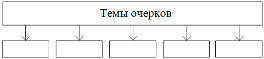 Проверочная работа по итогам изученного раздела: демонстрация начитанности и сформированности специальных читательских умений. Проверка и оценка своей работы по предложенным критериям.Упражнения в выразительном чтении стихотворных и прозаических произведений с соблюдением орфоэпических и интонационных норм при чтении вслух.Поиск информации в справочной литературе, работа с различными периодическими изданиями: газетами и журналами для детей. Составление аннотации (письменно) на любимое произведение. Коллективная работа: подготовка творческого проекта на темы«Русские писатели и их произведения», «Сказки народные и литературные», «Картины природы в творчестве поэтов»,«Моя любимая книга».Рекомендации по летнему чтению, оформление дневника летнего чтения.Резерв: 13 часовРезерв: 13 часовРезерв: 13 часовРезерв: 13 часов